МУНИЦИПАЛЬНОЕ ОБРАЗОВАНИЕ«МУНИЦИПАЛЬНЫЙ ОКРУГ СЮМСИНСКИЙ РАЙОН УДМУРТСКОЙ РЕСПУБЛИКИ»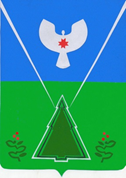 ВЕСТНИК ПРАВОВЫХ АКТОВ ОРГАНОВ МЕСТНОГО САМОУПРАВЛЕНИЯ МУНИЦИПАЛЬНОГО ОБРАЗОВАНИЯ «МУНИЦИПАЛЬНЫЙ ОКРУГ СЮМСИНСКИЙ РАЙОН УДМУРТСКОЙ РЕСПУБЛИКИ»№ 4 (8)22 июня 2022 г.официальное изданиеПериодическое печатное издание--------------------------------------------------------------------------------Вестник правовых актов органов местного самоуправления муниципального образования «Муниципальный округ Сюмсинский район Удмуртской Республики» издается в соответствии с решением Совета депутатов муниципального образования «Муниципальный округ Сюмсинский район Удмуртской Республики» от 18 ноября 2021 года № 32 «Об учреждении печатного средства массовой информации «Вестник правовых актов органов местного самоуправления муниципального образования «Муниципальный округ Сюмсинский район Удмуртской Республики».Вестник правовых актов органов местного самоуправления муниципального образования «Муниципальный округ Сюмсинский район Удмуртской Республики» состоит из трех разделов:- раздел первый – публикуются решения Совета депутатов муниципального образования «Муниципальный округ Сюмсинский район Удмуртской Республики»;- раздел второй – публикуются постановления и распоряжения Главы муниципального образования «Муниципальный округ Сюмсинский район Удмуртской Республики» и Администрации муниципального образования «Муниципальный округ Сюмсинский район Удмуртской Республики» и иные акты органов местного самоуправления;- раздел третий – публикуются официальные сообщения и материалы.СОДЕРЖАНИЕРАЗДЕЛ ВТОРОЙПостановление Администрации муниципального образования «Муниципальный округ Сюмсинский район Удмуртской Республики» от 13 апреля 2022 года № 216 «О мерах по оптимизации и повышению эффективности расходов бюджета муниципального образования «Муниципальный округ Сюмсинский район Удмуртской Республики»… 10Постановление Администрации муниципального образования «Муниципальный округ Сюмсинский район Удмуртской Республики» от 14 апреля 2022 года № 220 «О комиссии по охране труда при Администрации муниципального образования «Муниципальный округ Сюмсинский район Удмуртской Республики»……………………………………………………………….17Постановление Администрации муниципального образования «Муниципальный округ Сюмсинский район Удмуртской Республики» от 15 апреля 2022 года № 222 «Об утверждении Регламента организации деятельности административной комиссии муниципального образования «Муниципальный округ Сюмсинский район Удмуртской Республики»………………………………………… 21Постановление Администрации муниципального образования «Муниципальный округ Сюмсинский район Удмуртской Республики» от 18 апреля 2022 года № 227 «Об утверждении Порядка организации стратегического планирования в муниципальном образовании «Муниципальный округ Сюмсинский район Удмуртской Республики»……39Постановление Администрации муниципального образования «Муниципальный округ Сюмсинский район Удмуртской Республики» от 18 апреля 2022 года № 228 «Об утверждении Порядка проведения общественного обсуждения проектов документов стратегического планирования в муниципальном образовании «Муниципальный округ Сюмсинский район Удмуртской Республики»……………………………… 43Постановление Администрации муниципального образования «Муниципальный округ Сюмсинский район Удмуртской Республики» от 18 апреля 2022 года № 229 «Об утверждении Порядка разработки, корректировки и осуществления мониторинга и контроля реализации прогноза социально-экономического развития муниципального образования  «Муниципальный округ Сюмсинский район Удмуртской Республики» на среднесрочный период………………………………………………………… 46Постановление Администрации муниципального образования «Муниципальный округ Сюмсинский район Удмуртской Республики» от 18 апреля 2022 года № 230 «О мерах по вопросам использования недвижимого имущества, земельных участков, находящихся в собственности муниципального образования «Муниципальный округ Сюмсинский район Удмуртской Республики», в условиях санкционных ограничений и запретов»……………………………………………………………………..  59Постановление Администрации муниципального образования «Муниципальный округ Сюмсинский район Удмуртской Республики» от 19 апреля 2022 года № 233 «Об утверждении Положения о Секторе муниципального заказа Управления экономики Администрации муниципального образования            «Муниципальный округ Сюмсинский район Удмуртской Республики»………………………………………………..61Постановление Администрации муниципального образования «Муниципальный округ Сюмсинский район Удмуртской Республики» от 19 апреля 2022 года № 234 «О  проведении аукциона на право заключения договоров аренды земельных участков, находящихся в государственной неразграниченной собственности или в собственности муниципального образования «Муниципальный округ Сюмсинский район Удмуртской Республики»…………………………………………………………………… 69Постановление Администрации муниципального образования «Муниципальный округ Сюмсинский район Удмуртской Республики» от 20 апреля 2022 года № 235 «О принятии мер, направленных на осуществление закупок малого объема в подсистеме «Управление в сфере закупок товаров, работ, услуг для государственных нужд Удмуртской Республики» государственной информационной системы «Автоматизированная информационная система управления бюджетным процессом Удмуртской Республики»…………………………………………………………………. 94Постановление Администрации муниципального образования «Муниципальный округ Сюмсинский район Удмуртской Республики» от 20 апреля 2022 года № 236 «О внесении изменений в муниципальную программу «Управление муниципальными финансами», утвержденную постановлением Администрации муниципального образования «Муниципальный округ Сюмсинский район Удмуртской Республики» от 11 марта 2022 года № 153 «Об утверждении муниципальной программы Управление муниципальными финансами»»……………………………….    96Постановление Администрации муниципального образования «Муниципальный округ Сюмсинский район Удмуртской Республики» от 21 апреля 2022 года № 238 «б утверждении Положения об организации и ведении гражданской обороны  в муниципальном образовании «Муниципальный округ Сюмсинский район Удмуртской Республики»…  105Постановление Администрации муниципального образования «Муниципальный округ Сюмсинский район Удмуртской Республики» от 22 апреля 2022 года № 249 «О подготовке населения Сюмсинского района в области защиты  от чрезвычайных ситуаций природного и техногенного характера»…………………………………………………………………….. 113Постановление Администрации муниципального образования «Муниципальный округ Сюмсинский район Удмуртской Республики» от 22 апреля 2022 года № 251 «О Почётной грамоте и Благодарственном письме Администрации муниципального образования «Муниципальный округ Сюмсинский район Удмуртской Республики»……………………………. 117Постановление Администрации муниципального образования «Муниципальный округ Сюмсинский район Удмуртской Республики» от 5 мая 2022 года № 263 «Об определении мест проведения праздничных фейерверков и пиротехнических средств 9 мая 2022 года»……………… 120Постановление Администрации муниципального образования «Муниципальный округ Сюмсинский район Удмуртской Республики» от 11 мая 2022 года № 271 «Об утверждении Порядка определения размера платы за увеличение площади земельных участков, находящихся в частной собственности, в результате их перераспределения с земельными участками, находящимися в собственности муниципального образования «Муниципальный округ Сюмсинский район Удмуртской Республики», предоставляемых без проведения торгов»………………………………..  121Постановление Администрации муниципального образования «Муниципальный округ Сюмсинский район Удмуртской Республики» от 11 мая 2022 года № 272 «Об утверждении Порядка определения платы по соглашению об установлении сервитута в отношении земельных участков, находящихся в собственности муниципального образования «Муниципальный округ Сюмсинский район Удмуртской Республики»… 123Постановление Администрации муниципального образования «Муниципальный округ Сюмсинский район Удмуртской Республики» от 11 мая 2022 года № 273 «Об утверждении Порядка определения цены продажи земельных участков, находящихся в собственности муниципального образования «Муниципальный округ Сюмсинский район Удмуртской Республики», предоставляемых без проведения торгов»………………… 125 Постановление Администрации муниципального образования «Муниципальный округ Сюмсинский район Удмуртской Республики» от 18 мая 2022 года № 291 «Об утверждении норматива стоимости одного квадратного метра общей площади жилья  по муниципальному образованию «Муниципальный округ Сюмсинский район Удмуртской Республики» на 2023 год»………………………………………………………………………129Постановление Администрации муниципального образования «Муниципальный округ Сюмсинский район Удмуртской Республики» от 24 мая 2022 года № 315/1 «О реализации решения, принятого на сходе граждан части территории -  улица Ольховая села Сюмси муниципального  образования «Муниципальный округ Сюмсинский район Удмуртской Республики»  по вопросу введения и использования средств  самообложения граждан  в 2022 году»……………………………………………………….. 130Постановление Администрации муниципального образования «Муниципальный округ Сюмсинский район Удмуртской Республики» от 24 мая 2022 года № 315/2 «О реализации решения, принятого на сходе граждан части территории -  переулок Торфяной села Орловское муниципального  образования «Муниципальный округ Сюмсинский район Удмуртской Республики»  по вопросу введения и использования средств  самообложения граждан  в 2022 году»………………………………………………………..131Постановление Администрации муниципального образования «Муниципальный округ Сюмсинский район Удмуртской Республики» от 24 мая 2022 года № 315/3 «О реализации решения, принятого на сходе граждан части территории -  улица Комсомольская села Сюмси муниципального  образования «Муниципальный округ Сюмсинский район Удмуртской Республики»  по вопросу введения и использования средств  самообложения граждан  в 2022 году»…………………………………………………………..132Постановление Администрации муниципального образования «Муниципальный округ Сюмсинский район Удмуртской Республики» от 24 мая 2022 года № 315/4 «О реализации решения, принятого на сходе граждан части территории -  улица Аэродромная, улица Промышленная, улица Ольховая в селе Сюмси муниципального  образования «Муниципальный округ Сюмсинский район Удмуртской Республики» по вопросу введения и использования средств  самообложения граждан в 2022 году»……………133Постановление Администрации муниципального образования «Муниципальный округ Сюмсинский район Удмуртской Республики» от 27 мая 2022 года № 317 «Об условиях приватизации отдельных объектов муниципального имущества муниципального образования «Муниципальный округ Сюмсинский район Удмуртской Республики»………………………134Постановление Администрации муниципального образования «Муниципальный округ Сюмсинский район Удмуртской Республики» от 27 мая 2022 года № 318 «Об утверждении Положения о порядке установки мемориальных сооружений, памятников, мемориальных досок и других памятных знаков на территории муниципального образования «Муниципальный округ Сюмсинский район Удмуртской Республики»…137Постановление Администрации муниципального образования «Муниципальный округ Сюмсинский район Удмуртской Республики» от 7 июня 2022 года № 353 «О создании комиссии по согласованию местоположения границ земельных участков при выполнении комплексных кадастровых работ на территории муниципального образования «Муниципальный округ Сюмсинский район Удмуртской Республики»…144Постановление Администрации муниципального образования «Муниципальный округ Сюмсинский район Удмуртской Республики» от 7 июня 2022 года № 355 «Об утверждении Состава общественной комиссии для организации общественного обсуждения проекта программы «Формирование современной городской среды на территории муниципального образования «Муниципальный округ Сюмсинский район Удмуртской Республики», проведения оценки предложений заинтересованных лиц, а также для осуществления контроля за реализацией программы, утвержденный Постановлением Администрации муниципального образования «Муниципальный округ Сюмсинский район Удмуртской Республики» от 01.02.2022 г. № 77»……………………………153 Постановление Администрации муниципального образования «Муниципальный округ Сюмсинский район Удмуртской Республики» от 17 июня 2022 года № 375 «О реализации решения, принятого на сходе граждан деревни Лялино муниципального образования «Муниципальный округ Сюмсинский район Удмуртской Республики» по вопросу введения и использования средств самообложения граждан в 2022 году»…………..156Постановление Администрации муниципального образования «Муниципальный округ Сюмсинский район Удмуртской Республики» от 17 июня 2022 года № 376 «О реализации решения, принятого на сходе граждан части территории - улица Молодежная деревни Малая Инга муниципального  образования «Муниципальный округ Сюмсинский район Удмуртской Республики» по вопросу введения и использования средств самообложения граждан в 2022 году»………………………………………………………..157Постановление Администрации муниципального образования «Муниципальный округ Сюмсинский район Удмуртской Республики» от 17 июня 2022 года № 377 «О реализации решения, принятого на сходе граждан части территории - улица Аэродромная села Сюмси, от дома № 8 до дома № 19 муниципального образования «Муниципальный округ Сюмсинский район Удмуртской Республики» по вопросу введения и использования средств самообложения граждан в 2022 году»……………………………………… 158Постановление Администрации муниципального образования «Муниципальный округ Сюмсинский район Удмуртской Республики» от 22 июня 2022 года № 393 «О создании территориальной (муниципальной)                                       службы примирения Сюмсинского района»…………………………………159Постановление Администрации муниципального образования «Муниципальный округ Сюмсинский район Удмуртской Республики» от 22  июня 2022 года № 401 «О реализации решения, принятого на сходе граждан части территории – улица Фрунзе, улица Кирова, улица Ленина станции Сюрек муниципального образования «Муниципальный округ Сюмсинский район Удмуртской Республики» по вопросу введения и использования средств самообложения граждан в 2022 году»………………………………173Постановление Администрации муниципального образования «Муниципальный округ Сюмсинский район Удмуртской Республики» от 22  июня 2022 года № 402 «О реализации решения, принятого на сходе граждан части территории - улица Северная села Сюмси муниципального образования «Муниципальный округ Сюмсинский район Удмуртской Республики» по вопросу введения и использования средств самообложения граждан в 2022 году»…………………………………………………………174Постановление Администрации муниципального образования «Муниципальный округ Сюмсинский район Удмуртской Республики» от 22  июня 2022 года № 403 «О реализации решения, принятого на сходе граждан части территории - улица Брагина села Сюмси муниципального образования «Муниципальный округ Сюмсинский район Удмуртской Республики» по вопросу введения и использования средств самообложения граждан в 2022 году»……………………………………………………………………………175Постановление Администрации муниципального образования «Муниципальный округ Сюмсинский район Удмуртской Республики» от 22  июня 2022 года № 404 «О реализации решения, принятого на сходе гражданчасти территории - улица Сосновая села Сюмси муниципального образования «Муниципальный округ Сюмсинский район Удмуртской Республики» по вопросу введения и использования средств самообложения граждан в 2022 году»…………………………………………………………176ПОСТАНОВЛЕНИЕот 13 апреля 2022 года                                                                                   № 216с. СюмсиО мерах по оптимизации и повышению эффективности расходов бюджета муниципального образования «Муниципальный округ Сюмсинский район Удмуртской Республики»Во исполнение распоряжения Правительства Удмуртской Республики от 06 апреля 2022 года № 333-р «О мерах по оптимизации и повышению эффективности расходов бюджета Удмуртской Республики», в целях оптимизации и повышения эффективности расходов бюджета муниципального образования «Муниципальный округ Сюмсинский район Удмуртской Республики», обеспечения исполнения государственных обязательств и социальных гарантий муниципального образования «Муниципальный округ Сюмсинский район Удмуртской Республики» и, принимая во внимание негативное влияние геополитической и экономической ситуации на развитие отраслей экономики, Администрация муниципального образования «Муниципальный округ Сюмсинский район Удмуртской Республики» постановляет:1. Управлению финансов Администрации муниципального образования «Муниципальный округ Сюмсинский район Удмуртской Республики»:осуществлять в первоочередном порядке расходы бюджета муниципального образования «Муниципальный округ Сюмсинский район Удмуртской Республики» и расходы муниципальных учреждений муниципального образования «Муниципальный округ Сюмсинский район Удмуртской Республики», производимых за счет всех видов финансового обеспечения, в соответствии с перечнем согласно приложению 1;санкционировать платежи в соответствии с графиком, утвержденным приказом Управления финансов Администрации муниципального образования «Муниципальный округ Сюмсинский район Удмуртской Республики» от 31 января 2022 года № 4 «О мероприятиях по исполнению бюджета муниципального образования «Муниципальный округ Сюмсинский район Удмуртской Республики» в 2022 году».2. Администрации муниципального образования «Муниципальный округ Сюмсинский район Удмуртской Республики», её структурным подразделениям, муниципальным учреждениям муниципального образования «Муниципальный округ Сюмсинский район Удмуртской Республики»:1) приостановить закупки за счёт средств бюджета муниципального образования «Муниципальный округ Сюмсинский район Удмуртской Республики» на 2022 год и плановый период 2023 и 2024 годов, а также средств, полученных муниципальными учреждениями муниципального образования «Муниципальный округ Сюмсинский район Удмуртской Республики» за счет всех видов финансового обеспечения, в отношении товаров, работ, услуг согласно приложению 2, за исключением:а) закупок, осуществляемых в целях организации учебного процесса, оказания медицинской помощи, социальной помощи;б) закупок, извещения, об осуществлении которых размещены в единой информационной системе в сфере закупок, до дня подписания настоящего постановления;в) закупок, осуществляемых в порядке, установленном Министерством финансов Удмуртской Республики, в государственной информационной системе «Автоматизированная информационная система управления бюджетным процессом Удмуртской Республики» на основании пунктов 4, 5 части 1 статьи 93 Федерального закона от 5 апреля 2013 года № 44-ФЗ «О контрактной системе в сфере закупок товаров, работ, услуг для обеспечения государственных и муниципальных нужд», процедура заключения контракта по которым начата, но не завершена до дня подписания настоящего постановления;г) закупок, осуществляемых в целях проведения мероприятий, обусловленных угрозой возникновения чрезвычайной ситуации, а также связанных с ликвидацией последствий чрезвычайной ситуации, обстоятельств непреодолимой силы;д) закупок, осуществляемых в целях противодействия распространению в муниципальном образовании «Муниципальный округ Сюмсинский район Удмуртской Республики» (далее – муниципальное образование) новой коронавирусной инфекции (COVID-19) и преодоления экономических последствий, вызванных распространением новой коронавирусной инфекции (COVID- 19);е) закупок, осуществляемых в целях обеспечения мероприятий по развёртыванию и устойчивому функционированию пунктов временного размещения и питания лиц, прибывающих на территорию муниципального образования с территорий, граничащих с Российской Федерацией, в том числе осуществляемых в целях оказания бесплатной юридической помощи указанным лицам;ж) закупок, осуществляемых в целях предоставления кредита (открытие кредитной линии) для финансирования дефицита бюджета и погашения долговых обязательств муниципального образования;з) закупок, осуществляемых за счёт средств дорожного фонда муниципального образования;и) закупок, осуществляемых за счёт средств федерального бюджета, бюджета Удмуртской Республики, в том числе в целях реализации национальных проектов;к) закупок, связанных с сопровождением, обновлением или эксплуатацией информационных систем;л) закупок, осуществляемых в целях организации отдыха, оздоровления и занятости детей, подростков и молодежи;м) закупок, осуществляемых в целях обеспечения приобретения (изготовления) продуктов питания и оплаты услуг по организации питания;н) закупок, осуществление которых согласовано с первым заместителем главы Администрации района, координирующим вопросы повышения эффективности бюджетных расходов, или с Руководителем Аппарата Главы муниципального образования «Муниципальный округ Сюмсинский район Удмуртской Республики», районного Совета депутатов и Администрации района, в части закупок, осуществляемых в целях обеспечения деятельности Главы Сюмсинского района и Администрации муниципального образования «Муниципальный округ Сюмсинский район Удмуртской Республики».При осуществлении закупок, указанных в подпунктах «а», «г» - «н» настоящего пункта, контракт (договор) должен содержать указание на соответствующий подпункт настоящего пункта в качестве обоснования осуществления закупки;2) не принимать решения о создании новых организаций.3. Руководителям муниципальных учреждений муниципального образования в первоочередном порядке направлять средства, полученные при осуществлении иной приносящей доход деятельности, на оплату труда с учётом страховых взносов, начисляемых на выплаты и иные вознаграждения в пользу физических лиц в рамках трудовых отношений, и затрат на оплату коммунальных услуг.4. Руководители структурных подразделений Администрации муниципального образования «Муниципальный округ Сюмсинский район Удмуртской Республики» несут персональную ответственность за исполнение настоящего постановления.5. Контроль за исполнением настоящего постановления возложить на  первого заместителя главы Администрации муниципального образования «Муниципальный округ Сюмсинский район Удмуртской Республики» Никулина Н.Г.Глава Сюмсинского района                                                                               В.И.Семёнов    Приложение 1к постановлению Администрациимуниципального образования«Муниципальный округ Сюмсинский районУдмуртской Республики»от 13 апреля 2022 года № 216ПЕРЕЧЕНЬ первоочередных расходовОплата труда и страховые взносы на обязательное социальное и пенсионное страхование, в том числе по договорам гражданско-правового характера.Социальное обеспечение и иные выплаты населению, включая оплату услуг по перечислению, почтовому переводу (доставке, вручению) социальных выплат населению, а также по организации назначения социальных выплат.3. Финансовое обеспечение мероприятий, связанных с предотвращением влияния ухудшения геополитической и экономической ситуации на развитие отраслей экономики.4. Финансовое обеспечение проведения экстренных, противоэпидемических, противопожарных, противопаводковых мероприятий.5. Ликвидация чрезвычайных ситуаций и последствий стихийных бедствий.Уплата налогов, сборов и иных платежей в бюджетную систему Российской Федерации.Приобретение (изготовление) лекарственных препаратов и расходных материалов, применяемых в медицинских целях.Приобретение основных средств (изделий), применяемых в медицинских целях.Приобретение и аренда мягкого инвентаря, обмундирования.Приобретение горюче-смазочных материалов, включая твердое топливо.Оплата услуг связи, включая содержание системы обеспечения вызова экстренных оперативных служб по единому номеру «112», коммунальных услуг, содержание (возмещение затрат по содержанию) имущества и оборудования.Приобретение (изготовление) продуктов питания и оплату услуг по организации питания.пендиальное обеспечение и другие формы материальной поддержки обучающихся.Финансовое обеспечение дорожной деятельности (расходы Дорожного фонда муниципального образования).Исполнение судебных актов и решений налоговых органов.Исполнение расходных обязательств муниципального образования, финансовое обеспечение (софинансирование) которых осуществляется за счет средств федерального бюджета, бюджета Удмуртской Республики, бюджетов государственных внебюджетных фондов Российской Федерации, государственных фондов (корпораций), некоммерческих организаций.Реализация муниципальных программ муниципального образования, направленных на достижение целей, значений показателей и результатов соответствующих государственных программ Российской Федерации, федеральных проектов (программ), государственных программ Удмуртской Республики, региональных проектов (программ) в рамках реализации национальных проектов.Предоставление субсидий бюджетным и автономным учреждениям муниципального образования на финансовое обеспечение выполнения муниципального задания на оказание муниципальных услуг (выполнение работ) в объеме, необходимом для покрытия расходов, указанных в настоящем Перечне.Предоставление субсидий бюджетным и автономным учреждениям муниципального образования на иные цели в объеме, необходимом для покрытия расходов, указанных в настоящем Перечне.Обслуживание и погашение муниципального долга.Командировочные расходы.Расходы по мероприятиям в рамках самообложения граждан и проекты инициативного бюджетирования.Субсидии транспортным организациям.Организация отдыха, оздоровления и занятости детей, подростков и молодежи.Аренда и лизинговые платежи.Приобретение жилого помещения в виде квартиры в собственность муниципального образования «Муниципальный округ Сюмсинский район Удмуртской Республики» для формирования специализированного жилищного фонда для переселения граждан из аварийного жилищного фонда.Техническая поддержка и обеспечение безопасности информационных систем. Опубликование нормативных правовых актов.Обеспечение безопасности организаций.Организация и проведение ГИА.Приобретение учебников и учебных пособий.Отлов и содержание безнадзорных животных.Медицинские исследования и осмотры.Обязательное страхование, аудит и мероприятия в сфере охраны труда.Возврат обеспечения исполнения контракта.Пополнение транспортных карт.Сертификаты ЭП.Оплата денежных обязательств по муниципальным контрактам (контрактам, соглашениям, договорам), заключенным до утверждения настоящего Перечня, подлежащим заключению в будущем, информация о размещении закупок в отношении которых размещена в единой информационной системе в сфере закупок до утверждения настоящего Перечня, а также при осуществлении закупок в соответствии с подпунктом I пункта 2 настоящего постановления.Иные расходы по распоряжениям и постановлениям Администрации муниципального образования.____________________Приложение 2к постановлению Администрациимуниципального образования«Муниципальный округ Сюмсинский районУдмуртской Республики»от 13 апреля 2022 года № 216Товары, работы, услуги, в отношении которых приостанавливается осуществление закупок для обеспечения нужд муниципального образования1. Компьютерная, бытовая и офисная техника, видео-, аудио-, фотоаппаратура.2. Мебель и прочие предметы интерьера. 3. Хозяйственные товары и инвентарь.4. Автомобильный транспорт.5. Печатная и сувенирная продукция.6. Капитальный и текущий ремонт административных помещений.7. Строительство, реконструкция, капитальный ремонт объектов муниципальной собственности муниципального образования.____________ПОСТАНОВЛЕНИЕот 14 апреля 2022 года                                                                                                № 220с. СюмсиО комиссии по охране труда при Администрации муниципального образования «Муниципальный округ Сюмсинский район Удмуртской Республики»В соответствии с Трудовым кодексам Российской Федерации, руководствуясь Уставом муниципального образования «Муниципальный округ Сюмсинский район Удмуртской Республики», Администрация муниципального образования «Муниципальный округ Сюмсинский район Удмуртской Республики» постановляет:Утвердить прилагаемые:- Положение о комиссии по охране труда при Администрации муниципального образования «Муниципальный округ Сюмсинский район Удмуртской Республики»;- Состав комиссии по охране труда при Администрации муниципального образования «Муниципальный округ Сюмсинский район Удмуртской Республики»;          2. Признать утратившими силу:- постановление Администрации муниципального образования «Сюмсинский район» от 27 ноября 2017 года № 492 «О комиссии по охране труда при Администрации муниципального образования «Сюмсинский район»;- постановление Администрации муниципального образования «Сюмсинский район» от 19 августа 2021 года  № 322 «О внесении изменений в Состав комиссии по охране труда при Администрации муниципального образования «Сюмсинский район»»;2. Настоящее постановление вступает в силу с момента его подписания и подлежит опубликованию на официальном сайте муниципального образования «Муниципальный округ Сюмсинский район Удмуртской Республики».Глава  Сюмсинского района           			В.И.Семёнов  УТВЕРЖДЕНОпостановлением Администрациимуниципального образования «Муниципальный округ Сюмсинский районУдмуртской Республики»от 14 апреля 2022 года № 220 Положениео комиссии по охране труда при Администрации муниципального образования «Муниципальный округ Сюмсинский район Удмуртской Республики»1. Общее положение1. Комиссия по охране труда при Администрации муниципального образования «Муниципальный округ Сюмсинский район Удмуртской Республики» (далее – комиссия) создается для рассмотрения вопросов и подготовки предложений по решению проблем в области охраны труда, координации деятельности в этой области, привлечения компетентных организаций и специалистов в целях реализации государственной политики по охране труда.2. Комиссия осуществляет свою деятельность  во взаимодействии с объединениями профсоюзов и работодателей, а также организациями осуществляющими свою деятельность на территории муниципального образования «Муниципальный округ Сюмсинский район Удмуртской Республики», независимо от их организационно – правовых форм. 3. Комиссия в своей деятельности руководствуется Конституцией Российской Федерации, Трудовым кодексом Российской Федерации, Конституцией Удмуртской Республики, иными нормативно – правовыми актами Российской Федерации и Удмуртской Республики, а также настоящим Положением.4. Комиссия проводит свою работу в соответствии с планом, который принимается на заседании Комиссии и утверждается ее председателем. Состав комиссии утверждается постановлением Администрации муниципального образования «Муниципальный округ Сюмсинский район Удмуртской Республики». 5. Заседание Комиссии считается правомочным, если на нем присутствует более половины ее членов.Решения Комиссии принимаются простым большинством голосов присутствующих на заседании членов Комиссии путем открытого голосования. В случае равенства голосов решающим является голос председателя Комиссии.6. Заседания Комиссии проводятся по мере необходимости, но не реже одного раза в квартал.7. Комиссия создает рабочие группы из числа своих членов, а также представителей органов государственного надзора, специалистов, общественных организаций для проведения комплексных и целевых обследований, изучения актуальных вопросов, связанных с созданием здоровых и безопасных условий труда, организации обучения и проверки знаний по охране труда, специальной оценки условий труда.8. Организационно-техническое обеспечение деятельности Комиссии осуществляется Администрацией муниципального образования «Муниципальный округ Сюмсинский район Удмуртской Республики».2. Задачи КомиссииРазработка предложений по осуществлению единой государственной политики в области охраны труда на территории Удмуртской Республики и муниципального образования «Муниципальный округ Сюмсинский район Удмуртской Республики», обеспечивающей взаимодействие Администрации муниципального образования «Муниципальный округ Сюмсинский район Удмуртской Республики», объединений профсоюзов, объединений работодателей по предупреждению производственного травматизма и профессиональных заболеваний.3. Функции КомиссииВ соответствии с возложенными на нее задачами комиссия осуществляет в области охраны труда и создании безопасных условий труда следующие функции:- координирует деятельность структурных подразделений Администрации муниципального образования «Муниципальный округ Сюмсинский район Удмуртской Республики» и организаций;- осуществляет разработку и реализацию мер по охране труда на территории муниципального образования «Муниципальный округ Сюмсинский район Удмуртской Республики»;- определяет при разработке территориальной программы улучшения условий и охраны труда приоритетные направления работы;- выходит с предложениями о разработке проектов законодательных и иных нормативных актов об охране труда;- рассматривает методические и организационные вопросы, предложения органов исполнительной власти Удмуртской Республики, Совета депутатов муниципального образования «Муниципальный округ Сюмсинский район Удмуртской Республики» объединений работодателей, объединений профсоюзов по охране труда;- организует подготовку ежегодного доклада «О состоянии и мерах по улучшению охраны и условий труда в муниципальном образовании «Муниципальный округ Сюмсинский район Удмуртской Республики» в Министерство труда  и миграционной политики Удмуртской Республики;- организует комплексные обследования организаций, допустивших рост или имеющих высокий уровень производственного травматизма и профессиональных заболеваний;- рассматривает вопросы, связанные с реализацией Трудового кодекса Российской Федерации;- организует при необходимости рабочие группы для разработки концепций территориальной программы по улучшению условий и охраны труда;- вносит предложения в проекты муниципальных правовых актов по охране труда;4. Права КомиссииЗаслушивает на заседаниях Комиссии руководителей организаций независимо от организационно-правовой формы по вопросам обеспечения безопасных и здоровых условий труда;Вносит соответствующие предложения по вопросам, требующим решения исполнительных органов государственной власти Удмуртской Республики;Направляет в органы государственного надзора и контроля материалы по фактам нарушения требований охраны труда в целях приостановления деятельности организаций и их структурных подразделений;Направляет в органы государственного надзора и контроля информацию и иные материалы по фактам нарушений законодательства об охране труда, для привлечения к административной, уголовной ответственности должностных лиц в установленном законодательством порядке.____________В соответствии с требованиями Федерального закона от 06 октября 2003 года № 131-ФЗ «Об общих принципах организации местного самоуправления в Российской Федерации», в целях реализации Закона Удмуртской Республики от 17 сентября 2007 года № 53-РЗ «Об административных комиссиях в Удмуртской Республике», Закона Удмуртской Республики от 13 октября 2011 года № 57-РЗ «Об установлении административной ответственности за отдельные виды правонарушений», руководствуясь Уставом муниципального образования «Муниципальный округ Сюмсинский район Удмуртской Республики», Администрация муниципального образования «Муниципальный округ Сюмсинский район Удмуртской Республики» постановляет:1. Утвердить прилагаемый Регламент организации деятельности административной комиссии муниципального образования «Муниципальный округ Сюмсинский район Удмуртской Республики» (далее - Регламент).2. Секретарю административной комиссии муниципального образования «Муниципальный округ Сюмсинский район Удмуртской Республики» довести Регламент до членов административной комиссии в течение 10 дней с момента его утверждения.  3. Признать утратившими силу:- постановление Администрации муниципального образования «Сюмсинский район» от 08 апреля 2020 года № 134 «Об утверждении Регламента организации деятельности административной комиссии муниципального образования «Сюмсинский район»;- постановление Администрации муниципального образования «Сюмсинский район» от 22 ноября 2021 года № 465 «О внесении изменения в Регламент организации деятельности административной комиссии муниципального образования «Сюмсинский район».4. Контроль за исполнением настоящего постановления возложить на председателя административной комиссии муниципального образования «Муниципальный округ Сюмсинский район Удмуртской Республики».Глава Сюмсинского района                                                               В.И.СемёновУТВЕРЖДЕН постановлением Администрации муниципального образования «Муниципальный округ Сюмсинскийрайон Удмуртской Республики»  от 15 апреля 2022 г. № 222 РЕГЛАМЕНТОРГАНИЗАЦИИ ДЕЯТЕЛЬНОСТИ АДМИНИСТРАТИВНОЙ КОМИССИИ МУНИЦИПАЛЬНОГО ОБРАЗОВАНИЯ «МУНИЦИПАЛЬНЫЙ ОКРУГ СЮМСИНСКИЙ РАЙОН УДМУРТСКОЙ РЕСПУБЛИКИ»1. ОБЩИЕ ПОЛОЖЕНИЯ1.1.  Регламент организации деятельности Административной комиссии муниципального образования «Муниципальный округ Сюмсинский район Удмуртской Республики» (далее - Регламент) устанавливает единые правила организации работы административной комиссии  муниципального образования «Муниципальный округ Сюмсинский район Удмуртской Республики» (далее - Административная комиссия) при производстве по делам об административных правонарушениях и наложении административных наказаний, а  также порядок рассмотрения дел об административных правонарушениях.1.2. Административная комиссия создается в соответствии с Федеральным законом от 06.10 2003 № 131-Ф3 «Об общих принципах организации местного самоуправления в Российской Федерации» (далее - Федеральный закон № 131-Ф3), Законом Удмуртской Республики от 17.09.2007 № 53-P3 «Об административных комиссиях в Удмуртской Республике» (далее - Закон Удмуртской Республики № 53-РЗ), Законом Удмуртской Республики от 13.10.2011 № 57-РЗ «Об установлении административной ответственности за отдельные виды правонарушений» (далее - Закон Удмуртской Республики № 57-РЗ).1.3. Административная комиссия является постоянно действующим коллегиальным органом по рассмотрению дел об административных правонарушениях, предусмотренных Законом Удмуртской Республики № 57-РЗ.1.4. Административная комиссия в своей деятельности руководствуется Конституцией Российской Федерации, Кодексом Российской Федерации об административных правонарушениях, Федеральным законом № 131-Ф3, Конституцией Удмуртской Республики, Законом Удмуртской Республики № 53-P3, Законом Удмуртской Республики № 57-РЗ, иными нормативными правовыми актами Российской Федерации и Удмуртской Республики, а также настоящим Регламентом.1.5. Срок полномочий Административной комиссии одного состава составляет 5 лет, который исчисляется со дня проведения ее первого заседания в новом составе.1.6. Административная комиссия в процессе осуществления своей деятельности может использовать бланки, штампы и печати со своим наименованием по форме, согласно приложению № 1 к настоящему Регламенту. Печать, бланки и штампы находятся на хранении у секретаря Административной комиссии. Административная комиссия не является юридическим лицом.1.7. Финансовое и материально-техническое обеспечение деятельности Административной комиссии осуществляется Администрацией муниципального образования «Муниципальный округ Сюмсинский район Удмуртской Республики» за счет финансовых средств, переданных в виде субвенций из бюджета Удмуртской Республики для финансирования расходов, связанных с осуществлением отдельных государственных полномочий по созданию и организации деятельности Административной комиссии.2. ЗАДАЧИ И ФУНКЦИИ АДМИНИСТРАТИВНОЙ КОМИССИИ2.1. Административная комиссия в соответствии с КоАП РФ обеспечивает выполнение задач защиты личности, охраны прав и свобод человека и гражданина, охраны здоровья граждан, санитарно-эпидемиологического благополучия населения, защиты общественной нравственности, охраны окружающей среды, установленного порядка осуществления государственной власти, общественного порядка и общественной безопасности, собственности, защиты законных экономических интересов физических и юридических лиц, общества и государства от административных правонарушений, а также предупреждения административных правонарушений.2.2. Административная комиссия реализует возложенные на нее задачи на основе всестороннего полного, объективного и своевременного выяснения обстоятельств каждого дела, разрешения его в точном соответствии с действующим законодательством, а также на основе выявления причин и условий, способствующих совершению административных правонарушений.2.3. На Административную комиссию возложены следующие функции: - составление протоколов об административных правонарушениях, предусмотренных статьями 4-7.4, 11.1-13.1, 18, 20, 21, 23, 24.1, 25, 25.1, 26, 28 Закона Удмуртской Республики № 57-РЗ, совершенных на территории муниципального образования;- рассмотрение	дел об административных правонарушениях, предусмотренных статьями 4-7.4, 11.1-13.1, 18, 21, 23, 26 Закона Удмуртской Республики № 57-РЗ;- принятие и вынесение постановлений, определений и представлений, в соответствии с Кодексом об административных правонарушениях, в пределах полномочий, установленных Законом Удмуртской Республики № 53-P3;- обобщение правоприменительной практики рассмотрения дел об административных правонарушениях и принятие мер по ее совершенствованию.3. ПОЛНОМОЧИЯ АДМИНИСТРАТИВНОЙ КОМИССИИ3.1. В соответствии с действующим законодательством Административная комиссия осуществляет следующие полномочия: истребует сведения, необходимые для разрешения дел об административных правонарушениях, находящихся на рассмотрении в Административной комиссии; вызывает лиц, которым могут быть известны обстоятельства дела, подлежащие установлению;вносит предложения о принятии мер, направленных на предупреждение административных правонарушений, устранение причин и условий, способствовавших совершению административных правонарушений;взаимодействует с органами государственной власти, правоохранительными органами, органами местного самоуправления, предприятиями, учреждениями и организациями, средствами массовой информации;осуществляет иные полномочия.3.2. Административная комиссия при реализации своих полномочий независима и руководствуется исключительно действующим законодательством.4. СОСТАВ АДМИНИСТРАТИВНОЙ КОМИССИИ4.1. Административная комиссия формируется в составе: председателя комиссии, заместителя председателя комиссии, секретаря комиссии и иных членов комиссии (далее - члены Административной комиссии).4.2. В состав Административной комиссии в качестве членов Административной комиссии могут входить представители органов государственной власти, иных государственных органов, правоохранительных органов, органов местного самоуправления, предприятий, учреждений, организаций, в том числе некоммерческих организаций, способные по своим деловым, личным и нравственным качествам участвовать в работе Административной комиссии.4.3. Административная комиссия создается на основе предложений депутатов Совета депутатов муниципального образования «Муниципальный округ Сюмсинский район Удмуртской Республики», органов государственной власти, органов местного самоуправления, предприятий, учреждений и организаций в количестве 5 человек.4.4. Количественный и персональный состав Административной комиссии утверждается Советом депутатов муниципального образования «Муниципальный округ Сюмсинский район Удмуртской Республики».4.5. Административная комиссия нового состава должна быть сформирована не позднее, чем за 15 дней до дня истечения срока полномочий Административной комиссии прежнего состава.4.6. Членом Административной комиссии может быть назначен гражданин Российской Федерации, достигший возраста 21 года, имеющий высшее или среднее профессиональное образование, не имеющий судимости и давший письменное согласие на назначение членом Административной комиссии.Членом Административной комиссии не может быть назначен гражданин Российской Федерации, признанный решением суда, вступившим в законную силу, недееспособным или ограниченно дееспособным.4.7. Административная комиссия считается правомочной при  условии назначения в ее состав не менее двух третей от установленного Советом депутатов муниципального образования «Муниципальный округ Сюмсинский район Удмуртской Республики» числа членов административной комиссии.5. ПОЛНОМОЧИЯ ЧЛЕНОВ АДМИНИСТРАТИВНОЙ КОМИССИИПредседатель Административной комиссии осуществляет полномочия, предусмотренные подпунктами 1, 2, 3 и 5 пункта 5.4, а также: осуществляет руководство деятельностью Административной комиссии и организует ее работу; назначает заседания Административной комиссии; председательствует на заседаниях Административной комиссии; подписывает постановления, определения, представления, принятые на заседаниях Административной комиссии; подписывает протокол о рассмотрении дела об административном правонарушении; утверждает повестку дня заседания Административной комиссии; планирует работу Административной комиссии; представляет интересы Административной комиссии в отношениях с органами государственной власти, иными государственными органами, органами местного самоуправления, их должностными лицами, предприятиями, учреждениями, организациями и гражданами; осуществляет иные полномочия, предусмотренные действующим законодательством.5.2. Заместитель председателя Административной комиссии осуществляет полномочия, предусмотренные пунктом 5.4 настоящего Регламента, а также исполняет обязанности председателя Административной комиссии в случае его отсутствия или при невозможности выполнения им своих полномочий.5.3. Секретарь Административной комиссии осуществляет полномочия, предусмотренные пунктом 5.4 настоящего Регламента, а также:осуществляет подготовку дел об административных правонарушениях к рассмотрению на заседании Административной комиссии;выполняет поручения председателя Административной комиссии;осуществляет организационное и техническое обеспечение деятельности Административной комиссии;ведет делопроизводство Административной комиссии;оповещает членов Административной комиссии и лиц, участвующих в производстве по делу об административном правонарушении, о времени и месте рассмотрения дела, в соответствии с действующим законодательством знакомит их с материалами дел об административных правонарушениях, внесенных на рассмотрение Административной комиссии;осуществляет подготовку и оформление в соответствии с требованиями, установленными Кодексом об административных правонарушениях, проектов постановлений и определений, выносимых Административной комиссией по рассматриваемым делам об административных правонарушениях, а также проектов представлений, выносимых Административной комиссией по результатам рассмотрения дел об административных правонарушениях;ведет и оформляет в соответствии с требованиями, установленными Кодексом об административных правонарушениях, протокол о рассмотрении дела об административном правонарушении и подписывает его после подписания председательствующим на заседании Административной комиссии;обеспечивает вручение копий постановлений, определений и представлений, вынесенных Административной комиссией, а также их рассылку лицам, в отношении которых они вынесены, их представителям и потерпевшим;принимает жалобы на постановления, выносимые Административной комиссией по делам об административных правонарушениях, и в соответствии с действующим законодательством направляет их в соответствующий суд для последующего рассмотрения; принимает необходимые меры для обращения к исполнению вынесенных Административной комиссией постановлений по делам об административных правонарушениях; осуществляет контроль за исполнением лицами, участвующими в производстве по делу, иными физическими и юридическими лицами вынесенных Административной комиссией постановлений, определений и представлений; осуществляет иные полномочия, предусмотренные действующим законодательством.5.4. Иные члены Административной комиссии:участвуют в рассмотрении дела об административном правонарушении; участвуют в голосовании при вынесении постановления или определения по делу об административном правонарушении, а также при принятии Административной комиссией иных решений по вопросам, относящимся к ее компетенции; вносят предложения по рассматриваемому делу об административном правонарушении; выполняют поручения председателя Административной комиссии; осуществляют иные полномочия, предусмотренные действующим законодательством.Случаи досрочного прекращения полномочий членов Административной комиссии регламентированы статьей 7 Закона Удмуртской Республики № 53-P3.В случае временного отсутствия или при невозможности выполнения секретарем Административной комиссии своих полномочий по поручению председателя Административной комиссии полномочия возлагаются на одного из членов Административной комиссии.6. ПОРЯДОК ОРГАНИЗАЦИИ РАБОТЫ АДМИНИСТРАТИВНОЙ КОМИССИИ6.1. Формой работы Административной комиссии является заседание.6.2. Периодичность заседаний Административной комиссии определяется председателем Административной комиссии по мере поступления дел об административных правонарушениях с учетом сроков, установленных статьей 29.6. Кодекса об административных правонарушениях.6.3. Заседание Административной комиссии правомочно, если на нем присутствуют более половины от установленного Советом депутатов муниципального образования «Муниципальный округ Сюмсинский район Удмуртской Республики» числа членов административной комиссии.6.4. Председатель Административной комиссии председательствует на
заседании комиссии. В случае отсутствия на заседании Административной
комиссии председателя, полномочия председательствующего возлагаются на
заместителя председателя, а в случае одновременного отсутствия председателя и его заместителя - на одного из ее членов, выбираемого простым большинством голосов членов комиссии, присутствующих на заседании.6.5. В соответствии со статьей 29.2 Кодекса об административных
правонарушениях член Административной комиссии не может участвовать в
рассмотрении дела в случае, если он:является родственником лица, в отношении которого ведется производство по делу об административном правонарушении, потерпевшего, законного представителя физического или юридического лица, защитника или представителя;лично, прямо или косвенно заинтересован в разрешении дела.6.6. При наличии обстоятельств, исключающих возможность участия в
рассмотрении дела об административном правонарушении, член Административной комиссии обязан заявить самоотвод, а лицо, в отношении которого ведется производство по делу об административном правонарушении, потерпевший, законный представитель физического или юридического лица, защитник, представитель, прокурор вправе заявить отвод указанному члену Административной комиссии.Заявление об отводе (самоотводе) рассматривается Административной
комиссией, и по результатам рассмотрения выносится определение об
удовлетворении заявления либо об отказе в его удовлетворении.7. ДЕЛОПРОИЗВОДСТВО АДМИНИСТРАТИВНОЙ КОМИССИИ7.1. Председатель Административной комиссии осуществляет общее руководство делопроизводством в комиссии и отвечает за его состояние. За хранение журналов учета, своевременность и достоверность вносимых в них сведений ответственность несет секретарь Административной комиссии.7.2. Отправка всех необходимых документов участникам производства по делу об административном правонарушении осуществляется секретарем Административной комиссии.7.3. Повестки по делу об административном правонарушении должны быть направлены не позднее следующего рабочего дня после назначения дела к рассмотрению. В тех случаях, когда направленная повестка окажется не врученной адресату, секретарь Административной комиссии обязан предпринять все необходимые меры по выяснению причин невручения и доложить об этом председателю Административной комиссии.7.4. Все дела об административных правонарушениях, рассматриваемые Административной комиссией, подлежат учету. Номер дела об административном правонарушении включает в себя порядковый номер дела по журналу учета дел об административных правонарушениях и год поступления.7.5. В Административной комиссии ведутся следующие журналы:- журнал регистрации и учета входящей корреспонденции;- журнал регистрации и учета исходящей корреспонденции;- журнал учета дел об административных правонарушениях.7.6. Журналы должны быть пронумерованы, прошнурованы и скреплены печатью. Журналы являются документами внутреннего пользования и не могут передаваться или выдаваться без разрешения председателя Административной комиссии, за исключением случаев, предусмотренных действующим законодательством.Допускается ведение вышеуказанных журналов в электронном варианте.7.7. Дела об административном правонарушении подлежат оформлению для сдачи в архив не позднее одного месяца после обращения к исполнению вступившего в законную силу постановления об административном правонарушении. 7.8. Основаниями для оформления и сдачи в архив дел об административных правонарушениях являются:обращение к исполнению вступившего в законную силу постановления по делу об административном правонарушении;вступление в законную силу постановления о прекращении производства по делу. 7.9. После окончания делопроизводства по административному делу председатель Административной комиссии принимает решение о передаче дела в архив.  Секретарь Административной комиссии должен прошить и пронумеровать все приобщенные к делу, производству документы, составить их внутреннюю опись. На обложке дела проставляются отметки о передаче дела в архив, дата передачи и подпись председателя. 7.10. Срок хранения дел об административном правонарушении составляет 5 лет (ст. 146 приказа Росархива от 20.12.2019 № 236). Исчисление сроков хранения производится с 1 января года, следующего за годом окончания делопроизводства по ним.7.11. Дела об административных правонарушениях, а также материалы  об административных правонарушениях, по которым вынесено определение об отказе в возбуждении дела об административном правонарушении, по истечении пятилетнего срока хранения уничтожаются полностью. Для уничтожения дел создается комиссия из трех членов Административной комиссии, составляется акт об уничтожении дел и материалов. В  акте указывается номер, дата дела об административном правонарушении (определения об отказе в возбуждении дела), фамилия и инициалы лица, в отношении которого рассмотрено дело (отказано в возбуждении дела), номер статьи Закона Удмуртской Республики № 57-РЗ. 8. ПРОИЗВОДСТВО ПО ДЕЛАМ ОБ АДМИНИСТРАТИВНЫХ ПРАВОНАРУШЕНИЯХ, ИСПОЛНЕНИЕ ПОСТАНОВЛЕНИЙ О НАЗНАЧЕНИИ АДМИНИСТРАТИВНЫХ НАКАЗАНИЙПроизводство по делам об административных правонарушениях, в том числе рассмотрение дел об административных правонарушениях на заседании Административной комиссии, а также исполнение постановлений о назначении административных наказаний осуществляется в порядке, установленном Кодексом об административных правонарушениях.9. ПОДГОТОВКА К РАССМОТРЕНИЮ ДЕЛА ОБ АДМИНИСТРАТИВНОМ ПРАВОНАРУШЕНИИАдминистративная комиссия при подготовке к рассмотрению дела об административном правонарушении выясняет следующие вопросы:относится ли к их компетенции рассмотрение данного дела;имеются ли обстоятельства, исключающие возможность рассмотрения данного дела Административной комиссией;правильно ли составлены протокол об административном правонарушении и другие протоколы, предусмотренные КоАП РФ, а также правильно ли оформлены иные материалы дела; имеются ли обстоятельства, исключающие производство по делу;достаточно ли имеющихся по делу материалов для его рассмотрения по существу;имеются ли ходатайства и отводы.При подготовке к рассмотрению дела об административном правонарушении разрешаются вопросы, по которым, в случае необходимости, выносится определение:о назначении времени и места рассмотрения дела;о вызове участников по делу об административном правонарушении, об истребовании необходимых дополнительных материалов по делу; об отложении рассмотрения дела;о передаче протокола и других материалов дела на рассмотрение по подведомственности, если рассмотрение дела не относится к компетенции Административной комиссии, к которой протокол об административном правонарушении и другие материалы дела поступили на рассмотрение, либо вынесено определение об отводе состава Административной комиссии.При наличии обстоятельств, предусмотренных статьей 24.5. КоАП РФ, исключающих производство по делу об административном правонарушении, Административной комиссией выносится постановление о прекращении производства по делу об административном правонарушении. В случае, если рассмотрение дела об административном правонарушении отложено в связи с неявкой без уважительной причины лиц, указанных в части 1 статьи 27.15 КоАП РФ, и их отсутствие препятствует всестороннему, полному, объективному и своевременному выяснению обстоятельств дела и разрешению его в соответствии с законом, Административная комиссия, рассматривающая дело, выносит определение о приводе указанных лиц.10. ПОРЯДОК РАССМОТРЕНИЯ ДЕЛА ОБ АДМИНИСТРАТИВНОМ ПРАВОНАРУШЕНИИ10.1. Дело об административном правонарушении рассматривается по месту его совершения. По ходатайству лица, в отношении которого ведется производство по делу об административном правонарушении, дело может быть рассмотрено по месту жительства данного лица.10.2. Дело  об  административном  правонарушении  рассматривается  в         15-дневный срок со дня получения Административной комиссией протокола об административном правонарушении и других материалов дела. В случае поступления ходатайств от участников производства по делу об административном правонарушении, либо в случае необходимости в дополнительном выяснении обстоятельств дела, срок рассмотрения дела может быть продлен, но не более чем на один месяц. О продлении указанного срока Административная комиссия выносит мотивированное определение.10.3. При рассмотрении дела об административном правонарушении:объявляется, кто рассматривает дело, какое дело подлежит рассмотрению, кто и на основании какого закона привлекается к административной ответственности;устанавливается факт явки физического лица, или законного представителя физического лица, или законного представителя юридического лица, в отношении которых ведется производство по делу об административном правонарушении, за исключением случаев, предусмотренных частью 3 статьи 28.6 Кодекса об административных правонарушениях, а также иных лиц, участвующих в рассмотрении дела;проверяются полномочия законных представителей физического или юридического лица, защитника и представителя;выясняется, извещены ли участники производства по делу в установленном порядке, выясняются причины неявки участников производства по делу и принимается решение о рассмотрении дела в отсутствие указанных лиц либо об отложении рассмотрения дела;разъясняются лицам, участвующим в рассмотрении дела, их права и обязанности;рассматриваются заявленные отводы и ходатайства;выносится определение об отложении рассмотрения дела в случае поступления заявления о самоотводе или об отводе члена Административной комиссии, рассматривающего дело, если его отвод препятствует рассмотрению дела по существу;выносится определение о передаче дела на рассмотрение по подведомственности в соответствии со статьей 29.5 КоАП РФ.10.4. При продолжении рассмотрения дела об административном правонарушении оглашается протокол об административном правонарушении, а при необходимости и иные материалы дела. Заслушиваются объяснения физического лица или законного представителя юридического лица, в отношении которых ведется производство по делу об административном правонарушении, показания других лиц, участвующих в производстве по делу.10.5. После исследования доказательств по делу об административном правонарушении, председательствующий в заседании Административной комиссии объявляет рассмотрение дела по существу законченным. На время обсуждения и принятия решения Административной комиссией,  лицо, в отношении которого  рассматривается дело об административном правонарушении, и иные лица, присутствующие на заседании комиссии, удаляются из помещения. После принятия Административной комиссией решения по делу об административном правонарушении лицо (лица) приглашаются для оглашения принятого решения.10.6. По материалам об административных правонарушениях в области благоустройства территории, совершенных с использованием транспортного средства либо собственником или иным владельцем земельного участка либо другого объекта недвижимости, зафиксированных с применением работающих в автоматическом режиме специальных технических средств, имеющих функции фото- и киносъемки, видеозаписи, или средств фото- и киносъемки, видеозаписи, протокол об административном правонарушении не составляется  в соответствии с ч. 3 ст. 28.6 КоАП РФ. Постановление по делу об административном правонарушении оформляется в  форме электронного документа по месту нахождения органа, в который поступили материалы, полученные с применением работающих в автоматическом режиме специальных технических средств. Копия постановления с приложением материалов, изготавливается путем перевода электронного документа в документ на бумажном носителе.В целях направления для исполнения постановления по делу об административном правонарушении, вынесенного в форме документа на бумажном носителе, может быть изготовлен экземпляр указанного постановления в форме электронного документа, подписанного лицом, председательствующим на заседании коллегиального органа, или должностным лицом, вынесшим постановление, усиленной квалифицированной электронной подписью. 10.7. В случае необходимости осуществляются другие процессуальные действия в соответствии с КоАП РФ.11. ПРОТОКОЛ О РАССМОТРЕНИИ ДЕЛА ОБ АДМИНИСТРАТИВНОМ ПРАВОНАРУШЕНИИ11.1. При рассмотрении дела об административном правонарушении ведется протокол, который подписывается председательствующим в заседании Административной комиссии и секретарем Административной комиссии.11.2. В протоколе о рассмотрении дела об административном правонарушении указываются: дата и место рассмотрения дела; наименование и состав Административной комиссии, рассматривающей дело; событие рассматриваемого административного правонарушения; сведения о явке лиц, участвующих в рассмотрении дела, об извещении отсутствующих лиц в установленном порядке; отводы, ходатайства и результаты их рассмотрения; объяснения, показания, пояснения и заключения соответствующих лиц, участвующих в рассмотрении дела; документы, исследованные при рассмотрении дела.11.3. Составление протокола о рассмотрении дела об административном правонарушении возлагается на секретаря Административной комиссии.11.4. Ответственность за полное и объективное отражение в протоколе хода разбирательства дела возлагается на председателя Административной комиссии.11.5. Протокол считается оформленным с момента подписания председательствующим в заседании и секретарем Административной комиссии. Отсутствие подписи (подписей) в протоколе лишает его юридической значимости.12. РЕШЕНИЕ ПО РЕЗУЛЬТАТАМ РАССМОТРЕНИЯ ДЕЛА ОБ АДМИНИСТРАТИВНОМ ПРАВОНАРУШЕНИИ12.1. Административная комиссия принимает решения в форме постановлений и определений.12.2. По результатам рассмотрения дела об административном правонарушении Административной комиссией может быть вынесено постановление:- о назначении административного наказания;- о прекращении производства по делу об административном правонарушении в случаях, предусмотренных частью 1.1 статьи 29.9 КоАП РФ.12.3. В постановлении по делу об административном правонарушении должны быть указаны: наименование и состав Административной комиссии, вынесшей постановление; дата и место рассмотрения дела; сведения о лице, в отношении которого рассмотрено дело; обстоятельства, установленные при рассмотрении дела; статья (часть статьи) Закона Удмуртской Республики № 57-РЗ, предусматривающая административную ответственность за совершение административного правонарушения, либо основания прекращения производства по делу; мотивированное решение по делу; срок и порядок обжалования постановления.12.4. В случае наложения административного штрафа,  в постановлении по делу об административной правонарушении, помимо указанных в пункте 12.3 настоящего Регламента сведений, должна быть указана информация о получателе штрафа, необходимая в соответствии с правилами заполнения расчетных документов на перечисление суммы административного штрафа.12.5. Постановление по делу об административном правонарушении, вынесенное Административной комиссией, принимается простым большинством голосов членов Административной комиссии, присутствующих на заседании.12.6. Постановление по делу об административном правонарушении подписывается председательствующим в заседании Административной комиссии.12.7. Постановление по делу об административном правонарушении объявляется немедленно по окончании рассмотрения дела. В исключительных случаях составление мотивированного постановления может быть отложено на срок не более чем 3 дня со дня окончания разбирательства дела, при этом резолютивная часть постановления должна быть объявлена немедленно по окончании рассмотрения дела. День изготовления постановления в полном объеме является днем его вынесения.12.8. Копия постановления по делу об административном правонарушении вручается под расписку физическому лицу, или законному представителю физического лица, или законному представителю юридического лица, в отношении которых оно вынесено, а также потерпевшему по его просьбе, либо высылается указанным лицам в течение 3 дней со дня вынесения указанного постановления,  по почте,  заказным почтовым отправлением.12.9. По результатам рассмотрения дела об административном правонарушении Административной комиссией может быть вынесено определение о передаче дела на рассмотрение по подведомственности, если выяснено, что рассмотрение дела не относится к компетенции Административной комиссии.12.10. В определении по делу об административном правонарушении должны быть указаны:наименование и состав Административной комиссии, вынесшей определение;дата и место рассмотрения заявления, ходатайства, материалов дела;сведения о лице, которое подало заявление, ходатайство либо в отношении которого рассмотрены материалы дела;содержание заявления, ходатайства;обстоятельства, установленные при рассмотрении заявления, ходатайства, материалов дела;решение, принятое по результатам рассмотрения заявления, ходатайства, материалов дела.12.11. Определение по делу об административном правонарушении, вынесенное Административной комиссией, принимается простым большинством голосов членов Административной комиссии.12.12. Определение по делу об административном правонарушении подписывается председательствующим в заседании Административной комиссии.12.13. Административная комиссия, при установлении причин административного правонарушения и условий, способствовавших его совершению, вносит в соответствующие организации и соответствующим должностным лицам представление о принятии мер по устранению выявленных причин и условий. Организации и должностные лица обязаны рассмотреть представление об устранении причин и условий, способствовавших совершению административного правонарушения, в течение месяца со дня его получения и сообщить о принятых мерах в Административную комиссию, внесшую представление.12.14. В случае несогласия с принятым Административной комиссией постановлением, определением или представлением по рассматриваемым делам, члены Административной комиссии имеют право выразить особое мнение, оформленное в виде отдельного документа, который подписывается соответствующим членом Административной комиссии и приобщается к материалам дела об административном правонарушении.12.15. Исправление описок, опечаток и арифметических ошибок, выявленных в постановлении, определении по делу об административном правонарушении, вынесенных Административной комиссией, осуществляется в порядке, предусмотренном статьей 29.12.1. КоАП РФ.13. НАЗНАЧЕНИЕ АДМИНИСТРАТИВНОГО НАКАЗАНИЯ13.1. Назначение административного наказания Административной комиссией производится в соответствии с положениями главы 4 КоАП РФ.13.2. Административная комиссия устанавливает и применяет административные наказания в виде предупреждения и административного штрафа.13.3. Административное наказание за совершение административного правонарушения назначается в пределах, установленных соответствующей статьей или частью статьи Закона Удмуртской Республики № 57-РЗ.13.4. При назначении административного наказания физическому лицу учитываются характер совершенного им административного правонарушения, личность виновного, его имущественное положение, обстоятельства, смягчающие административную ответственность, и обстоятельства, отягчающие административную ответственность.При назначении административного наказания юридическому лицу учитываются характер совершенного им административного правонарушения, имущественное и финансовое положение юридического лица, обстоятельства, смягчающие административную ответственность, и обстоятельства, отягчающие административную ответственность.13.5. Не подлежит административной ответственности физическое лицо, которое во время совершения противоправных действий (бездействия) находилось в состоянии невменяемости, то есть не могло осознавать фактический характер и противоправность своих действий (бездействия) либо руководить ими вследствие хронического психического расстройства, временного психического расстройства, слабоумия или иного болезненного состояния психики.13.6. Не является административным правонарушением причинение лицом вреда охраняемым законом интересам в состоянии крайней необходимости, то есть для устранения опасности, непосредственно угрожающей личности и правам данного лица или других лиц, а также охраняемым законом интересам общества или государства, если эта опасность не могла быть устранена иными средствами и если причиненный вред является менее значительным, чем предотвращенный вред.13.7. При малозначительности совершенного административного правонарушения Административная комиссия может освободить лицо, совершившее административное правонарушение, от административной ответственности и ограничиться устным замечанием.14. ИСПОЛНЕНИЕ ПОСТАНОВЛЕНИЯ ПО ДЕЛУ ОБ АДМИНИСТРАТИВНОМ ПРАВОНАРУШЕНИИ14.1. Исполнение постановления Административной комиссии производится в соответствии с положениями глав 31 и 32 КоАП РФ.14.2. Постановление по делу об административном правонарушении подлежит исполнению с момента его вступления в законную силу в порядке, предусмотренном статьей 31.1 КоАП РФ.14.3. Постановление по делу об административном правонарушении обязательно для исполнения всеми органами государственной власти, органами местного самоуправления, должностными лицами, гражданами и их объединениями, юридическими лицами.14.4. Обращение постановления по делу об административном правонарушении к исполнению возлагается на Административную комиссию, вынесшую постановление.14.5. В случае вынесения нескольких постановлений о назначении административного наказания в отношении одного и того же лица, каждое постановление приводится в исполнение самостоятельно.14.6. Постановление о назначении административного наказания в виде предупреждения исполняется Административной комиссией, вынесшей постановление, путем вручения или направления копии постановления в соответствии со статьей 29.11 КоАП РФ.14.7. Уплата административного штрафа осуществляется в порядке, предусмотренном статьей 32.2 КоАП РФ.14.8. Административный штраф должен быть уплачен лицом, привлеченным к административной ответственности, не позднее 60 дней со дня вступления постановления о наложении административного штрафа в законную силу, либо со дня истечения срока отсрочки или рассрочки, предусмотренного пунктами 14.10 и 14.11 настоящего Регламента.14.9. При отсутствии документа, свидетельствующего об уплате административного штрафа, и информации об уплате административного штрафа в Государственной информационной системе о государственных и муниципальных платежах (ГИС ГМП), по истечении срока, указанного в пункте 14.8 настоящего Регламента, Административная комиссия, вынесшая постановление, направляет, в течение 10 суток, постановление о наложении административного штрафа с отметкой о его неуплате судебному приставу-исполнителю для исполнения в порядке, предусмотренном федеральным законодательством. Кроме того, Административная комиссия, рассмотревшая дело об административном правонарушении, составляет протокол об административном правонарушении, предусмотренном частью 1 статьи 20.25 КоАП РФ, в отношении лица, не уплатившего административный штраф.14.10. Административная комиссия может отсрочить исполнение постановления о привлечении к административной ответственности в виде административного штрафа на срок до одного месяца при наличии обстоятельств, вследствие которых его исполнение не представляется возможным в установленные сроки.14.11. С учетом материального положения лица, привлекаемого к административной ответственности, уплата административных штрафов Административной комиссией, вынесшей постановление, может быть рассрочена на срок до 3 месяцев.14.12. Административная комиссия, вынесшая постановление о назначении административного наказания, приостанавливает исполнение постановления в случае принесения протеста на вступившее в законную силу постановление по делу об административном правонарушении, до рассмотрения протеста. О приостановлении исполнения постановления выносится определение, которое при необходимости немедленно направляется в орган, должностному лицу, приводящим это определение в исполнение.Административная комиссия прекращает исполнение постановлений в случае:издания акта амнистии, если такой акт устраняет применение административного наказания;отмены или признания утратившими силу закона или его положений, устанавливающих административную ответственность за содеянное;смерти лица, привлеченного к административной ответственности, или объявления его в установленном законом порядке умершим;истечения сроков давности исполнения постановления о назначении административного наказания, установленных статьей 31.9 Кодекса об административных правонарушениях;отмены постановления.14.14. В случае неясности способа и порядка исполнения постановления по делу об административном правонарушении орган, должностное лицо, приводящие указанное постановление в исполнение, а также лицо, в отношении которого оно было вынесено, вправе обратиться в Административную комиссию, вынесшую постановление, с заявлением о разъяснении способа и порядка его исполнения.14.15. Вопросы о разъяснении способа и порядка исполнения, об отсрочке, рассрочке, приостановлении исполнения постановления о назначении административного наказания рассматриваются Административной комиссией, вынесшей постановление, в 3-дневный срок со дня возникновения основания для разрешения соответствующего вопроса. Лица, заинтересованные в разрешении вышеназванных вопросов, извещаются о месте и времени их рассмотрения. При этом неявка заинтересованных лиц без уважительных причин не является препятствием для разрешения соответствующих вопросов.14.16. Решение по вопросам о разъяснении способа и порядка исполнения, об отсрочке, о рассрочке, приостановлении исполнения постановления о назначении административного наказания выносится в виде определения. Копия определения вручается под расписку физическому лицу или законному представителю юридического лица, в отношении которых оно вынесено, а также потерпевшему. В случае отсутствия указанных лиц копии определения высылаются им в течение 3 дней со дня его вынесения, о чем делается соответствующая запись в деле.15. ОБЖАЛОВАНИЕ ПОСТАНОВЛЕНИЯ ПО ДЕЛУ ОБ АДМИНИСТРАТИВНОМ ПРАВОНАРУШЕНИИ15.1. Постановление Административной комиссии может быть обжаловано в соответствии с требованиями главы 30 КоАП РФ в 10-дневный срок со дня вручения или получения копии постановления.16. КОНТРОЛЬ ЗА СОБЛЮДЕНИЕМ ТРЕБОВАНИЙ РЕГЛАМЕНТА АДМИНИСТРАТИВНЫМИ КОМИССИЯМИТекущий контроль за соблюдением Административной комиссией требований Регламента, утвержденного Администрацией муниципального образования «Муниципального образования Сюмсинский район Удмуртской Республики», осуществляется председателем Административной комиссии.16.2. Отчеты о количестве и результата рассмотрения дел об административных правонарушениях, предусмотренных Законом Удмуртской Республики № 57-РЗ, предоставляются в Управление ежеквартально не позднее 15 числа месяца, следующего за отчетным периодом, оформляются по форме, установленной Управлением, и подписываются председателем и секретарем Административной комиссии.16.3. Отчеты о количестве составленных протоколов об административных правонарушениях, предусмотренных ч. 1 ст. 20.25 Кодекса об административных правонарушениях, предоставляются в Управление один раз за полугодие не позднее 15 июля и 15 января года, следующего за отчетным периодом, оформляются по форме, установленной Управлением, и подписываются председателем и секретарем Административной комиссии._________________Приложение 1 к Регламенту организации деятельности административной комиссииОбразцы штампов, используемых административной комиссией___________________________ПОСТАНОВЛЕНИЕот 18 апреля 2022 года                                                                                                   № 227с. СюмсиОб утверждении Порядка организации стратегического планирования в муниципальном образовании «Муниципальный округ Сюмсинский район Удмуртской Республики»В соответствии с Федеральным законом от 28 июня 2014 года               № 172-ФЗ «О стратегическом планировании в Российской Федерации»  Администрация муниципального образования «Муниципальный округ Сюмсинский район Удмуртской Республики» постановляет:Утвердить прилагаемый Порядок организации стратегического планирования в муниципальном образовании «Муниципальный округ Сюмсинский район Удмуртской Республики».Признать утратившими силу:	- постановление Администрации муниципального образования «Сюмсинский район» от 20 октября 2015 года № 556 «Об утверждении Порядка организации стратегического планирования в муниципальном образовании «Сюмсинский район»;	- постановление Администрации муниципального образования «Сюмсинский район» от 01 июня 2016 года № 314 «О внесении изменений в постановление Администрации муниципального образования «Сюмсинский район» от 20 октября 2015 года № 556 «Об утверждении Порядка организации стратегического планирования в муниципальном образовании «Сюмсинский район»;	- постановление Администрации муниципального образования «Сюмсинский район» от 03 ноября 2016 года № 562 «О внесении изменений в Порядок организации стратегического планирования в муниципальном образовании «Сюмсинский район».	3. Настоящее постановление подлежит опубликованию на официальном сайте муниципального образования «Муниципальный округ Сюмсинский район Удмуртской Республики».Глава Сюмсинского района                                                                В.И.СемёновУТВЕРЖДЁНпостановлением Администрациимуниципального образования «Муниципальный округ район Удмуртской Республики»от 18 апреля 2022 года № 227 Порядок организации стратегическогопланирования в муниципальном образовании «Муниципальный округСюмсинский район Удмуртской Республики»Общие положения1. Настоящий Порядок в соответствии с Федеральным законом              от 28 июня 2014 года № 172-ФЗ «О стратегическом планировании в Российской Федерации» определяет  последовательность и порядок разработки документов стратегического планирования в муниципальном образовании «Муниципальный округ Сюмсинский район Удмуртской Республики».2. Основные понятия, используемые в настоящем Порядке, применяются в том же значении, что и в Федеральном законе от 28 июня 2014 года            № 172-ФЗ «О стратегическом планировании в Российской Федерации».3. Участниками стратегического планирования в муниципальном образовании «Муниципальный округ Сюмсинский район Удмуртской Республики» являются:Совет депутатов муниципального образования «Муниципальный округ Сюмсинский район Удмуртской Республики»;Глава муниципального образования «Муниципальный округ Сюмсинский район Удмуртской Республики»;Администрация муниципального образования «Муниципальный округ Сюмсинский район Удмуртской Республики»;Организации, субъекты малого и среднего предпринимательства  и иные участники процесса стратегического планирования, привлекаемые к процессу стратегического планирования в соответствии с законодательством.Документы стратегического планирования4. К документам стратегического планирования в муниципальном образовании «Муниципальный округ Сюмсинский район Удмуртской Республики» относятся:1) прогноз социально-экономического развития муниципального образования «Муниципальный округ Сюмсинский район Удмуртской Республики» на среднесрочный период;2) муниципальные программы.Прогноз социально-экономического развития муниципального образования «Муниципальный округ Сюмсинский район Удмуртской Республики» на среднесрочный период5. Прогноз социально-экономического развития Сюмсинского района на среднесрочный период разрабатывается ежегодно на основе сценарных условий социально-экономического развития Российской Федерации на среднесрочный период, прогноза социально-экономического развития Удмуртской Республики на среднесрочный период, с учетом основных направлений бюджетной и налоговой политики Сюмсинского района.6. Прогноз социально-экономического развития Сюмсинского района на среднесрочный период, разрабатывается на вариативной основе и ежегодно корректируется путем уточнения параметров планового периода и добавления параметров последнего года планового периода.7. Прогноз социально-экономического развития Сюмсинского района на среднесрочный период содержит:1) оценку достигнутого уровня социально-экономического развития Сюмсинского района;2) направления социально-экономического развития Сюмсинского района и целевые показатели одного или нескольких вариантов прогноза социально-экономического развития Сюмсинского района на среднесрочный период, включая количественные показатели социально-экономического развития;8. Прогноз социально-экономического развития Сюмсинского района на среднесрочный период одобряется постановлением Администрации муниципального образования «Муниципальный округ Сюмсинский район Удмуртской Республики».Муниципальные программы муниципального образования «Муниципальный округ Сюмсинский район Удмуртской Республики»9. Муниципальные программы муниципального образования «Муниципальный округ Сюмсинский район Удмуртской Республики» разрабатываются в соответствии с приоритетами социально-экономического развития, на период, определяемый Администрацией района.10. Перечень муниципальных программ муниципального образования «Муниципальный округ Сюмсинский район Удмуртской Республики», порядок их разработки, реализации и оценки их эффективности утверждается постановлением  Администрации муниципального образования «Муниципальный округ Сюмсинский район Удмуртской Республики».11. В случае, если на уровне Удмуртской Республики  утверждена и реализуется государственная программа Удмуртской Республики, направленная на достижение целей, относящихся к совместным полномочиям Удмуртской Республики и муниципального образования «Муниципальный округ Сюмсинский район Удмуртской Республики», может быть разработана аналогичная муниципальная программа.12. Муниципальные программы муниципального образования «Муниципальный округ Сюмсинский район Удмуртской Республики» утверждаются постановлением Администрации муниципального образования «Муниципальный округ Сюмсинский район Удмуртской Республики» в соответствии с Бюджетным кодексом Российской Федерации.Реализация документов стратегического планирования13. Ежегодно проводится оценка эффективности реализации каждой муниципальной программы. Порядок проведения указанной оценки и ее критерии устанавливаются Администрацией муниципального образования «Муниципальный округ Сюмсинский район Удмуртской Республики». Готовятся годовые доклады о ходе реализации и об оценке эффективности реализации муниципальных программ.Контроль реализации документов стратегического планирования14. Контроль за реализацией документов стратегического планирования осуществляется Администрацией муниципального образования «Муниципальный округ Сюмсинский район Удмуртской Республики». 15. Совет депутатов муниципального образования «Муниципальный округ Сюмсинский район Удмуртской Республики» вправе принять решение о рассмотрении отдельных вопросов исполнения документов стратегического планирования на сессии Совета депутатов.___________________________ПОСТАНОВЛЕНИЕот 18 апреля 2022 года                                                                                                   № 228с. СюмсиОб утверждении Порядка проведения общественного обсуждения проектов документов стратегического планирования в муниципальном образовании «Муниципальный округ Сюмсинский район Удмуртской Республики»В соответствии со статьей 13 Федерального закона от 28 июня 2014 года № 172-ФЗ «О стратегическом планировании в Российской Федерации»  Администрация муниципального образования «Муниципальный округ Сюмсинский район Удмуртской Республики» постановляет:Утвердить прилагаемый Порядок проведения общественного обсуждения проектов документов стратегического планирования в муниципальном образовании «Муниципальный округ Сюмсинский район Удмуртской Республики».Признать утратившим силу постановление Администрации муниципального образования «Сюмсинский район» от 22 октября 2015 года № 569 «Об утверждении Порядка проведения общественного обсуждения проектов документов стратегического планирования в муниципальном образовании «Сюмсинский район».	3. Настоящее постановление подлежит опубликованию на официальном сайте муниципального образования «Муниципальный округ Сюмсинский район Удмуртской Республики».Глава Сюмсинского района                                                                В.И.СемёновУТВЕРЖДЁНпостановлением Администрации муниципального образования «Муниципальный округ Сюмсинский район Удмуртской Республики»от 18 апреля  2022 года № 228    Порядок проведения общественного обсуждения проектов документов стратегического планирования в муниципальном образовании «Муниципальный округ Сюмсинский районУдмуртской Республики»1. Настоящий Порядок устанавливает форму, порядок и сроки общественного обсуждения проектов документов стратегического планирования муниципального образования «Муниципальный округ Сюмсинский район Удмуртской Республики» (далее - общественное обсуждение).2. Порядок разработан в целях:информирования граждан и организаций о разработанных проектах документов стратегического планирования муниципального образования «Муниципальный округ Сюмсинский район Удмуртской Республики» (далее - проект документа стратегического планирования);выявления и учета общественного мнения по теме, вопросам и проблемам, на решение которых направлены проекты документов стратегического планирования;подготовки предложений по результатам общественного обсуждения проектов документов стратегического планирования.3. Организацию и проведение общественного обсуждения осуществляет структурное подразделение Администрации муниципального образования «Муниципальный округ Сюмсинский район Удмуртской Республики», ответственное за разработку проекта документа стратегического планирования (далее – структурное подразделение Администрации района).4. Общественное обсуждение осуществляется в форме размещения проекта документа стратегического планирования на официальном сайте муниципального образования «Муниципальный округ Сюмсинский район Удмуртской Республики».5. С целью организации и проведения общественного обсуждения структурное подразделение Администрации района  размещает на официальном сайте уведомление о проведении общественного обсуждения.В уведомлении указываются:1) вид и наименование проекта документа стратегического планирования;2) сведения о разработчике проекта документа стратегического планирования;3) срок проведения общественного обсуждения, в течение которого принимаются замечания и предложения по проекту документа стратегического планирования, а также информация о способах представления замечаний и предложений;4) телефон и адрес электронной почты должностного лица, уполномоченного принимать предложения и замечания.Одновременно с уведомлением размещается проект документа стратегического планирования.6. Срок проведения общественного обсуждения устанавливается структурным подразделением Администрации района, ответственным за разработку проекта документа стратегического планирования, но не может составлять менее 7 и более 30 календарных дней.7. В течение 5 рабочих дней со дня окончания срока общественного обсуждения структурное подразделение Администрации района подготавливает протокол проведения общественного обсуждения проекта документа стратегического планирования (далее - протокол).Протокол подписывается Первым заместителем главы Администрации муниципального образования «Муниципальный округ Сюмсинский район Удмуртской Республики» и размещается на официальном сайте не позднее 7 рабочих дней со дня окончания срока общественного обсуждения.В протоколе указываются результаты общественного обсуждения, включая содержание замечаний и предложений участников общественного обсуждения, а также результаты рассмотрения указанных замечаний и предложений с обоснованием причин их принятия или отклонения.8. В случае необходимости по результатам общественного обсуждения проект документа стратегического планирования подлежит доработке.______________________________ПОСТАНОВЛЕНИЕот 18 апреля 2022 года                                                                                                   № 229с. СюмсиОб утверждении Порядка разработки, корректировки и осуществления мониторинга и контроля реализации прогноза социально-экономического развития муниципального образования  «Муниципальный округ Сюмсинский район Удмуртской Республики» на среднесрочный периодВ соответствии с Федеральным законом от 28 июня 2014 года   № 172-ФЗ «О стратегическом планировании в Российской Федерации»  Администрация муниципального образования «Муниципальный округ Сюмсинский район Удмуртской Республики» постановляет:Утвердить прилагаемый Порядок разработки, корректировки и осуществления мониторинга и контроля реализации прогноза социально-экономического развития муниципального образования  «Муниципальный округ Сюмсинский район Удмуртской Республики» на среднесрочный период.Признать утратившим силу постановление Администрации муниципального образования «Сюмсинский район» от 17 июня 2021 года № 245 «Об утверждении Порядка разработки, корректировки и осуществления мониторинга и контроля реализации прогноза социально-экономического развития муниципального образования  «Сюмсинский район» на среднесрочный период.	3. Настоящее постановление подлежит опубликованию на официальном сайте муниципального образования «Муниципальный округ Сюмсинский район Удмуртской Республики».Глава Сюмсинского района                                                                В.И.СемёновУТВЕРЖДЁНпостановлением Администрации муниципального образования«Муниципальный округ Сюмсинский район  Удмуртской Республики»от 18 апреля 2022 года  № 229    Порядок разработки, корректировки и осуществления мониторинга и контроля реализации прогноза социально-экономического развития муниципального образования «Муниципальный округ Сюмсинский район Удмуртской Республики»  на среднесрочный периодОбщие положения1. Настоящий Порядок определяет правила разработки, корректировки, осуществления мониторинга и контроля реализации прогноза социально-экономического развития муниципального образования «Муниципальный округ Сюмсинский район Удмуртской Республики» на среднесрочный период (далее - среднесрочный прогноз).2. Участниками разработки среднесрочного прогноза являются Управление экономики Администрации муниципального образования «Муниципальный округ Сюмсинский район Удмуртской Республики» (структурное подразделение Администрации района, ответственное за разработку, корректировку, осуществление мониторинга и контроля реализации среднесрочного прогноза), иные структурные подразделения органов местного самоуправления, организации, осуществляющие деятельность на территории муниципального образования «Муниципальный округ Сюмсинский район Удмуртской Республики» (по согласованию).3. Среднесрочный прогноз разрабатывается в целях определения тенденций социально-экономического развития муниципального образования «Муниципальный округ Сюмсинский район Удмуртской Республики» на трехлетний период (на очередной финансовый год и плановый период).4. Среднесрочный прогноз разрабатывается ежегодно на основе прогноза социально-экономического развития Российской Федерации, Удмуртской Республики на среднесрочный период, исходя из среднесрочного планирования развития муниципального образования «Муниципальный округ Сюмсинский район Удмуртской Республики» с учетом основных направлений бюджетной и налоговой политики муниципального образования «Муниципальный округ Сюмсинский район Удмуртской Республики».5. Разработка и корректировка среднесрочного прогноза осуществляются с учетом сценарных условий функционирования экономики Российской Федерации, Удмуртской Республики на среднесрочный период, основных параметров прогноза социально-экономического развития Российской Федерации, Удмуртской Республики на среднесрочный период и Методических рекомендаций Министерства экономического развития Российской Федерации по разработке прогноза социально-экономического развития Российской Федерации на очередной финансовый год и плановый период (далее - методические рекомендации Министерства экономического развития Российской Федерации).6. Среднесрочный прогноз ежегодно одобряется Администрацией муниципального образования «Муниципальный округ Сюмсинский район Удмуртской Республики».7. Проект среднесрочного прогноза, одобряемый Администрацией муниципального образования «Муниципальный округ Сюмсинский район Удмуртской Республики»,  подлежит общественному обсуждению в соответствии с формой, порядком и сроками общественного обсуждения проектов документов стратегического планирования муниципального образования «Муниципальный округ Сюмсинский район Удмуртской Республики».8. Одобренный Администрацией муниципального образования «Муниципальный округ Сюмсинский район Удмуртской Республики» среднесрочный прогноз размещается на официальном сайте муниципального образования «Муниципальный округ Сюмсинский район Удмуртской Республики» в информационно-телекоммуникационной сети «Интернет», в государственной автоматизированной системе «Управление».II. Порядок разработки и корректировки среднесрочного прогноза9. Среднесрочный прогноз разрабатывается в двух вариантах, рекомендованных Министерством экономики Удмуртской Республики.10. Среднесрочный прогноз содержит:оценку достигнутого уровня социально-экономического развития муниципального образования;оценку факторов и ограничений экономического роста муниципального образования на среднесрочный период;направления социально-экономического развития муниципального образования и целевые показатели одного или нескольких вариантов прогноза на среднесрочный период, включая количественные показатели и качественные характеристики социально-экономического развития муниципального образования;основные параметры муниципальных программ муниципального образования «Муниципальный округ Сюмсинский район Удмуртской Республики».11. Среднесрочный прогноз состоит из табличного материала, содержащего отчетные, оценочные и прогнозируемые значения целевых показателей на среднесрочный период (далее - основные показатели прогноза), и пояснительной записки, включающей информацию, указанную в пункте 10 настоящего Порядка.12. Разработка среднесрочного прогноза осуществляется в соответствии с приложением  к настоящему Порядку в три этапа:1) на первом этапе разрабатывается предварительный среднесрочный прогноз для представления в Министерство экономики Удмуртской Республики по предложенной им форме;2) на втором этапе формируются предварительные основные показатели прогноза социально-экономического развития муниципального образования «Муниципальный округ Сюмсинский район Удмуртской Республики» на среднесрочный период для представления в Управление финансов Администрации муниципального образования «Муниципальный округ Сюмсинский район Удмуртской Республики» в соответствии с Порядком составления проекта бюджета муниципального образования «Муниципальный округ Сюмсинский район Удмуртской Республики» на очередной финансовый год и плановый период;3) на третьем этапе разрабатываются:уточненные основные показатели среднесрочного прогноза для представления в Министерство экономики Удмуртской Республики по предложенной им форме;прогноз социально-экономического развития муниципального образования на среднесрочный период для одобрения Администрацией муниципального образования «Муниципальный округ Сюмсинский район Удмуртской Республики», включающий в себя:показатели социально-экономического развития муниципального образования «Муниципальный округ Сюмсинский район Удмуртской Республики»;пояснительную записку, включающую в себя информацию, указанную в пункте 10 настоящего Порядка.13. Управление экономики Администрации муниципального образования «Муниципальный округ Сюмсинский район Удмуртской Республики»  в целях разработки среднесрочного прогноза:1) направляет участникам разработки прогноза исходную информацию для разработки прогноза социально-экономического развития, представленной Министерством экономики Удмуртской Республики (сценарные условия функционирования экономики Российской Федерации, основные параметры прогноза социально-экономического развития Российской Федерации на среднесрочный период, методические рекомендации Министерства экономического развития Российской Федерации);2) устанавливает сроки представления участниками разработки среднесрочного прогноза материалов к прогнозу, включающих:основные показатели прогноза;пояснительную записку, содержащую информацию, указанную в пункте 15 настоящего Порядка;иную информацию в соответствии с запросом Управления экономики Администрации муниципального образования «Муниципальный округ Сюмсинский район Удмуртской Республики».3) оценивает итоги социально-экономического развития муниципального образования за предшествующий год и социально-экономическую ситуацию текущего года, обобщает представленные участниками разработки прогноза материалы и в течение десяти рабочих дней со дня получения материалов от участников разработки среднесрочного прогноза проводит их экспертизу, состоящую из:проверки соответствия отчетных данных основных показателей прогноза данным официального статистического учета;проверки правильности проведения расчетов основных показателей прогноза;сопоставления оценочных значений основных показателей прогноза со сложившимися тенденциями социально-экономического развития муниципального образования;анализа пояснительных записок с точки зрения достаточности и обоснованности прогнозируемых тенденций социально-экономического развития муниципального образования;4) по результатам представленных участниками разработки среднесрочного прогноза материалов принимает одно из следующих решений:о возврате представленных материалов для доработки в связи с несоответствием отчетных данных основных показателей прогноза данным официального статистического учета, установлением арифметических ошибок при проведении расчетов показателей, отсутствием пояснительных записок;о направлении запроса о представлении дополнительной информации или разъяснений по представленным материалам при недостаточной обоснованности степени влияния факторов, способствующих изменению тенденций социально-экономического развития Удмуртской Республики;об использовании представленных материалов для разработки среднесрочного прогноза;5) представляет предварительный прогноз основных показателей социально-экономического развития муниципального образования по согласованному перечню и перечень муниципальных программ, предлагаемых к финансированию из бюджета муниципального образования «Муниципальный округ Сюмсинский район Удмуртской Республики», в Управление финансов Администрации муниципального образования «Муниципальный округ Сюмсинский район Удмуртской Республики»;8) представляет предварительный и уточненный прогноз социально-экономического развития муниципального образования «Муниципальный округ Сюмсинский район Удмуртской Республики» в Министерство экономики Удмуртской Республики, осуществляет согласование с ним показателей прогноза.14. Участники разработки среднесрочного прогноза в целях разработки среднесрочного прогноза:1) осуществляют комплексный анализ тенденций развития курируемых отраслей, дают количественную и качественную оценку значений показателей и параметров их изменения в текущем году, указывают причины и факторы происходящих изменений;2) на основе комплексного анализа разрабатывают показатели прогноза, описывают динамику их изменения в прогнозируемом периоде, возможные причины и факторы прогнозируемых изменений, а также действия и меры, направленные на достижение прогнозируемых показателей;3) в установленные настоящим Порядком сроки представляют в управление экономики предварительные показатели прогноза согласно перечню показателей, согласованному с управлением экономики Администрации муниципального образования «Муниципальный округ Сюмсинский район Удмуртской Республики», с пояснительной запиской.15. Пояснительные записки, представляемые участниками разработки среднесрочного прогноза, должны содержать:краткий анализ достигнутого уровня значений основных показателей прогноза, описание основных тенденций их изменения за отчетный период, предшествующий прогнозному периоду, анализ факторов, оказывавших существенное влияние на сложившиеся тенденции развития;обоснование основных показателей прогноза, в том числе их сопоставление с ранее спрогнозированными значениями, с указанием причин и факторов прогнозируемых изменений;описание вариантов прогноза развития секторов и отраслей экономики, социальной сферы в курируемой сфере деятельности с указанием комплекса необходимых мер, принятие и реализация которых позволят оказать существенное влияние на сложившиеся тенденции развития;иную информацию в соответствии с запросом Управления экономики «Муниципальный округ Сюмсинский район Удмуртской Республики».16. Корректировка утвержденного среднесрочного прогноза осуществляется в случае изменения основных характеристик социально-экономического развития Российской Федерации и Удмуртской Республики в текущем году. Корректировка среднесрочного прогноза производится в целях обеспечения корректировки бюджета муниципального образования «Муниципальный округ Сюмсинский район Удмуртской Республики» на очередной финансовый год и на плановый период.III. Мониторинг и контроль реализации среднесрочного прогноза18. Мониторинг и контроль реализации среднесрочного прогноза направлены на повышение эффективности прогнозирования социально-экономических показателей, а также повышение эффективности деятельности участников разработки среднесрочного прогноза по достижению запланированных значений показателей социально-экономического развития муниципального образования «Муниципальный округ Сюмсинский район Удмуртской Республики».19. Мониторинг и контроль реализации среднесрочного прогноза осуществляются Управлением экономики Администрации муниципального образования «Муниципальный округ Сюмсинский район Удмуртской Республики».20. Мониторинг и контроль реализации среднесрочного прогноза осуществляется путем сопоставления спрогнозированных показателей на текущий год с фактическими показателями. Мониторинг и контроль реализации среднесрочного прогноза осуществляются по итогам полугодия и по итогам года.21. Результаты мониторинга реализации среднесрочного прогноза подлежат размещению на официальном сайте муниципального образования «Муниципальный округ Сюмсинский район Удмуртской Республики».____________________Приложение  к Порядку ГРАФИКРАЗРАБОТКИ ПРОГНОЗА СОЦИАЛЬНО-ЭКОНОМИЧЕСКОГО РАЗВИТИЯМУНИЦИПАЛЬНОГО ОБРАЗОВАНИЯ «МУНИЦИПАЛЬНЫЙ ОКРУГ СЮМСИНСКИЙ РАЙОН УДМУРТСКОЙ РЕСПУБЛИКИ» НА СРЕДНЕСРОЧНЫЙ ПЕРИОД___________________________ПОСТАНОВЛЕНИЕот 18 апреля 2022 года                                                                                                   № 230с. СюмсиО мерах по вопросам использования недвижимого имущества, земельных участков, находящихся в собственности муниципального образования «Муниципальный округ Сюмсинский район Удмуртской Республики», в условиях санкционных ограничений и запретов	В целях обеспечения устойчивого развития Сюмсинского района в условиях санкционных ограничений и запретов, в соответствии с распоряжением Правительства Удмуртской Республики от 11 апреля 2022 года № 345-р «О мерах по обеспечению устойчивого развития экономики Удмуртской Республики в условиях санкционных ограничений и запретов», руководствуясь Уставом муниципального образования «Муниципальный округ Сюмсинский район Удмуртской Республики», Администрация муниципального образования «Муниципальный округ Сюмсинский район Удмуртской Республики» постановляет:	1. Ввести мораторий до 31 декабря 2023 года на повышение ставок арендной платы по договорам аренды земельных участков, находящихся в собственности муниципального образования «Муниципальный округ Сюмсинский район Удмуртской Республики» (далее – муниципальное образование), а также размера арендной платы по договорам аренды недвижимого имущества, находящегося в собственности муниципального образования.	2. Установить отсрочку уплаты арендных платежей по договорам аренды недвижимого имущества, находящегося в собственности муниципального образования, договорам аренды земельных участков, находящихся в собственности муниципального образования, заключенным до дня вступления в силу настоящего распоряжения, арендаторами по которым являются субъекты малого и среднего предпринимательства, включенные в Единый реестр субъектов малого и среднего предпринимательства, социально ориентированные некоммерческие организации, осуществляющие на территории Удмуртской Республики виды деятельности, предусмотренные статьей 31.1 Федерального закона от 12 января 1996 года № 7-ФЗ «О некоммерческих организациях» и статьей 4 Закона Удмуртской Республики от 12 апреля 2019 года № 17-РЗ «О поддержке социально ориентированных некоммерческих организаций в Удмуртской Республике», за исключением организаций, учредителями которых являются Российская Федерация, субъекты Российской Федерации или муниципальные образования, на следующих условиях:	1) отсрочка предоставляется с 1 января 2022 года до 30 июня 2022 года включительно;	2) задолженность по арендной плате подлежит уплате после 1 июля 2022 года в сроки, предложенные арендаторами, но не позднее 25 декабря 2022 года;	3) в связи с отсрочкой не применяются штрафы, проценты за пользование чужими денежными средствами или иные меры ответственности в связи с несоблюдением арендатором порядка и сроков внесения арендной платы (в том числе в случаях, если такие меры предусмотрены договором аренды);	4) не допускается установление дополнительных платежей, подлежащих уплате арендатором в связи с предоставлением отсрочки.	3. Управлению имущественных и земельных отношений Администрации муниципального образования «Муниципальный округ Сюмсинский район Удмуртской Республики» (далее – Управление) обеспечить:	1) уведомление в течение 14 календарных дней со дня вступления в силу настоящего постановления арендаторов, указанных в пункте 2 настоящего постановления, о возможности заключения дополнительных соглашений к договорам аренды недвижимого имущества, находящегося в собственности муниципального образования, договорам аренды земельных участков, находящихся в собственности муниципального образования;	2) заключение в течение 14 календарных дней со дня обращения арендаторов, указанных в пункте 2 настоящего распоряжения, дополнительных соглашений к договорам аренды, указанным в подпункте 1 настоящего пункта.	4. Муниципальному унитарному предприятию, муниципальным учреждениям, учредителем которых является муниципальное образование, по заключенным ими договорам аренды обеспечить:	1) уведомление в течение 14 календарных дней со дня вступления в силу настоящего постановления арендаторов, указанных в пункте 2 настоящего постановления, о возможности заключения дополнительных соглашений к договорам аренды недвижимого имущества, находящегося в собственности муниципального образования (за исключением земельных участков);	2) заключение в течение 14 календарных дней со дня обращения арендаторов, указанных в пункте 2 настоящего постановления, дополнительных соглашений к договорам аренды, указанным в подпункте 1 настоящего пункта;3) направление в Управление ежемесячного отчета о реализации настоящего пункта не позднее 5 числа месяца, следующего за отчетным.Глава Сюмсинского района                                                                В.И.Семёнов   ПОСТАНОВЛЕНИЕот 19 апреля 2022 года                                                                                                   № 233с. СюмсиОб утверждении Положения о Секторе муниципального заказа Управления экономики Администрации муниципального образования            «Муниципальный округ Сюмсинский район Удмуртской Республики»На основании  Федерального закона от 06 октября  2003 года № 131-ФЗ «Об общих принципах организации местного самоуправления в Российской Федерации», Федерального закона от 05 апреля 2013 года № 44-ФЗ «О контрактной системе в сфере закупок товаров, работ, услуг для государственных и муниципальных нужд», руководствуясь Уставом муниципального образования «Муниципальный округ Сюмсинский район Удмуртской Республики», Администрация муниципального образования «Муниципальный округ Сюмсинский район Удмуртской Республики» постановляет:1. Утвердить прилагаемое Положение о секторе муниципального заказа  Управления экономики Администрации муниципального образования «Муниципальный округ Сюмсинский район Удмуртской Республики».2. Признать утратившим силу постановление Администрации муниципального образования «Сюмсинский район» от  08 февраля  2021 года № 50 «Об утверждении Положения о Секторе муниципального заказа Управления экономики Администрации муниципального образования «Сюмсинский район».3. Контроль за исполнением настоящего постановления возложить на первого заместителя главы Администрации Сюмсинского района Никулина Н.Г.4. Настоящее постановление вступает в силу с момента его подписания и распространяется на правоотношения, возникшие с 10 января 2022года, подлежит опубликованию на официальном сайте муниципального образования «Муниципальный округ Сюмсинский район Удмуртской Республики».Глава Сюмсинского района                                                               В.И. СемёновПОСТАНОВЛЕНИЕот 19 апреля 2022 года                                                                                                   № 234с. Сюмси        В соответствии с Земельным кодексом Российской Федерации, Гражданским кодексом Российской Федерации, руководствуясьУставом муниципального образования «Муниципальный округ Сюмсинский район Удмуртской Республики», Администрация муниципального образования «Муниципальный округ Сюмсинский район Удмуртской Республики» постановляет:          1. Организовать и провести открытый по составу участников аукцион на право заключения договоров аренды следующих земельных участков, находящихся в государственной неразграниченной собственности или в собственности муниципального образования «Муниципальный округ Сюмсинский район Удмуртской Республики»(далее – аукцион):            - кадастровый номер 18:20:000000:588, адрес: Удмуртская Республика, Сюмсинский район, с. Кильмезь, с левой стороны от автодороги Кильмезь–Балма, категория земель - земли сельскохозяйственного назначения, вид разрешенного использования: для использования в сельскохозяйственном производстве, площадь 35005кв.м;            - кадастровый номер 18:20:000000:587, адрес: Удмуртская Республика, Сюмсинский район, с. Кильмезь, с правой стороны от автодороги Кильмезь – Балма, категория земель - земли сельскохозяйственного назначения, вид разрешенного использования: для использования в сельскохозяйственном производстве, площадь 135497кв.м;             - кадастровый номер 18:20:000000:1206, адрес: Российская Федерация, Удмуртская Республика, Сюмсинский муниципальный район, сельское поселение Орловское, колхоз Кенеш территория, земельный участок 1, категория земель - земли сельскохозяйственного назначения, вид разрешенного использования: для сельскохозяйственного использования, площадь 240000кв.м;             - кадастровый номер 18:20:000000:1207, адрес: Удмуртская Республика, Сюмсинский муниципальный район, сельское поселение Орловское, колхоз Кенеш территория, земельный участок 2, категория земель - земли сельскохозяйственного назначения, вид разрешенного использования: для сельскохозяйственного использования, площадь 192000кв.м;             - кадастровый номер 18:20:000000:1208, адрес: Российская Федерация, Удмуртская Республика, Сюмсинский муниципальный район, сельское поселение Орловское, колхоз Кенеш территория, земельный участок 3, категория земель - земли сельскохозяйственного назначения, вид разрешенного использования: для сельскохозяйственного использования, площадь 1104000кв.м;             - кадастровый номер 18:20:000000:1235, адрес: Удмуртская Республика, Сюмсинский район, категория земель - земли сельскохозяйственного назначения, вид разрешенного использования: для сельскохозяйственного использования, площадь 924000кв.м;             - кадастровый номер 18:20:076001:1471, адрес: Удмуртская Республика, Сюмсинский район, категория земель - земли сельскохозяйственного назначения, вид разрешенного использования: для сельскохозяйственного использования, площадь 2328000кв.м;          2. Утвердить прилагаемое извещение о проведении аукциона.3. Поручить проведение аукциона комиссии по проведению торгов по продаже прав в отношении муниципального имущества муниципального образования «Муниципальный округ Сюмсинский район Удмуртской Республики»(в том числе земельных участков) и земельных участков государственной неразграниченной собственности, состав которой утвержден постановлением Администрации муниципального образования «Муниципальный округ Сюмсинский район Удмуртской Республики» от 26января 2022 года № 46 «О создании комиссии по проведению торгов по продаже правв отношении имущества».4. Управлению имущественных и земельных отношений Администрации муниципального образования «Муниципальный округ Сюмсинский район Удмуртской Республики»обеспечить опубликование извещения о проведении аукциона, о результатах аукциона в соответствии с пунктами 19, 20 статьи 39.11, пунктом 16 статьи 39.12 Земельного кодекса Российской Федерации. Глава Сюмсинского района                                                В.И.СемёновУТВЕРЖДЕНОпостановлением Администрации муниципального образования «Муниципальный округ Сюмсинский район Удмуртской Республики» от 19 апреля 2022 года  № 234 Извещение о проведении аукционана право заключения договоров аренды земельных участков, находящихся в государственной неразграниченной собственности или в собственности муниципального образования «Муниципальный округ Сюмсинский район Удмуртской Республики»Лот № 1Лот № 2Лот № 3Лот № 4Лот № 5Лот № 6Лот № 7Приложение  1 к извещению о проведении аукционаЗ А Я В К Ана участие в аукционе «______»____________20__ г. ______________________________________________________________________________________________,            (полное наименование юридического лица, ИП, ОГРН/ИНН) ________________________________________________________________________________________________(Ф.И.О. и паспортные данные физического лица)именуемый в дальнейшем «Заявитель», в лице _______________________________________________________________________________________________,                                                                                     (Ф.И.О., должность)действующий на основании _________________________________________________________________________________________________,                  (доверенность или иной документ, удостоверяющий полномочия)принимая решение об участии в открытом аукционе (лот № ____) на право заключения договора аренды земельного участка, находящегося в государственной неразграниченной собственности, с кадастровым номером 18:20:_________________, расположенного по адресу: Удмуртская Республика, Сюмсинский район, _________________________________________________, обязуюсь:	1) соблюдать условия и порядок проведения аукциона, установленный Земельным кодексом Российской Федерации. Соблюдать условия аукциона, содержащиеся в извещении, опубликованном на официальном сайте Российской Федерации в информационно-телекоммуникационной сети «Интернет» для размещения информации о проведении торгов, определенном Правительством Российской Федерации, на официальном сайте муниципального образования «Муниципальный округ Сюмсинский район Удмуртской Республики»;2) заключить с Администрацией муниципального образования «Муниципальный округ Сюмсинский район Удмуртской Республики» договор аренды земельного участка в срок, не ранее 10 дней со дня подписания протокола о признании аукциона несостоявшимся в соответствии с пунктами 13, 14 статьи 39.12 Земельного кодекса РФ, либо в соответствии с пунктом 20 статьи 39.12 Земельного кодекса РФ не ранее 10 дней со дня со дня размещения информации о результатах аукциона на официальном сайте, и не позднее 30 дней со дня направления проекта договора заявителю.С состоянием земельного участка, с условиями аукциона, с проектом договора аренды земельного участка ознакомлен (а), претензий не имею.К заявке прилагаются следующие документы:Для физических лиц и представителей юридических лиц - Заявитель (Заявитель и представитель Заявителя) в соответствии с Федеральным законом от 27 июля 2006 года № 152-ФЗ «О персональных данных» согласен (ны) на обработку своих персональных данных, указанных в заявке, Организатором аукциона в целях, определенных Земельным кодексом Российской Федерации. С персональными данными Организатором аукциона могут быть совершены следующие действия: сбор, систематизация, накопление, хранение, уточнение  (обновление, изменение), использование, распространение в соответствии с законодательством Российской Федерации (в том числе передача), обезличивание, блокирование и уничтожение персональных данных с соблюдением мер, обеспечивающих их защиту от несанкционированного доступа. Настоящее согласие дано до окончания срока хранения документов у Организатора аукциона, установленного номенклатурой дел Организатора аукциона. Заявителю (Заявителю и представителю Заявителя) известно, о возможности отозвать свое согласие на обработку персональных данных путем подачи письменного заявления Организатору аукциона.Адрес Заявителя (почтовый адрес для высылки уведомлений о результатах рассмотрения представленной заявки и документов):_____________________________________________________________________________________Банковские реквизиты для возврата задатка ___________________________________________________________________________________________________________________________________________________________________________________________________Подпись Заявителя (его уполномоченного представителя):________________________________________________________________________________________________(наименование заявителя - юридического лица, ФИО заявителя – физического лица)________________________________________________________________________________________________(должность и ФИО представителя юридического лица)                                                      ______________________________________МП                           (подпись)                                                        Дата регистрации «_____»_____________20__ г. Время регистрации _____час. ______ мин.ФИО и подпись лица, принявшего заявку: _________________________________Приложение  2 к извещению о проведении аукционаПроект Договор аренды земельного участка  № __________с. Сюмси Сюмсинского района Удмуртской Республики                                                «_____»______________20__ г.	На основании протокола _____________________________________________________________от «____»                                                                                                                           (рассмотрения заявок на участие в аукционе, о результатах аукциона) _____________20__ года № ______________  Администрация муниципального образования «Муниципальный округ Сюмсинский район Удмуртской Республики», именуемая в дальнейшем «Организатор аукциона», в лице _________________________________________________________________________________,                                                                                                                                                                                                                                                  (Ф.И.О., должность)действующего на основании_________________________________________________________________________, (Устава, положения, доверенности)именуемая в дальнейшем «Арендодатель», с одной стороны, и __________________________________________________________________________________________________    (полное наименование юридического лица, индивидуального предпринимателя, Ф.И.О. и паспортные данные физического лица)                                                                      в лице_______________________________________________________________________________, действующего                                                                                              (Ф.И.О., должность)   на  основании___________________________________________________, именуемый  в дальнейшем «Арендатор»,                                                (Устава, положения, доверенности)с другой стороны, именуемые в дальнейшем «Стороны», заключили настоящий договор (далее – Договор) о нижеследующем.1. Предмет Договора	1.1. Арендодатель предоставляет, а Арендатор принимает в аренду земельный участок из категории земель -  ___________________ с кадастровым номером ________________, площадью __________ кв.м., расположенный по адресу:  ______________________, с разрешенным использованием:  __________________________, в границах, указанных в выписке из Единого государственного реестра недвижимости, прилагаемой к настоящему Договору. Участок находится в ____________________________________________________________________________.1.2. На Участке объектов недвижимости нет.1.3. Передача Участка осуществляется по Акту приема-передачи, прилагаемому к Договору и являющемуся его неотъемлемой частью.1.4. Ограничения (обременения) права не установлены.                                                                    2. Срок действия Договора	2.1. Срок аренды Участка устанавливается ___________, с «___» ___________ 20___ года по «____» ________________20__ года.              2.2. Договор вступает в силу с момента его государственной регистрации в органе, осуществляющем государственную регистрацию прав на недвижимое имущество и сделок с ним. 2.3. Арендатор не имеет преимущественного права на заключение на новый срок Договора без проведения торгов.Размер и условия внесения арендной платы	3.1. Размер годовой арендной платы за Участок составляет ________руб. _____коп. (_________________________________ руб. ____коп.), определен ___________________________________________ .                                                                                                                                                        (в размере, равном начальной цене предмета аукциона, по результатам аукциона)Арендная плата вносится Арендатором единовременно не позднее 15 сентября календарного года запериод аренды в календарном году путем перечисления: получатель: УФК по Удмуртской Республике (Администрация муниципального образования «Муниципальный округ Сюмсинский район Удмуртской Республики»); ИНН 1821016732, КПП 182101001банк получателя: Отделение–НБ Удмуртская Республика Банка России//УФК по Удмуртской Республике г. Ижевск, БИК банка 019401100, кор. 40102810545370000081;счет получателя: 03100643000000011300;КБК __________________________; ОКТМО 94541000.  При оформлении платежных и расчетных документов в поле «Назначение платежа» указываются номер и дата Договора и период, за который вносится арендная плата.3.3.	 Арендная плата начисляется Арендатору с даты, указанной в пункте 2.1 Договора.3.4.  В случае, если Арендатором излишне уплачена сумма арендной платы по Договору, либо неверно указаны (не указаны) реквизиты платежного документа о перечислении платежей на счет органа Федерального казначейства, Арендатор обязуется в течение трех дней с момента, когда ему стало известно о допущенной ошибке, направить Арендодателю заявление с мотивированной просьбой, соответственно, о возврате излишне уплаченной суммы или об уточнении реквизитов платежного документа, с обязательным приложением копий платежных документов.Ответственность за неправильное заполнение платежных документов при перечислении арендной платы за Участок возлагается на Арендатора.3.5. Погашение просроченных платежей производится по размеру арендной платы, действующей в периоде, в котором должны были быть произведены арендные платежи по существующим условиям Договора.3.6. Задаток, внесенный Арендатором для участия в аукционе, засчитывается в счет арендной платы за использование земельного участка.*3.7.  Арендная плата пересматривается не чаще одного раза в пять лет на основании отчета об оценке рыночной стоимости ежегодной арендной платы и может быть изменена Арендодателем в одностороннем порядке в случае  принятия нормативных правовых актов Удмуртской Республики по утверждению результатов государственной кадастровой стоимости.Уведомление о перерасчете арендной платы вместе с расчетом годовой арендной платы направляется Арендодателем Арендатору, является обязательным для Арендатора и составляет неотъемлемую часть Договора.4. Права и обязанности Сторон4.1. Арендодатель имеет право:4.1.1. На беспрепятственный доступ на территорию Участка с целью его осмотра на предмет соблюдения условий Договора Арендатором.4.1.2. На возмещение убытков, причиненных ухудшением качества Участка и экологической обстановки в результате хозяйственной деятельности Арендатора, а также по иным основаниям, предусмотренным законодательством.              4.1.3. Требовать погашения Арендатором задолженности по арендным платежам по Договору при согласовании договора переуступки прав по Договору.              4.1.4. Требовать от Арендатора соблюдения принципа единства судьбы земельного участка и прочно связанных с ним объектов.4.1.5. Требовать от Арендатора устранения выявленных Арендодателем нарушений условий Договора.4.2. Арендодатель обязан:4.2.1. Выполнять в полном объеме все условия Договора.4.2.2. В пятидневный срок с даты подписания Договора передать Арендатору Участок по Акту приема-передачи, а после расторжения Договора принять Участок по Акту приема-передачи. 4.2.3. Письменно в месячный срок после получения информации об изменении кода бюджетной классификации, порядка заполнения платежных документов и реквизитов для перечисления  платежей, указанных в пункте 3.2 Договора, уведомить Арендатора об указанных изменениях.4.3.	 Арендатор имеет право:4.3.1. Использовать Участок на условиях, установленных Договором и законодательством Российской Федерации.4.3.2. Производить улучшения Участка в порядке, установленном законодательством.4.4.	 Арендатор обязан:4.4.1. Выполнять в полном объеме все условия Договора.4.4.2. Использовать Участок в соответствии с его целевым назначением и разрешенным использованием.4.4.3. Уплачивать арендную плату в размере и на условиях, установленных Договором.4.4.4. Обеспечить Арендодателю (его законным представителям), представителям органов, осуществляющих государственный и муниципальный земельный контроль, доступ на Участок по их требованию.4.4.5. Не нарушать права собственников, землевладельцев, землепользователей и арендаторов смежных земельных участков.4.4.6. Соблюдать при использовании Участка требования градостроительных регламентов, строительных, экологических, санитарно-гигиенических, противопожарных и иных правил, нормативов, не допускать его загрязнения, захламления, не допускать действий, приводящих к ухудшению экологической обстановки на арендуемом Участке и прилегающих к нему территориях, а также выполнять работы по благоустройству территории Участка, мероприятия по охране земель, соблюдать иные требования, предусмотренные законодательством.4.4.7. Выполнять в соответствии с требованиями эксплуатирующих организаций условия эксплуатации инженерных сетей и сооружений, не препятствовать их ремонту и обслуживанию. Обеспечить допуск представителям собственника линейного объекта или представителям организации, осуществляющей эксплуатацию линейного объекта, к данному объекту в целях обеспечения его безопасности, в случае если Участок, полностью или частично расположен в охранной зоне линейного объекта.4.4.8. Письменно в десятидневный срок после изменения своих реквизитов уведомить об этом Арендодателя. 4.4.9. Письменно сообщить Арендодателю не позднее, чем за 2 (два) месяца о предстоящем освобождении Участка как в связи с окончанием срока действия Договора, так и при досрочном его освобождении.              4.4.10. Соблюдать ограничения прав на Участке, особые условия использования Участка и режим хозяйственной деятельности в охранных зонах и другие ограничения прав, в случае, если такие ограничения установлены в отношении Участка. Обеспечить допуск представителям собственника линейного объекта или представителям организации, осуществляющей эксплуатацию линейного объекта, к данному объекту в целях обеспечения его безопасности, в случае если Участок, полностью или частично расположен в охранной зоне линейного объекта. 4.4.11. Не сдавать Участок или его часть в субаренду, скрытую субаренду (договор о совместной деятельности с предоставлением площади), в безвозмездное пользование иным лицам, а также не передавать свои права и обязанности по Договору третьим лицам, в том числе в залог (ипотеку), в уставный капитал юридических лиц  и не отчуждать права аренды (переуступка прав). 4.4.12. При передаче прав и обязанностей по Договору третьим лицам погасить имеющуюся задолженность по арендной плате.4.4.13. Не препятствовать размещению на Участке межевых, геодезических и других специальных знаков. Сохранять имеющиеся на Участке межевые, геодезические и другие специальные знаки.4.4.14. В пятидневный срок с даты прекращения Договора возвратить Участок Арендодателю по Акту приема-передачи, в состоянии и качестве не хуже первоначального.4.5. Арендодатель и Арендатор имеют иные права и несут иные обязанности, установленные законодательством.5. Ответственность Сторон5.1.	 За нарушение срока внесения арендной платы по Договору Арендатор выплачивает Арендодателю пени в размере одной трехсотой ставки рефинансирования Центрального банка Российской Федерации от размера невнесенной арендной платы за каждый календарный день просрочки.5.2.	 При неисполнении обязанностей, предусмотренных пунктом 4.4 Договора, за исключением пунктов 4.4.3, 4.4.11 Договора, и неустранении выявленных нарушений в 7-дневный срок, если больший срок не установлен в предупреждении, со дня предъявления Арендодателем Арендатору требований об их исполнении – Арендатор уплачивает Арендодателю неустойку в размере 5% годовой арендной платы.5.3.	 За неисполнение пункта 4.4.11 Договора Арендатор обязан уплатить штраф в размере 50% квартальной арендной платы, установленной на момент выявления нарушения. 5.4.	 Пени, неустойка и штраф, установленные в настоящем разделе перечисляются в соответствии с реквизитами, указанными в пункте 3.2 Договора.5.5.	 Во всех остальных случаях Стороны несут ответственность, предусмотренную законодательством.5.6.	 Уплата неустойки, установленной Договором, не освобождает Арендатора от выполнения лежащих на нем обязательств или устранения нарушений.6. Изменение и расторжение Договора6.1. Внесение изменений в Договор в части изменения видов разрешенного использования такого земельного участка не допускается.6.2.	 Все изменения к Договору, за исключением случая, предусмотренного в пункте 3.4  Договора, оформляются Сторонами в письменной форме путем составления дополнительного соглашения к Договору и подлежат государственной регистрации в установленном законодательством порядке.6.3.	 Договор может быть досрочно расторгнут в судебном порядке, а также по иным основаниям, предусмотренным гражданским и земельным законодательством Российской Федерации.6.4. Договор может быть досрочно расторгнут по соглашению Сторон. Договор считается расторгнутым с момента государственной регистрации соглашения о расторжении Договора.7. Особые условия Договора7.1.	 Срок действия договора субаренды Участка не может превышать срока действия настоящего Договора.7.2.	 При досрочном расторжении Договора договор субаренды Участка прекращает свое действие.8. Прочие положения Договора              8.1. Все споры между Сторонами, возникающие по Договору, разрешаются в соответствии с действующим законодательством.              8.2. Арендатор в соответствии с Федеральным законом от 27 июля 2006 года № 152-ФЗ «О персональных данных» даёт согласие на обработку своих персональных данных, указанных в Договоре, Арендодателю для исполнения последним обязательств по Договору. С персональными данными Арендодателем могут быть совершены следующие действия: сбор, систематизация, накопление, хранение, уточнение (обновление, изменение), использование, распространение в соответствии с законодательством Российской Федерации (в том числе передача), обезличивание, блокирование и уничтожение персональных данных с соблюдением мер, обеспечивающих их защиту от несанкционированного доступа. Настоящее согласие дано до окончания срока хранения документов у Арендодателя, установленного номенклатурой дел Арендодателя. Арендатору известно о возможности отозвать свое согласие на обработку персональных данных путем подачи письменного заявления Арендодателю.              8.3. Договор составлен в трех экземплярах, имеющих одинаковую юридическую силу, по одному экземпляру для каждой из Сторон и один экземпляр для органа, осуществляющего государственную регистрацию прав на недвижимое имущество и сделок с ним. Реквизиты СторонАрендодатель: Администрация муниципального образования «Муниципальный округ Сюмсинский район Удмуртской Республики»Адрес: 427370 УР, Сюмсинский район, село Сюмси, улица Советская,45, тел. 8(34152)21040 ИНН 1820000803, КПП 182101001 Арендатор:  __________________________________________________________________________К договору прилагается акт приема – передачи Участка на ___ л.Подписи сторон:Примечание:     *  В случае, если аукцион признан несостоявшимся.Приложение  к Договору аренды земельного участкаот « ___» ________ 20__ года № _____ АКТ ПРИЁМА-ПЕРЕДАЧИ ЗЕМЕЛЬНОГО УЧАСТКАСело Сюмси Сюмсинского района Удмуртской Республики                       ______________________________          Администрация муниципального образования «Муниципальный округ Сюмсинский район Удмуртской Республики», именуемая в дальнейшем «Организатор аукциона», в лице _________________________________________________________________________________,                                                                                                                                                                                                                                                  (Ф.И.О., должность)действующего на основании_________________________________________________________________________, (Устава, положения, доверенности)именуемая в дальнейшем «Арендодатель», с одной стороны, и __________________________________________________________________________________________________    (полное наименование юридического лица, индивидуального предпринимателя, Ф.И.О. и паспортные данные физического лица)                                                                      в лице_______________________________________________________________________________, действующего                                                                                                                                                                                           (Ф.И.О., должность)                                                                                    на основании__________________________________________________, именуемый  в дальнейшем «Арендатор»,                                  (Устава, положения, доверенности)с другой стороны, именуемые в дальнейшем «Стороны», составили настоящий  акт о нижеследующем:    1.  Арендодатель на основании и в соответствии с договором аренды земельного участка от____________________ №__________ передает, а Арендатор принимает в аренду земельный участок из земель категории -  ____________________с кадастровым номером _______________________, площадью ____________кв.м, расположенный по адресу:  __________________, с разрешенным использованием: ____________________________.         2. Претензий у Арендатора по передаваемому земельному участку не имеется.     3.  Настоящий акт составлен  в  3  (трех) экземплярах,  имеющих одинаковую юридическую  силу, из  которых по одному экземпляру хранится у Сторон, один экземпляр передается в органа, осуществляющий государственную регистрацию прав на недвижимое имущество и сделок с ним. РЕКВИЗИТЫ СТОРОН:Реквизиты СторонАрендодатель: Администрация муниципального образования «Муниципальный округ Сюмсинский район Удмуртской Республики»Адрес: 427370 УР, Сюмсинский район, село Сюмси, улица Советская,45, тел. 8(34152)21040 ИНН 1820000803, КПП 182101001 Арендатор:  _________________________________________________________________________Подписи сторон:ПОСТАНОВЛЕНИЕот 20 апреля 2022 года                                                                                                   № 235с. СюмсиО принятии мер, направленных на осуществление закупок малого объема в подсистеме «Управление в сфере закупок товаров, работ, услуг для государственных нужд Удмуртской Республики» государственной информационной системы «Автоматизированная информационная система управления бюджетным процессом Удмуртской Республики»Руководствуясь Уставом муниципального образования «Муниципальный округ Сюмсинский район Удмуртской Республики», Администрация муниципального образования «Муниципальный округ Сюмсинский район Удмуртской Республики» постановляет:1. Муниципальным заказчикам, муниципальным бюджетным учреждениям, муниципальным унитарным предприятиям, муниципальным автономным учреждениям муниципального образования «Муниципальный округ Сюмсинский район Удмуртской Республики» осуществлять закупки товаров работ, услуг, в соответствии с пунктами 4,5 части 1 статьи 93 Федерального закона от 5 апреля 2013 года № 44-ФЗ «О контрактной системе в сфере закупок товаров, работ, услуг для обеспечения государственных и муниципальных нужд» (далее - закупки малого объема), за исключением закупок, сведения о которых составляют государственную тайну, в подсистеме «Управление в сфере закупок товаров, работ, услуг для государственных нужд Удмуртской Республики» государственной информационной системы «Автоматизированная информационная система управления бюджетным процессом Удмуртской Республики» в порядке установленном  приказом Министерства финансов Удмуртской Республики от 11 июля 2018 года № 8н «Об утверждении Регламента осуществления малых закупок с использованием подсистемы «Управление в сфере закупок товаров, работ, услуг для государственных нужд Удмуртской Республики» государственной информационной системы «Автоматизированная информационная система управления бюджетным процессом Удмуртской Республики» (далее – Приказ № 8н)2. Признать утратившим силу постановление Администрации муниципального образования «Сюмсинский район» от  26 марта  2019 года № 115 «О принятии мер, направленных на осуществление закупок малого объема в подсистеме «Управление в сфере закупок товаров, работ, услуг для государственных нужд Удмуртской Республики» государственной информационной системы «Автоматизированная информационная система управления бюджетным процессом Удмуртской Республики».3. Настоящее постановление вступает в силу с момента его подписания и распространяется на правоотношения, возникшие с 10 января 2022года, подлежит опубликованию на официальном сайте муниципального образования «Муниципальный округ Сюмсинский район Удмуртской Республики».  Глава Сюмсинского района                                                               В.И. СемёновПОСТАНОВЛЕНИЕот 20 апреля 2022 года                                                                                               № 236с. СюмсиО внесении изменений в муниципальную программу «Управление муниципальными финансами», утвержденную постановлением Администрации муниципального образования «Муниципальный округ Сюмсинский район Удмуртской Республики» от 11 марта 2022 года № 153 «Об утверждении муниципальной программы Управление муниципальными финансами»»В соответствии с решениями Совета депутатов муниципального образования «Муниципальный округ Сюмсинский район Удмуртской Республики» от 17 февраля 2022 года  № 121 «О внесении изменений в решение Совета депутатов муниципального образования «Муниципальный округ Сюмсинский район Удмуртской Республики» от 16 декабря 2021 года № 71 «О бюджете муниципального образования «Муниципальный округ Сюмсинский район Удмуртской Республики» на 2022 год и на плановый период 2023 и 2024 годов», от 14 апреля 2022 года  № 146 «О внесении изменений в решение Совета депутатов муниципального образования «Муниципальный округ Сюмсинский район Удмуртской Республики» от 16 декабря 2021 года № 71 «О бюджете муниципального образования «Муниципальный округ Сюмсинский район Удмуртской Республики» на 2022 год и на плановый период 2023 и 2024 годов», постановлением Администрации муниципального образования «Муниципальный округ Сюмсинский район Удмуртской Республики» от 1 февраля 2022 года № 79 «Об утверждении Порядка разработки, реализации и оценки эффективности муниципальных программ муниципального образования «Муниципальный округ Сюмсинский район Удмуртской Республики» Администрация муниципального образования «Муниципальный округ Сюмсинский район Удмуртской Республики» постановляет:1. Внести в муниципальную программу «Управление муниципальными финансами муниципального образования «Муниципальный округ Сюмсинский район Удмуртской Республики», утвержденную постановлением Администрации муниципального образования «Муниципальный округ Сюмсинский район Удмуртской Республики» от 11 марта 2022 года № 153 «Об утверждении муниципальной программы Управление муниципальными финансами»» (далее по тексту - муниципальная программа), следующие изменения:строку «Ресурсное обеспечение муниципальной программы» изложить в следующей редакции: «                                                                                                                                  »; строку «Ресурсное обеспечение подпрограммы» подпрограммы «Повышение эффективности расходов» изложить в следующей редакции: «                                                                                                                                  »;строку «Ресурсное обеспечение муниципальной  подпрограммы» подпрограммы «Управление муниципальным долгом» изложить в следующей редакции:  «                                                                                                                                  »;строку «Ресурсное обеспечение подпрограммы» подпрограммы «Развитие системы межбюджетных отношений, содействие повышению уровня бюджетной обеспеченности муниципальных образований поселений» изложить в следующей редакции: «                                                                                                                                 »;строку «Ресурсное обеспечение подпрограммы» подпрограммы «Создание условий для реализации муниципальной программы»  изложить в следующей редакции:«                                                                                                                                 »;2) раздел 1.9 подпрограммы «Повышение эффективности расходов бюджета» изложить в следующей редакции:«1.9 Ресурсное обеспечение подпрограммыОбъем бюджетных ассигнований на реализацию   муниципальной подпрограммы за счет средств бюджета муниципального образования «Муниципальный округ Сюмсинский район Удмуртской Республики» составит 403,6 тыс. руб., в том числе            в 2015 году – 10,6 тыс. рублей           в 2016 году – 0,0 тыс. рублей;           в 2017 году – 47,6 тыс. рублей;           в 2018 году – 49,7  тыс. рублей;           в 2019 году – 0,0 тыс. рублей;           в 2020 году – 43,1 тыс. рублей;           в 2021 году – 50,6 тыс. рублей;	           в 2022 году – 50,0 тыс. рублей;           в 2023 году – 50,0 тыс. рублей;           в 2024 году – 50,0 тыс. рублей;           в 2025 году – 52,0 тыс. рублей.Сведения о ресурсном обеспечении подпрограммы за счет средств бюджета муниципального образования «Муниципальный округ Сюмсинский район Удмуртской Республики» представлены в приложении 5 к муниципальной программе.»;3) раздел 4.9 подпрограммы «Управление муниципальным долгом» изложить в следующей редакции:« 4.9 Ресурсное обеспечение подпрограммыОбъем бюджетных ассигнований на реализацию подпрограммы за счет средств бюджета муниципального образования «Муниципальный округ Сюмсинский район Удмуртской Республики» составит 28695,0 тыс. рублей, в том числе:в 2015 году – 297,0 тыс. рублей;в 2016 году – 303,2 тыс. рублей;                           в 2017 году – 86,2 тыс. рублей;                           в 2018 году – 41,2 тыс. рублей;в 2019 году – 1648,7 тыс. рублей;                           в 2020 году – 3619,1 тыс. рублей;в 2021 году – 3286,4 тыс. рублей;в 2022 году – 6403,2 тыс. рублей;в 2023 году – 4280,0 тыс. рублей;в 2024 году – 4280,0 тыс. рублей;в 2025 году – 4450,0 тыс. рублей.Сведения о ресурсном обеспечении подпрограммы за счет средств бюджета муниципального образования «Муниципальный округ Сюмсинский район Удмуртской Республики» представлены в приложении 5 к муниципальной программе.»;4) раздел 5.9 подпрограммы «Развитие системы межбюджетных отношений, содействие повышению уровня бюджетной обеспеченности муниципальных образований поселений» изложить в следующей редакции:«5.9 Ресурсное обеспечение подпрограммыОбъем бюджетных ассигнований на реализацию подпрограммы за счет средств бюджета муниципального образования «Муниципальный округ Сюмсинский район Удмуртской Республики» составит 235872,8 тыс. рублей, в том числе:             в 2015 году – 32588,4 тыс. рублей;в 2016 году – 41637,0 тыс. рублей;                           в 2017 году – 32761,5 тыс. рублей;                           в 2018 году – 30960,2 тыс. рублей;в 2019 году – 35398,6 тыс. рублей;                           в 2020 году – 32356,3 тыс. рублей;                           в 2021 году – 30470,8 тыс. рублей;  в 2022 году – 0 тыс. рублей;                           в 2023 году – 0 тыс. рублей;                           в 2024 году – 0 тыс. рублей.                        Сведения о ресурсном обеспечении подпрограммы за счет средств бюджета муниципального образования «Муниципальный округ Сюмсинский район Удмуртской Республики» представлены в приложении 5 к муниципальной программе.»;5) раздел 6.9 подпрограммы «Создание условий для реализации муниципальной программы» изложить в следующей редакции:«6.9 Ресурсное обеспечение подпрограммыОбъем бюджетных ассигнований на реализацию подпрограммы за счет средств бюджета муниципального образования «Муниципальный округ Сюмсинский район Удмуртской Республики» составит  57670,9 тыс. рублей, в том числе:                                       в 2015 году – 5471,8 тыс. рублей;в 2016 году – 5616,0 тыс. рублей;в 2017 году – 6084,5 тыс. рублей;         в 2018 году – 6488,5 тыс. рублей;         в 2019 году – 4653,9 тыс. рублей;         в 2020 году – 4567,4 тыс. рублей;         в 2021 году – 4988,4 тыс. рублей;         в 2022 году – 4900,0 тыс. рублей;         в 2023 году – 4900,0 тыс. рублей;         в 2024 году – 4900,0 тыс. рублей;         в 2025 году – 5100,0 тыс. рублей.Сведения о ресурсном обеспечении подпрограммы за счет средств бюджета муниципального образования «Муниципальный округ Сюмсинский район Удмуртской Республики»  представлены в приложении 5 к муниципальной программе.За счет иных источников финансирование подпрограммы не осуществляется.»;6) Приложение 5 к муниципальной	 программе муниципального образования «Муниципальный округ Сюмсинский район Удмуртской Республики» «Управление муниципальными финансами» изложить в редакции согласно приложению 1 к настоящему постановлению;7) Приложение 6 к муниципальной	 программе муниципального образования «Муниципальный округ Сюмсинский район Удмуртской Республики»  «Управление муниципальными финансами» изложить в редакции согласно приложению 2 к настоящему постановлению.2. Опубликовать настоящее постановление на официальном сайте муниципального образования «Муниципальный округ Сюмсинский район Удмуртской Республики».3. Контроль за исполнением настоящего постановления возложить на  начальника Управления финансов Администрации муниципального образования «Муниципальный округ Сюмсинский район Удмуртский Республики».Глава Сюмсинского района                                                               В.И.Семёнов    ПОСТАНОВЛЕНИЕот 20 апреля 2022 года                                                                                                 № 238с. СюмсиОб утверждении Положения об организации и ведении гражданской обороны  в муниципальном образовании «Муниципальный округ Сюмсинский район Удмуртской Республики»	В соответствии с Федеральным законом  от  12  февраля  1998  года   № 28-ФЗ «О  гражданской  обороне», постановлением Правительства Российской Федерации от 26 ноября 2007 года № 804 «Об утверждении Положения о гражданской обороне в Российской Федерации», Положения об организации и ведении гражданской обороны в муниципальных образованиях и организациях, утверждённое приказом Министерства Российской Федерации по делам гражданской обороны, чрезвычайным ситуациям и ликвидации последствий стихийных бедствий (далее - МЧС России) от 14 ноября 2008 № 687 «Об утверждении Положения об организации и ведении гражданской обороны в муниципальных образованиях и организациях», Администрация муниципального образования «Муниципальный округ Сюмсинский район Удмуртской Республики»   постановляет:	1. Утвердить прилагаемое Положение об организации и ведении гражданской обороны в «Муниципальный округ Сюмсинский район Удмуртской Республики». 2. Рекомендовать организациям, независимо от их организационно - правовых форм, руководствоваться Положением об организации и ведении гражданской обороны в Сюмсинском районе.Глава Сюмсинского района                                                                               В.И.СемёновУТВЕРЖДЕНОпостановлением  Администрации муниципального  образования «Муниципальный округ Сюмсинский район Удмуртской Республики»от 21 апреля 2022 года  №  238Положение об организации и ведении гражданской обороны в муниципальном образовании «Муниципальный округ Сюмсинский район Удмуртской Республики»I. Общие положения	1. Настоящее Положение разработано  в соответствии с Федеральным законом от 12 февраля 1998 года № 28-ФЗ «О гражданской обороне», постановлением Правительства Российской Федерации от 26 ноября 2007 года № 804 «Об утверждении Положения о гражданской обороне в Российской Федерации»,    Приказом МЧС России  от 14 ноября  2008 года № 687 «Об утверждении Положения об организации и ведении гражданской обороны в муниципальных образованиях и организациях»   (зарегистрирован в Минюсте России 26 ноября . № 12740),  определяет порядок организации, подготовки к ведению и ведение гражданской обороны в муниципальном образовании «Муниципальный округ Сюмсинский район Удмуртской Республики» (далее по тексту – Сюмсинский район) 	2. Подготовка к ведению гражданской обороны в Сюмсинском районе заключается в заблаговременном выполнении мероприятий по подготовке к защите населения, материальных и культурных ценностей на территории Сюмсинского района, от опасностей, возникающих при военных конфликтах или вследствие этих конфликтов, а также при чрезвычайных ситуациях природного и техногенного характера.  	 3. Ведение гражданской обороны в Сюмсинском районе заключается в выполнении мероприятий по защите населения, материальных и культурных ценностей на территории Сюмсинского района от опасностей, возникающих при военных конфликтах или вследствие этих конфликтов, а также при чрезвычайных ситуациях природного и техногенного характера. 	  4. Порядок проведения, объемы и сроки проведения мероприятий по подготовке к ведению и ведению гражданской обороны в Сюмсинском районе определяются в соответствии с законодательством Российской Федерации, нормативными правовыми актами Удмуртской Республики.   	5. Органы местного самоуправления в Сюмсинском районе, а также организации, находящиеся на территории Сюмсинского района, независимо от их организационно-правовых форм (далее - организации) в целях решения задач в области гражданской обороны в Сюмсинском районе, в соответствии с законодательством Российской Федерации создают и содержат силы, средства, объекты гражданской обороны, запасы материально-технических, продовольственных, медицинских и иных средств, планируют и осуществляют мероприятия по гражданской обороне.II. Полномочия органов местного самоуправления в области гражданской обороны на территории муниципального образования.   	1. Глава муниципального образования «Муниципальный округ Сюмсинский район Удмуртской Республики»:осуществляет руководство гражданской обороной на территории муниципального образования;обеспечивает взаимодействие органов местного самоуправления при решении задач и выполнении мероприятий гражданской обороны на территории муниципального образования с органами государственной власти и организациями;контролирует применение мер по обеспечению решения задач и выполнения мероприятий гражданской обороны на территории муниципального образования;осуществляет иные полномочия в сфере руководства гражданской обороной муниципального образования в соответствии с законодательством Российской Федерации и Удмуртской Республики.	2.	Администрация муниципального образования «Муниципальный округ Сюмсинский район Удмуртской Республики»:      разрабатывает и принимает нормативные правовые акты в области организации и ведения гражданской обороны;           организует проведение мероприятий по гражданской обороне на территории Сюмсинского района, разработку и реализацию Плана гражданской обороны и защиты населения Сюмсинского района;    	 создает и поддерживает в состоянии готовности силы и средства гражданской обороны;     	обеспечивает создание и содержание в целях гражданской обороны запасов материально-технических, продовольственных, медицинских и иных средств;   	 утверждает состав эвакуационной комиссии и комиссии по повышению устойчивости функционирования экономики, определяет порядок их деятельности;     	содействует устойчивому функционированию организаций в военное время;     	организуют подготовку населения в области гражданской обороны;     	обеспечивают своевременное оповещение населения, в том числе экстренное оповещение населения, об опасностях, возникающих при военных конфликтах или вследствие этих конфликтов, а также при чрезвычайных ситуациях природного и техногенного характера;      	 определяет перечень организаций, обеспечивающих выполнение мероприятий по гражданской обороне.	разрабатывает целевые программы в области гражданской обороны;     осуществляют иные полномочия в регулируемой сфере, установленные законодательством Российской Федерации и законодательством Удмуртской Республики.III. Организация и ведение гражданской обороны в Сюмсинском районе.   	1. Руководство гражданской обороной на территории Сюмсинского района осуществляет Глава муниципального образования «Муниципальный округ Сюмсинский район Удмуртской Республики».   	2. Руководство гражданской обороной в организациях осуществляют руководители организаций.    	3. Органами, осуществляющими управление гражданской обороной на территории Сюмсинского района, являются:	специально уполномоченное лицо на решение задач  гражданской обороны и  предупреждения и ликвидации чрезвычайных ситуаций – Помощник Главы муниципального образования «Муниципальный округ Сюмсинский район Удмуртской Республики» по гражданской обороне и чрезвычайным ситуациям, структурные подразделения (работники) организаций, уполномоченные на решение задач в области гражданской обороны, создаваемые (назначаемые) в установленном порядке.   	4. Решение задач гражданской обороны осуществляется силами спасательных служб гражданской обороны района, нештатными формированиями по обеспечению выполнения мероприятий по гражданской обороне.   	5. Организации, в соответствии с законодательством Российской Федерации, создают и поддерживают в состоянии готовности нештатные формирования по обеспечению выполнения мероприятий по гражданской обороне и нештатные аварийно-спасательные формирования.  	 6. Ведение гражданской обороны в Сюмсинском районе осуществляется на основе Плана гражданской обороны и защиты населения муниципального образования Сюмсинский район и Планов гражданской обороны организаций, разрабатываемых и утверждаемых в порядке, установленном законодательством Российской Федерации.IV. Мероприятия по гражданской обороне.	Органы местного самоуправления и организации в целях решения задач в области гражданской обороны в соответствии с установленными федеральным и республиканским законодательством полномочиями планируют и осуществляют мероприятия:	1. По обучению населения в области гражданской обороны:нормативное, правовое и методическое обеспечение функционирования единой системы подготовки населения в области гражданской обороны и защиты населения от чрезвычайных ситуаций природного и техногенного характера;планирование и осуществление обучения населения муниципального образования в области гражданской обороны;создание, оснащение, организация деятельности и всестороннего обеспечения функционирования учебно-консультационных пунктов по гражданской обороне;создание, поддержание в рабочем состоянии учебно-материальной базы для подготовки работников организаций в области гражданской обороны;пропаганда знаний в области гражданской обороны;	2.По оповещению  населения об опасностях,  возникающих при
ведении военных действий или вследствие этих действий, а также при чрезвычайных ситуациях природного и техногенного характера:создание и поддержание системы централизованного оповещения населения в постоянной готовности, осуществление ее модернизации на базе технических средств нового поколения, совершенствование системы оповещения;создание локальных систем оповещения;установка специализированных технических средств оповещения и информирования населения в местах массового пребывания людей;комплексное использование средств единой сети электросвязи Российской Федерации, сетей и средств радио, проводного и телевизионного вещания и других технических средств передачи информации;     сбор информации в области гражданской обороны и обмен ею.	3. По эвакуации населения, материальных и культурных ценностей в безопасные районы:      организация планирования, подготовки и проведения эвакуации;подготовка района размещения эвакуируемого населения, мест хранения материальных и культурных ценностей;подготовка транспортных средств, для обеспечения проведения эвакомероприятий;      создание, подготовка и организация деятельности эвакуационных органов.	4.По предоставлению населению убежищ и средств индивидуальной защиты: строительство новых защитных сооружений гражданской обороны, в соответствии с финансированием, поддержание в состоянии постоянной готовности к использованию по предназначению, эксплуатационно-техническое обслуживание и модернизация существующих защитных сооружений гражданской обороны и их систем жизнеобеспечения; приспособление в мирное время и при переводе гражданской обороны с мирного на военное время заглубленных помещений и других сооружений для укрытия населения; подготовка в мирное время и строительство, при переводе гражданской обороны с мирного на военное положение, недостающих быстровозводимых защитных сооружений гражданской обороны с упрощенным внутренним оборудованием и укрытий простейшего типа; обеспечение укрытия установленных категорий населения в защитных сооружениях гражданской обороны;накопление, хранение, освежение и использование по предназначению средств индивидуальной защиты;обеспечение выдачи населению средств индивидуальной защиты и предоставления средств коллективной защиты в установленные сроки.5. По видам маскировки:определение перечня объектов, подлежащих маскировке;создание и поддержание в состоянии постоянной готовности к использованию по предназначению запасов материально-технических средств, необходимых для проведения мероприятий по световой и другим видам маскировки;6.По проведению аварийно-спасательных работ в случае возникновения опасностей для населения при военных конфликтах или вследствие этих конфликтов, а также при чрезвычайных ситуациях природного и техногенного характера террористических акций:создание, оснащение и подготовка сил и средств гражданской обороны, а также планирование их действий;создание и поддержание в состоянии постоянной готовности к использованию по предназначению запасов материально-технических, продовольственных, медицинских и иных средств, для всестороннего обеспечения проведения аварийно-спасательных и других неотложных работ;внедрение современных технологий и технических средств проведения аварийно-спасательных и других неотложных работ.	7. По первоочередному обеспечению населения, пострадавшего при военных конфликтах или вследствие этих конфликтов, а также при чрезвычайных ситуациях природного и техногенного характера:планирование и организация основных видов жизнеобеспечения населения;создание и поддержание в состоянии постоянной готовности к использованию по предназначению запасов материально-технических, продовольственных, медицинских и иных средств;снабжение населения продовольственными и непродовольственными товарами;предоставление населению коммунально-бытовых и иных услуг; проведение санитарно-гигиенических и противоэпидемических мероприятий среди населения;проведение эвакуации пострадавших в лечебные учреждения;определение численности населения, оставшегося без жилья;инвентаризация сохранившегося и оценка состояния поврежденного жилого фонда, определения возможности его использования для размещения пострадавшего населения;предоставление населению информационно-психологической поддержки.	8.По борьбе с пожарами, возникшими при военных конфликтах или вследствие этих конфликтов, а также при чрезвычайных ситуациях природного и техногенного характера:создание необходимых противопожарных сил, их оснащение и подготовка в области гражданской обороны;организация тушения пожаров в районах проведения аварийно-спасательных и других неотложных работ в военное время;организация тушения пожаров в военное время на объектах, отнесенных в установленном порядке к категориям по гражданской обороне;организация тушения пожаров в жилой застройке в военное время.    	 9.По обнаружению и обозначению районов, подвергшихся радиоактивному, химическому, биологическому и  иному заражению (загрязнению):       создание и обеспечение готовности сети наблюдения и лабораторного контроля гражданской обороны на базе организаций, расположенных на территории муниципального образования (независимо от организационно-правовой формы), имеющих специальное оборудование (технические средства) и подготовленных работников для решения задач по обнаружению и идентификации различных видов заражения (загрязнения);введение режимов радиационной защиты на территориях, подвергшихся радиоактивному загрязнению;совершенствование методов и технических средств мониторинга за радиационной, химической, биологической обстановкой, в том числе за степенью зараженности (загрязнения) продовольствия и объектов окружающей среды радиоактивными, химическими и биологическими веществами.10.По санитарной обработке населения, обеззараживанию зданий и сооружений, специальной обработке техники и территорий:заблаговременное создание запасов дезактивирующих, дегазирующих веществ и растворов;создание и оснащение сил для проведения санитарной обработки населения, обеззараживания зданий и сооружений, специальной обработки техники и территорий, подготовка их в области гражданской обороны;планирование и организация проведения мероприятий по санитарной обработке населений, обеззараживанию зданий и сооружений, специальной обработке техники и территорий.11.По восстановлению и поддержанию порядка в районах, пострадавших при военных конфликтах или вследствие этих конфликтов, а также при чрезвычайных ситуациях природного и техногенного характера и террористических актов:создание и оснащение сил охраны общественного порядка, подготовка их в области гражданской обороны;восстановление и поддержание общественного порядка, обеспечение безопасности дорожного движения на маршрутах выдвижения сил гражданской обороны и эвакуации населения;обеспечение беспрепятственного передвижения сил гражданской обороны для проведения аварийно-спасательных и других неотложных работ;осуществление пропускного режима и поддержание общественного порядка в очагах поражения;усиление охраны объектов, подлежащих обязательной охране органами внутренних дел, имущества юридических и физических лиц по договорам, принятие мер по охране имущества, оставшегося без присмотра.12.По вопросам восстановления функционирования необходимых коммунальных служб при военных конфликтах, а также при чрезвычайных ситуациях природного и техногенного характера и террористических актов: обеспечение готовности коммунальных служб к работе в условиях военного времени, разработка планов их действий;создание запасов оборудования и запасных частей для ремонта поврежденных систем газо-, энерго-, тепло-, и водоснабжения;создание на водопроводных станциях необходимых запасов реагентов, реактивов, консервантов и дезинфицирующих средств;создание запасов резервуаров и емкостей, сборно-разборных трубопроводов, мобильных резервных и автономных источников энергии, оборудования и технических средств, для организации коммунального снабжения населения.       13.По срочному захоронению трупов при военных конфликтах, а также при чрезвычайных ситуациях природного и техногенного характера и террористических актов:заблаговременное, определение мест возможных захоронений;создание, подготовка и обеспечение готовности сил и средств гражданской обороны,  для обеспечения мероприятий по срочному захоронению трупов, в том числе на базе специализированных ритуальных организаций;организация работ по поиску тел, фиксированию мест их обнаружения, извлечению, первичной обработке погибших, проведения опознания и документированию, перевозке и захоронению погибших;организация санитарно-эпидемиологического надзора за погребением погибших.14.По обеспечению устойчивого функционирования организаций необходимых для выживания населения при военных конфликтах, а также при чрезвычайных ситуациях природного и техногенного характера и террористических актов:создание и организация работы в мирное и военное время в органах местного самоуправления, комиссий по повышению устойчивости функционирования экономики и организаций;рациональное размещение, объектов экономики и инфраструктуры, а также средств производства в соответствии с требованиями инженерно-технических мероприятий гражданской обороны;разработка и проведение мероприятий, направленных на повышение надежности функционирования систем энерго- и водоснабжения;разработка и реализация в мирное и военное время, инженерно-технических мероприятий гражданской обороны, в том числе в проектах строительства;планирование, подготовка и проведение аварийно-спасательных и других неотложных работ на объектах экономики, продолжающих работу в военное время;заблаговременное создание запасов материально-технических, продовольственных, медицинских и иных средств, необходимых для восстановления производственного процесса;создание страхового фонда документации;повышение эффективности защиты производственных фондов при воздействии на них современных средств поражения.15. По вопросам обеспечения постоянной готовности сил и средств гражданской обороны:создание и оснащение сил гражданской обороны современными техникой и оборудованием; проведение учений и тренировок по гражданской обороне;создание и планирование применения группировки сил гражданской обороны;разработка высокоэффективных технологий для проведения аварийно-спасательных и других неотложных работ;определение порядка взаимодействия и привлечения сил и средств различных ведомств и организаций в интересах гражданской обороны, а также всестороннего обеспечения их действий._________________________________ПОСТАНОВЛЕНИЕот 22 апреля 2022 года                                                                                                 № 249с. СюмсиО подготовке населения Сюмсинского района в области защиты  от чрезвычайных ситуаций природного и техногенного характера	В соответствии с Федеральным законом от 21 декабря 1994 года       № 68-ФЗ «О защите населения и территорий от чрезвычайных ситуаций природного и техногенного характера» и постановлением Правительства Российской Федерации от 18 сентября 2020 года № 1485 «Об утверждении положения о подготовке граждан Российской Федерации, иностранных граждан и лиц без гражданства в области защиты от чрезвычайных ситуаций природного и техногенного характера», руководствуясь  Уставом муниципального образования «Муниципальный округ Сюмсинский район Удмуртской Республики», Администрация муниципального образования «Муниципальный округ Сюмсинский район Удмуртской Республики»   постановляет:	1.Утвердить прилагаемое Положение о подготовке населения Сюмсинского района в области защиты от чрезвычайных ситуаций природного и техногенного характера.2.Рекомендовать руководителям предприятий, организаций и учреждений всех   форм   собственности,   расположенных   на   территории      Сюмсинского района, организовать подготовку сотрудников и неработающего населения в области защиты от чрезвычайных ситуаций природного и техногенного характера в строгом соответствии с утвержденным Положением.          3. Признать    утратившим    силу    постановление    Администрации    муниципального образования «Сюмсинский район» от 16 февраля 2021 года № 63 «О подготовке населения Сюмсинского района в области защиты  от чрезвычайных ситуаций природного и техногенного характера».4. Контроль за исполнением настоящего постановления оставляю за собой.Глава Сюмсинского района                                                              В.И.СемёновУТВЕРЖДЕНОпостановлением  Администрации муниципального  образования Муниципальный округ Сюмсинский район Удмуртской Республики»от 22 апреля 2022 года  № 249Положение
о подготовке населения Сюмсинского района в области защиты от чрезвычайных ситуаций природного и техногенного характераI. Общие положения1.	Настоящее   Положение   определяет   порядок   подготовки   населения Сюмсинского района, (далее - население) в области защиты от чрезвычайных ситуаций природного и техногенного характера (далее - чрезвычайные ситуации).2.	Подготовку в области защиты от чрезвычайных ситуаций проходят:а)	физические лица, состоящие в трудовых отношениях с работодателем (далее - работающее население);б)	физические лица, не состоящие в трудовых отношениях с работодателем (далее - не работающее население);в)  физические     лица,     осваивающие     основные	общеобразовательные
программы,      образовательные      программы      среднего	профессионального
образования   и    образовательные   программы   высшего	образования  (далее   -учащиеся);г)	 руководители органов местного самоуправления и организаций;д)	 работники органов местного самоуправления и организаций, в полномочия которых   входит   решение   вопросов   по   защите   населения   и   территорий   от чрезвычайных ситуаций (далее - уполномоченные работники);е)	председатели комиссий по предупреждению и ликвидации чрезвычайных ситуаций и обеспечению пожарной безопасности муниципальных образований и организаций,   в   полномочия   которых   входит   решение   вопросов   по   защите населения  и  территорий  от  чрезвычайных  ситуаций,   (далее  -  председатели комиссий).3.	Основными задачами подготовки населения Сюмсинского района в области защиты от чрезвычайных ситуаций являются:а)	обучение населения правилам поведения, основным способам защиты и действиям   в   чрезвычайных   ситуациях,   приемам   оказания   первой   помощи пострадавшим,   правилам   пользования   коллективными   и   индивидуальными средствами защиты;б)	совершенствование знаний, умений и навыков населения в области защиты от чрезвычайных ситуаций в ходе проведения учений и тренировок по защите от чрезвычайных ситуаций (далее - учения и тренировки);в)	выработка   у    руководителей   органов    местного    самоуправления   и организаций навыков управления силами и средствами Сюмсинского районного звена Удмуртской территориальной подсистемы предупреждения и ликвидации чрезвычайных ситуаций (далее - Сюмсинского РЗ  УТП РСЧС);г)	совершенствование    практических    навыков    руководителей    органов местного самоуправления и организаций, председателей комиссий в организации и проведении мероприятий по предупреждению и ликвидации чрезвычайных ситуаций;д)	практическое усвоение уполномоченными работниками в ходе учений и тренировок   порядка   действий   при   различных   режимах   функционирования органов   управления   и   сил   Сюмсинского   РЗ   УТП   РСЧС   предупреждения   и ликвидации   чрезвычайных   ситуаций,   а   также   при   проведении   аварийно-спасательных и других неотложных работ.4.	Подготовка   населения    Сюмсинского   района   в    области   защиты   от чрезвычайных ситуаций предусматривает:а)	для работающего населения - инструктаж по действиям в чрезвычайных ситуациях не реже одного раза в год и при приеме на работу в течение первого месяца работы, самостоятельное изучение порядка действий в чрезвычайных ситуациях, участие в учениях и тренировках;б)	для не работающего населения - проведение бесед, лекций,  просмотр учебных фильмов, привлечение на учения и тренировки по месту жительства, самостоятельное     изучение     пособий,     памяток,     листовок и буклетов, прослушивание радиопередач и просмотр телепрограмм по вопросам защиты от чрезвычайных ситуаций;в)	для учащихся - проведение занятий в учебное время по соответствующим программам учебного предмета  «Основы безопасности жизнедеятельности» учебной дисциплины «Безопасность жизнедеятельности»;г)	для руководителей органов местного самоуправления и организаций, в полномочия   которых   входит   решение   вопросов   по   защите населения территорий    от    чрезвычайных    ситуаций,    уполномоченных    работников председателей комиссий - проведение занятий по соответствующим программам дополнительного    профессионального    образования    в    области    защиты    от чрезвычайных ситуаций не реже одного раза в 5 лет, самостоятельное изучение нормативных    документов    по    вопросам    организации    и    осуществления мероприятий   по   защите   от  чрезвычайных   ситуаций,   участие в ежегодных тематических сборах, учениях и тренировках.5.	Для лиц, впервые назначенных на должность, связанную с выполнением обязанностей    в    области    защиты    от    чрезвычайных    ситуаций, получение дополнительного    профессионального    образования    в области защиты от чрезвычайных ситуаций в течение первого года работы является обязательным.6. Дополнительное профессиональное образование по программам повышения квалификации в области защиты от чрезвычайных ситуаций проходят:- председатели комиссий по предупреждению и ликвидации чрезвычайных ситуаций и обеспечению пожарной безопасности федеральных органов исполнительной власти, государственных корпораций и субъектов Российской Федерации - в федеральном государственном бюджетном военном образовательном учреждении высшего  образования  «Академия гражданской защиты Министерства Российской Федерации по делам гражданской обороны, чрезвычайным ситуациям и ликвидации последствий стихийных бедствий»;- руководители органов местного самоуправления и организаций, в полномочия которых входит решение вопросов по защите населения и территорий от чрезвычайных ситуаций, председатели комиссий по предупреждению и ликвидации чрезвычайных ситуаций и обеспечению пожарной безопасности муниципальных образований и указанных организаций - ГОУ ДПО «Учебно-методический центр по гражданской обороне, чрезвычайным ситуациям и пожарной безопасности Удмуртской Республики» (далее - УМЦ УР);- уполномоченные     работники	в организациях, осуществляющих образовательную деятельность по дополнительным профессиональным программам в области защиты от чрезвычайных ситуаций, находящихся в ведении Министерства Российской Федерации по делам гражданской обороны, чрезвычайным ситуациям и ликвидации последствий стихийных бедствий, других федеральных органов исполнительной власти, в ГОУ ДПО «Учебно-методический центр по гражданской обороне, чрезвычайным ситуациям и пожарной безопасности Удмуртской Республики» (далее - УМЦ УР);Получение дополнительного профессионального образования по программам повышения квалификации педагогическими работниками – преподавателями учебного предмета «Основы безопасности жизнедеятельности» и учебной дисциплины «Безопасность жизнедеятельности» по вопросам защиты от чрезвычайных ситуаций осуществляется в организациях, осуществляющих образовательную деятельность по дополнительным профессиональным программам в области защиты от чрезвычайных ситуаций, находящихся в ведении Министерства Российской Федерации по делам гражданской обороны, чрезвычайным ситуациям и ликвидации последствий стихийных бедствий, Министерства науки и высшего образования Российской Федерации, Министерства просвещения Российской Федерации, других федеральных органов исполнительной власти, а также в ГОУ ДПО «Учебно-методический центр по гражданской обороне, чрезвычайным ситуациям и пожарной безопасности Удмуртской Республики» (далее - УМЦ УР);7. Подготовка населения в области защиты от чрезвычайных ситуаций осуществляется в рамках единой системы подготовки населения в области гражданской обороны и защиты от чрезвычайных ситуаций.__________________________ПОСТАНОВЛЕНИЕот 22 апреля 2022 года                                                                                                 № 251с. Сюмси                В целях поощрения граждан и организаций за заслуги в содействии развития Сюмсинского района, руководствуясь Уставом муниципального образования «Муниципальный округ Сюмсинский  район Удмуртской Республики», Администрация муниципального образования «Муниципальный округ Сюмсинский район Удмуртской Республики» постановляет:1. Утвердить прилагаемое Положение о награждении Почётной грамотой и Благодарственным письмом Администрации муниципального образования «Муниципальный округ Сюмсинский район Удмуртской Республики».2. Признать утратившим силу постановление Администрации муниципального образования «Сюмсинский район»  от 20 мая  2021 года         № 205 «О Почётной грамоте и Благодарственном письме Администрации муниципального образования «Сюмсинский район».3. Контроль за исполнением настоящего постановления возложить на руководителя Аппарата Главы муниципального образования «Муниципальный округ Сюмсинский район Удмуртской Республики», районного Совета депутатов и Администрации района.Глава Сюмсинского района                                                               В.И.Семёнов  УТВЕРЖДЕНО постановлением Администрации                                                                   муниципального образования «Муниципальный округ Сюмсинский район Удмуртской Республики » от 22 апреля  2022 года № 251 ПОЛОЖЕНИЕо награждении Почётной грамотой и Благодарственным письмом Администрации муниципального образования «Муниципальный округ Сюмсинский район Удмуртской Республики» 1. Почётная грамота и Благодарственное письмо Администрации муниципального образования «Муниципальный округ Сюмсинский район Удмуртской Республики» является поощрением за многолетнюю плодотворную работу, заслуги в содействии проведения социальной, экономической политики района, развития сельского хозяйства, торгового обслуживания населения, личный вклад в развитие просвещения, культуры, здравоохранения, укреплении правопорядка и других сфер трудовой и общественной деятельности.2. Ходатайства о награждении Почётной грамотой и Благодарственным письмом Администрации муниципального образования «Муниципальный округ Сюмсинский район Удмуртской Республики»  могут возбуждаться органами местного самоуправления, предприятиями, организациями, учреждениями района. По личным обращениям граждан награждение не производится.3. Инициатор предложения о награждении гражданина Почётной грамотой или Благодарственным письмом Администрации муниципального образования «Муниципальный округ Сюмсинский район Удмуртской Республики»  за 14 дней до предполагаемой даты вручения представляет в Аппарат Главы муниципального образования «Муниципальный Сюмсинский район Удмуртской Республики», районного Совета депутатов и Администрации района следующие документы:- ходатайство о награждении Почётной грамотой или Благодарственным письмом Администрации муниципального образования «Муниципальный округ Сюмсинский район Удмуртской Республики», согласованное с заместителем главы Администрации Сюмсинского  района, курирующим направление деятельности инициатора ходатайства.- характеристику лица, представляемого к награждению, с указанием конкретных заслуг, составленную инициатором ходатайства.4. Лица, награжденные Почётной грамотой Администрации муниципального образования «Муниципальный округ Сюмсинский район Удмуртской Республики», разово премируются денежной премией в сумме 500 рублей (Пятьсот рублей) 00 копеек за счет средств организаций, предприятий, учреждений – инициатора ходатайства о  награждении.5. Лица, награжденные Благодарственным письмом Администрации муниципального образования «Муниципальный округ Сюмсинский район удмуртской Республики», разово премируются денежной премией в сумме 300 рублей (Триста рублей) 00 копеек за счет средств организаций, предприятий, учреждений – инициатора ходатайства о  награждении.          6. Награждение Почетной грамотой  Администрации муниципального образования «Муниципальный округ Сюмсинский район Удмуртской Республики» производится при наличии у лица Благодарственного письма Администрации муниципального образования «Муниципальный округ Сюмсинский район удмуртской Республики».          7. Повторное награждение гражданина Почётной грамотой Администрации муниципального образования «Муниципальный округ Сюмсинский район Удмуртской Республики»  возможно через три года после предыдущего награждения.          8. Повторное награждение гражданина Благодарственным письмом Администрации муниципального образования «Муниципальный округ Сюмсинский район Удмуртской Республики»  возможно через год после предыдущего награждения.
___________________ПОСТАНОВЛЕНИЕот 5 мая 2022 года                                                                                                 № 263с. СюмсиОб определении мест проведения праздничных фейерверков и пиротехнических средств 9 мая 2022 годаРуководствуясь Федеральным законом от 2 декабря 1994 года № 69-ФЗ «О пожарной безопасности»,  в  целях  обеспечения безопасности жизни населения, имущества, пожарной безопасности Администрация муниципального образования «Муниципальный округ Сюмсинский район Удмуртской Республики» постановляет:1. Временно определить место для запуска гражданами и организациями праздничных фейерверков, пиротехнических изделий на 9 мая 2022 года:-  на центральной площади с. Сюмси (между мемориалом «Они сражались за Родину» и проезжей частью улицы Советская, между зданиями расположенными по адресу ул.Советская д.61 и д.67/2).2. Рекомендовать жителям, проживающих на территории муниципального образования «Муниципальный округ Сюмсинский район Удмуртской Республики», применять фейерверки и пиротехнические изделия только в отведенных для этого местах.3. Соблюдать  требования безопасности при эксплуатации и  использовании пиротехнических средств.4. Разместить информацию на официальном сайте муниципального образования «Муниципальный округ Сюмсинский район Удмуртской Республики». 5. Контроль за исполнением настоящего постановления возложить на начальника Территориального управления «Сюмсинское» Управления по работе с территориями  Администрации муниципального образования  «Муниципального образования Сюмсинский район Удмуртской Республики» Колпакову Е.В.6. Опубликовать настоящее постановление на официальном сайте муниципального образования «Муниципальный округ Сюмсинский район Удмуртской Республики» в сети «Интернет».Глава Сюмсинского района                                                               В.И.СемёновПОСТАНОВЛЕНИЕот 11 мая 2022 года                                                                                                        № 271с. СюмсиОб утверждении Порядка определения размера платы за увеличение площади земельных участков, находящихся в частной собственности, в результате их перераспределения с земельными участками, находящимися в собственности муниципального образования «Муниципальный округ Сюмсинский район Удмуртской Республики», предоставляемых без проведения торгов В соответствии со статьей 39.28 Земельного кодекса Российской Федерации, руководствуясь Уставом муниципального образования «Муниципальный округ Сюмсинский район Удмуртской Республики»,  Администрация муниципального образования «Муниципальный округ Сюмсинский район Удмуртской Республики» постановляет:1. Утвердить прилагаемый Порядок определения размера платы за увеличение площади земельных участков, находящихся в частной собственности, в результате их перераспределения с земельными участками, находящимися в собственности муниципального образования «Муниципальный округ Сюмсинский район Удмуртской Республики», предоставляемых без проведения торгов.2. Опубликовать настоящее постановление на официальном сайте муниципального образования «Муниципальный округ Сюмсинский район Удмуртской Республики».Глава Сюмсинского района                                                                       В.И.Семёнов   УТВЕРЖДЁНпостановлением Администрации муниципального образования «Муниципальный округ Сюмсинский район  Удмуртской Республики»от 11 мая 2022 года  № 271Порядокопределения размера платы за увеличение площади земельных участков, находящихся в частной собственности, в результате их перераспределения с земельными участками, находящимися в собственности муниципального образования «Муниципальный округ Сюмсинский район Удмуртской Республики», предоставляемых без проведения торгов	1. Размер платы за увеличение площади земельных участков, находящихся в частной собственности, в результате их перераспределения с земельными участками, находящимися в собственности муниципального образования «Муниципальный округ Сюмсинский район Удмуртской Республики», определяется по следующей формуле:П = (S1 - S0) x КС / S0,где:П - размер платы за увеличение площади земельного участка, руб.;S1 - площадь земельного участка, образованного в результате перераспределения земельного участка, находящегося в частной собственности, с земельными участками, находящимися в собственности муниципального образования «Муниципальный округ Сюмсинский район Удмуртской Республики», кв. м;S0 - площадь земельного участка, находящегося в частной собственности, кв. м;КС - кадастровая стоимость земельного участка, находящегося в частной собственности, определенная в соответствии со сведениями Единого государственного реестра недвижимости или в соответствии с утвержденными постановлениями Правительства Удмуртской Республики результатами определения кадастровой стоимости земельных участков в период до внесения сведений о них в Единый государственный реестр недвижимости, руб._________________ПОСТАНОВЛЕНИЕот 11 мая 2022 года                                                                                                        № 272с. СюмсиОб утверждении Порядка определения платы по соглашению об установлении сервитута в отношении земельных участков, находящихся в собственности муниципального образования «Муниципальный округ Сюмсинский район Удмуртской Республики»В соответствии со статьей 39.25 Земельного кодекса Российской Федерации, руководствуясь Уставом муниципального образования «Муниципальный округ Сюмсинский район Удмуртской Республики»,  Администрация муниципального образования «Муниципальный округ Сюмсинский район Удмуртской Республики» постановляет:1. Утвердить прилагаемый Порядок определения платы по соглашению об установлении сервитута в отношении земельных участков, находящихся в собственности муниципального образования «Муниципальный округ Сюмсинский район Удмуртской Республики».2. Опубликовать настоящее постановление на официальном сайте муниципального образования «Муниципальный округ Сюмсинский район Удмуртской Республики».Глава Сюмсинского района                                                                В.И.Семёнов   УТВЕРЖДЁНпостановлением Администрации муниципального образования «Муниципальный округ Сюмсинский район  Удмуртской Республики»от 11 мая 2022 года  № 272Порядокопределения платы по соглашению об установлении сервитута в отношении земельных участков, находящихся в собственности муниципального образования «Муниципальный округ Сюмсинский район Удмуртской Республики»	1. Плата по соглашению об установлении сервитута в отношении земельного участка, находящегося в собственности муниципального образования «Муниципальный округ Сюмсинский район Удмуртской Республики»  (далее - земельный участок), в случае если сервитут устанавливается в отношении всего земельного участка, определяется за каждый год срока действия сервитута в размере:	10 процентов земельного налога в отношении земельных участков, предоставленных в постоянное (бессрочное) пользование, пожизненное наследуемое владение, безвозмездное пользование, и земельных участков, не предоставленных на каком-либо праве физическим или юридическим лицам;	10 процентов арендной платы в отношении земельных участков, переданных в аренду.	2. Плата по соглашению об установлении сервитута в отношении части земельного участка определяется пропорционально площади указанной части земельного участка за каждый год срока действия сервитута в размере:	земельного налога в отношении земельных участков, предоставленных в постоянное (бессрочное) пользование, пожизненное наследуемое владение, безвозмездное пользование, и земельных участков, не предоставленных на каком-либо праве физическим или юридическим лицам;	арендной платы в отношении земельных участков, переданных в аренду.	3. Размер платы по соглашению об установлении сервитута рассчитывается в соответствии с пунктами 1, 2 настоящего Порядка пропорционально сроку действия сервитута.	4. Смена правообладателя земельного участка не является основанием для пересмотра платы по соглашению об установлении сервитута, определенной в соответствии с настоящим Порядком.________________ПОСТАНОВЛЕНИЕот 11 мая 2022 года                                                                                                        № 273с. СюмсиОб утверждении Порядка определения цены продажи земельных участков, находящихся в собственности муниципального образования «Муниципальный округ Сюмсинский район Удмуртской Республики», предоставляемых без проведения торгов В соответствии с Земельным кодексом Российской Федерации, Федеральным законом от 25 октября 2001 года № 137-ФЗ «О введении в действие Земельного кодекса Российской Федерации», руководствуясь Уставом муниципального образования «Муниципальный округ Сюмсинский район Удмуртской Республики»,  Администрация муниципального образования «Муниципальный округ Сюмсинский район Удмуртской Республики» постановляет:1. Утвердить прилагаемый Порядок определения цены продажи земельных участков, находящихся в собственности муниципального образования «Муниципальный округ Сюмсинский район Удмуртской Республики», предоставляемых без проведения торгов.2. Опубликовать настоящее постановление на официальном сайте муниципального образования «Муниципальный округ Сюмсинский район Удмуртской Республики».Глава Сюмсинского района                                                                В.И.Семёнов   УТВЕРЖДЁНпостановлением Администрации муниципального образования «Муниципальный округ Сюмсинский район  Удмуртской Республики»от 11 мая 2022 года № 273Порядокопределения цены продажи земельных участков, находящихся в собственности муниципального образования «Муниципальный округ Сюмсинский район Удмуртской Республики», предоставляемых без проведения торгов	1. Цена продажи земельных участков, находящихся в собственности муниципального образования «Муниципальный округ Сюмсинский район Удмуртской Республики» (далее – муниципальное образование), предоставляемых без проведения торгов, за исключением случаев, указанных в пункте 1 постановления Правительства Удмуртской Республики от 17 марта 2015 года  № 100 «Об установлении цены продажи земельных участков, находящихся в государственной или муниципальной собственности, и порядка определения цены продажи земельных участков, находящихся в собственности Удмуртской Республики, и земельных участков, государственная собственность на которые не разграничена, предоставляемых без проведения торгов», определяется на основании кадастровой стоимости земельных участков и составляет:	1) 10 процентов кадастровой стоимости земельного участка, расположенного на территории муниципального образования при продаже:	земельных участков, образованных из земельного участка, предоставленного некоммерческой организации, созданной гражданами, для комплексного освоения территории в целях индивидуального жилищного строительства (за исключением земельных участков, отнесенных к имуществу общего пользования), членам этой некоммерческой организации или, если это предусмотрено решением общего собрания членов этой некоммерческой организации, этой некоммерческой организации;	земельных участков, образованных из земельного участка, предоставленного садоводческому или огородническому некоммерческому товариществу, за исключением земельных участков общего назначения, членам такого товарищества;	земельных участков, образованных в результате раздела земельного участка, предоставленного некоммерческой организации, созданной гражданами, для комплексного освоения территории в целях индивидуального жилищного строительства и относящегося к имуществу общего пользования, этой некоммерческой организации;	земельных участков, на которых расположены объекты жилищного фонда (в том числе индивидуальные жилые дома), инженерной инфраструктуры жилищно-коммунального комплекса, садовые дома, индивидуальные гаражи, используемые для хранения личного автотранспорта, собственникам указанных объектов;	2) 40 процентов кадастровой стоимости земельного участка при продаже земельных участков, на которых расположены здания, сооружения, за исключением объектов, указанных в абзаце пятом подпункта 1 настоящего пункта, собственникам таких зданий, сооружений либо помещений в них;	3) 10 процентов кадастровой стоимости земельного участка при продаже земельных участков, предоставленных инвесторам в соответствии со статьей 14 Закона Удмуртской Республики от 22 июня 2006 года № 26-РЗ «О государственной поддержке инвестиционной деятельности в Удмуртской Республике», на которых расположены завершенные строительством и введенные в эксплуатацию объекты инвестиционной деятельности, за исключением объектов недвижимости, указанных в абзаце пятом подпункта 1 пункта 1 настоящего постановления, собственникам таких объектов при наличии положительного заключения Министерства экономики Удмуртской Республики о соответствии указанных объектов, в том числе объемов капитальных вложений, реализуемым на таких земельных участках инвестиционным проектам, подготовленного с учетом заключений Министерства строительства, жилищно-коммунального хозяйства и энергетики Удмуртской Республики и органа местного самоуправления муниципального образования в Удмуртской Республике, на территории которого находится земельный участок, о соответствии объектов инвестиционной деятельности реализуемым инвестиционным проектам;	3) кадастровую стоимость земельного участка при продаже:	земельных участков, образованных из земельного участка, предоставленного в аренду для комплексного освоения территории, лицу, с которым в соответствии с Градостроительным кодексом Российской Федерации заключен договор о комплексном освоении территории, за исключением случаев, установленных в абзацах втором и четвертом подпункта 1 настоящего пункта;	земельных участков, предназначенных для ведения сельскохозяйственного производства и переданных в аренду гражданину или юридическому лицу, этому гражданину или этому юридическому лицу по истечении трех лет с момента заключения договора аренды с этим гражданином или этим юридическим лицом либо передачи прав и обязанностей по договору аренды земельного участка этому гражданину или этому юридическому лицу при условии отсутствия у уполномоченного органа информации о выявленных в рамках государственного земельного надзора и не устраненных нарушениях законодательства Российской Федерации при использовании такого земельного участка в случае, если этим гражданином или этим юридическим лицом заявление о заключении договора купли-продажи такого земельного участка без проведения торгов подано до дня истечения срока указанного договора аренды земельного участка;	земельных участков гражданам для индивидуального жилищного строительства, ведения личного подсобного хозяйства в границах населенного пункта, садоводства, гражданам или крестьянским (фермерским) хозяйствам для осуществления крестьянским (фермерским) хозяйством его деятельности в соответствии со статьей 39.18 Земельного кодекса Российской Федерации;	земельных участков, находящихся в постоянном (бессрочном) пользовании юридических лиц, указанным юридическим лицам, за исключением лиц, указанных в пункте 2 статьи 39.9 Земельного кодекса Российской Федерации;	земельных участков, образованных из земельного участка, предоставленного по договору аренды или договору безвозмездного пользования в целях комплексного освоения территории, заключенных в соответствии с Федеральным законом от 24 июля 2008 года № 161-ФЗ «О содействии развитию жилищного строительства».	2. В случае если кадастровая стоимость земельного участка не определена, при определении цены продажи земельного участка применяется рыночная стоимость земельного участка, определенная в соответствии с законодательством Российской Федерации об оценочной деятельности.	3. Настоящее постановление не распространяется на случаи продажи:	земельных участков из земель сельскохозяйственного назначения или земель населенных пунктов, предназначенных для ведения сельскохозяйственного производства, предоставленных сельскохозяйственным организациям, а также гражданам, осуществляющим деятельность по ведению крестьянского (фермерского) хозяйства, на праве постоянного (бессрочного) пользования или праве пожизненного наследуемого владения, на которых отсутствуют здания или сооружения, указанным лицам;	земельных участков из земель сельскохозяйственного назначения или земель населенных пунктов, предназначенных для ведения сельскохозяйственного производства, предоставленных в аренду в результате переоформления права постоянного (бессрочного) пользования или права пожизненного наследуемого владения такими земельными участками на право аренды, на которых отсутствуют здания или сооружения, арендатору;	Цена продажи земельных участков, указанных в настоящем пункте, определяется в порядке, установленном законами Удмуртской Республики.___________________ПОСТАНОВЛЕНИЕот 18 мая 2022 года                                                                                                        № 291с. СюмсиОб утверждении норматива стоимости одного квадратного метраобщей площади жилья  по муниципальному образованию «Муниципальный округ Сюмсинский район Удмуртской Республики» на 2023 годВ соответствии с государственной программой Российской Федерации «Обеспечение доступным и комфортным жильем и коммунальными услугами граждан Российской Федерации», утвержденной постановлением Правительства Российской Федерации от 30 декабря 2017 года № 1710 «Об утверждении государственной программы Российской Федерации «Обеспечение доступным и комфортным жильем и коммунальными услугами граждан Российской Федерации»,  на основании пункта 2 постановления Правительства Удмуртской Республики от 16 ноября 2009 года № 329 «О мерах по реализации в Удмуртской Республике подпрограммы «Обеспечение жильём молодых семей» государственной программы Российской Федерации «Обеспечение доступным и комфортным жильем и коммунальными услугами граждан Российской Федерации», постановлением Правительства Удмуртской Республики от 17 февраля  2014 года № 50 «О внесении изменений в постановление Правительства Удмуртской Республики от 20 ноября 2006 года № 127 «О реализации Закона Удмуртской Республики от 5 мая 2006 года № 13-РЗ «О мерах по социальной поддержке многодетных семей»,  руководствуясь Уставом муниципального  образования «Муниципальный округ Сюмсинский район Удмуртской Республики», Администрация муниципального образования «Муниципальный округ Сюмсинский район Удмуртской Республики» постановляет:1. Утвердить норматив  стоимости одного квадратного метра общей площади жилья по муниципальному  образованию «Муниципальный округ Сюмсинский район Удмуртской республики»  на 2023 год для расчета размера  социальной выплаты на приобретение (строительство) жилого помещения  для молодых семей участников подпрограммы «Обеспечение жильём молодых семей» государственной программы Российской Федерации «Обеспечение доступным и комфортным жильем и коммунальными услугами граждан Российской Федерации» в размере  28 837,00 (Двадцать восемь тысяч восемьсот тридцать семь) рублей 00 копеек. 2. Контроль за исполнением настоящего постановления возложить на заместителя главы Администрации муниципального образования «Муниципальный округ Сюмсинский район Удмуртской Республики» Альматова А.А.Глава Сюмсинского района                                                               В.И.Семёнов    ПОСТАНОВЛЕНИЕот 24 мая 2022 года                                                                                                    № 315/1с. СюмсиВ целях реализации решения, принятого на сходе граждан части территории -  улица Ольховая села Сюмси муниципального  образования «Муниципальный округ Сюмсинский район Удмуртской Республики» по вопросу введения и использования средств  самообложения граждан в 2022 году от 08 мая 2022 года  в соответствии с Федеральным законом от 6 октября 2003 года № 131-ФЗ «Об общих принципах организации местного самоуправления в Российской Федерации», руководствуясь Уставом муниципального образования «Муниципальный округ Сюмсинский район Удмуртской Республики», Администрация муниципального образования «Муниципальный округ Сюмсинский район Удмуртской Республики» постановляет:         1. Провести в 2022 году щебенение  дороги по улице Ольховая села Сюмси за счет средств самообложения граждан.        2. Настоящее постановление вступает в силу с момента подписания и подлежит опубликованию на официальном сайте муниципального образования «Муниципальный округ Сюмсинский район Удмуртской Республики». 3. Контроль за исполнением настоящего постановления возложить на первого заместителя главы Администрации муниципального  образования «Муниципальный округ Сюмсинский район Удмуртской Республики».            Глава Сюмсинского района                                                             В.И.Семёнов    ПОСТАНОВЛЕНИЕот 24 мая 2022 года                                                                                                    № 315/2с. СюмсиВ целях реализации решения, принятого на сходе граждан части территории -  переулок Торфяной села Орловское муниципального  образования «Муниципальный округ Сюмсинский район Удмуртской Республики» по вопросу введения и использования средств  самообложения граждан в 2022 году от 08 мая 2022 года  в соответствии с Федеральным законом от 6 октября 2003 года № 131-ФЗ «Об общих принципах организации местного самоуправления в Российской Федерации», руководствуясь Уставом муниципального образования «Муниципальный округ Сюмсинский район Удмуртской Республики», Администрация муниципального образования «Муниципальный округ Сюмсинский район Удмуртской Республики» постановляет:         1. Обустроить  в 2022 году зону отдыха в селе Орловское (приобретение  качели и велотренажера  «Степ») за счет средств самообложения граждан.        2. Настоящее постановление вступает в силу с момента подписания и подлежит опубликованию на официальном сайте муниципального образования «Муниципальный округ Сюмсинский район Удмуртской Республики». 3. Контроль за исполнением настоящего постановления возложить на первого заместителя главы Администрации муниципального  образования «Муниципальный округ Сюмсинский район Удмуртской Республики».Глава Сюмсинского района                                                             В.И.Семёнов    ПОСТАНОВЛЕНИЕот 24 мая 2022 года                                                                                                    № 315/3с. СюмсиВ целях реализации решения, принятого на сходе граждан части территории - улица Комсомольская села Сюмси муниципального  образования «Муниципальный округ Сюмсинский район Удмуртской Республики» по вопросу введения и использования средств  самообложения граждан в 2022 году от 08 мая 2022 года  в соответствии с Федеральным законом от 6 октября 2003 года № 131-ФЗ «Об общих принципах организации местного самоуправления в Российской Федерации», руководствуясь Уставом муниципального образования «Муниципальный округ Сюмсинский район Удмуртской Республики», Администрация муниципального образования «Муниципальный округ Сюмсинский район Удмуртской Республики» постановляет:         1. Провести в 2022 году щебенение  дороги по улице Комсомольской села Сюмси за счет средств самообложения граждан.        2. Настоящее постановление вступает в силу с момента подписания и подлежит опубликованию на официальном сайте муниципального образования «Муниципальный округ Сюмсинский район Удмуртской Республики». 3. Контроль за исполнением настоящего постановления возложить на первого заместителя главы Администрации муниципального  образования «Муниципальный округ Сюмсинский район Удмуртской Республики».Глава Сюмсинского района                                                             В.И.Семёнов    ПОСТАНОВЛЕНИЕот 24 мая 2022 года                                                                                                    № 315/4с. СюмсиВ целях реализации решения, принятого на сходе граждан части территории -  улица Аэродромная, улица  Промышленная, улица Ольховая в селе Сюмси муниципального  образования «Муниципальный округ Сюмсинский район Удмуртской Республики» по вопросу введения и использования средств  самообложения граждан в 2022 году, от 08 мая 2022 года, в соответствии с Федеральным законом от 6 октября 2003 года № 131-ФЗ «Об общих принципах организации местного самоуправления в Российской Федерации», руководствуясь Уставом муниципального образования «Муниципальный округ Сюмсинский район Удмуртской Республики», Администрация муниципального образования «Муниципальный округ Сюмсинский район Удмуртской Республики» постановляет:1. Создать в 2022 году зону отдыха на улице Грибной Сюмси (универсальная спортивная площадка для детей и взрослых, беседка)  за счет средств самообложения граждан.2. Настоящее постановление вступает в силу с момента подписания и подлежит опубликованию на официальном сайте муниципального образования «Муниципальный округ Сюмсинский район Удмуртской Республики».3. Контроль за исполнением настоящего постановления возложить на первого заместителя главы Администрации муниципального  образования «Муниципальный округ Сюмсинский район Удмуртской Республики».Глава Сюмсинского района                                                             В.И.СемёновПОСТАНОВЛЕНИЕот 27 мая 2022 года                                                                                                    № 317с. СюмсиВ соответствии с Федеральным законом от  21 декабря 2001 года № 178-ФЗ «О приватизации государственного и муниципального имущества», постановлением  Правительства РФ от 27 августа 2012 года № 860 «Об организации и проведении продажи государственного или муниципального имущества в электронной форме», Положением о порядке управления и распоряжения муниципальной собственностью муниципального округа «Муниципальный округ Сюмсинский район Удмуртской Республики», утвержденным решением Совета депутатов муниципального образования «Муниципальный округ Сюмсинский район Удмуртской Республики» от 14 апреля 2022 года № 150 «Об утверждении Положения о порядке управления и распоряжения муниципальной собственностью муниципального образования «Муниципальный округ Сюмсинский район Удмуртской Республики», в целях реализации решения Совета депутатов муниципального образования «Муниципальный округ Сюмсинский район Удмуртской Республики» от 17 февраля 2022 года № 115 «О Прогнозном плане приватизации муниципального имущества муниципального образования «Муниципальный округ Сюмсинский район Удмуртской Республики» на 2022 год», в целях повышения эффективности управления муниципальным имуществом муниципального образования «Муниципальный округ Сюмсинский район Удмуртской Республики», руководствуясь Уставом муниципального образования «Муниципальный округ Сюмсинский район Удмуртской Республики», Администрация муниципального образования «Муниципальный округ Сюмсинский район Удмуртской Республики» постановляет:1. Приватизировать находящиеся в собственности муниципального образования «Муниципальный округ Сюмсинский район Удмуртской Республики» объекты  муниципального имущества муниципального образования «Муниципальный округ Сюмсинский район Удмуртской Республики» согласно Приложению № 1 к настоящему постановлению (далее – имущество) путем продажи  на открытом аукционе в электронной форме с открытой формой подачи предложений о цене имущества.             2. Установить начальную цену имущества равной рыночной стоимости данного имущества, определенной независимым оценщиком в соответствии с законодательством Российской Федерации об оценочной деятельности.3. Утвердить прилагаемое Информационное сообщение о проведении  аукциона по продаже имущества, приватизируемого в соответствии с настоящим постановлением (Приложение № 2 к настоящему постановлению).        4. Поручить проведение продажи имущества комиссии по проведению торгов по продаже прав в отношении муниципального имущества муниципального образования «Муниципальный округ Сюмсинский район Удмуртской Республики», состав которой утвержден постановлением Администрации муниципального образования «Муниципальный округ Сюмсинский район Удмуртской Республики» от 26 января 2022 года № 46 «О создании комиссии по проведению торгов по продаже прав в отношении имущества».5. Разместить информационное сообщение о приватизации имущества, указанного в пункте 1 настоящего постановления,  на официальном сайте Российской Федерации в информационно-телекоммуникационной сети «Интернет» для размещения информации о проведении торгов https://torgi.gov.ru, на официальном сайте муниципального образования «Муниципальный округ Сюмсинский район Удмуртской Республики» http://www.sumsi-adm.ru, на электронной торговой площадке http://sale.zakazrf.ru.6. Опубликовать настоящее постановление на официальном сайте муниципального образования «Муниципальный округ Сюмсинский район Удмуртской Республики».Глава Сюмсинского района                                                      В.И.Семёнов  Перечень муниципального имущества, подлежащего передаче в собственность_____________________________ПОСТАНОВЛЕНИЕот 27 мая 2022 года                                                                                                       № 318с. СюмсиВ соответствии с Федеральным законом от 25 июня 2002 года № 73-ФЗ «Об объектах культурного наследия (памятниках истории и культуры) народов Российской Федерации», Законом Российской Федерации от 14 января 1993 года № 4292-1 «Об увековечивании памяти погибших при защите Отечества», Федеральным законом от 06 октября 2003 года № 131-ФЗ «Об общих принципах организации местного самоуправления в Российской Федерации», руководствуясь Уставом муниципального образования «Муниципальный округ Сюмсинский район Удмуртской Республики», Администрация муниципального образования «Муниципальный округ Сюмсинский район Удмуртской Республики» постановляет:1. Утвердить прилагаемые:1.1. Положение о порядке установки, содержанию и благоустройству мемориальных сооружений, памятников, мемориальных досок и других памятных знаков на территории муниципального образования «Муниципальный округ Сюмсинский район Удмуртской Республики».1.2. Состав комиссии по установке, содержанию и благоустройству мемориальных сооружений, памятников, мемориальных досок и других памятных знаков на территории муниципального образования «Муниципальный округ Сюмсинский район Удмуртской Республики».2. Контроль за исполнением настоящего постановления возложить на заместителя главы Администрации муниципального образования «Муниципальный округ Сюмсинский район Удмуртской Республики» Овечкину Э.А.Глава Сюмсинского района                                                               В.И.СемёновУТВЕРЖДЕНОпостановлением Администрации муниципального образования «Муниципальный округ Сюмсинский район Удмуртской Республики»                                                                                   от 27 мая 2022 года № 318Положение о порядке установки мемориальных сооружений, памятников, мемориальных досок, и других памятных знаков на территории муниципального образования «Муниципальный округ Сюмсинский район Удмуртской Республики»Общие положенияНастоящее Положение о порядке установки мемориальных сооружений, памятников, мемориальных досок и других памятных знаков на территории Муниципального образования «Муниципальный округ Сюмсинский район Удмуртской Республики» (далее - Положение) разработано в соответствии с Федеральным законом от 25 июня 2002 года №73-ФЗ «Об объектах культурного наследия (памятниках истории и культуры) народов Российской Федерации», Федеральным законом от 06 октября 2003 № 131-ФЗ «Об общих принципах организации местного самоуправления в Российской Федерации», Уставом муниципального образования «Муниципальный округ Сюмсинский район Удмуртской Республики».Положение разработано с целью увековечения памяти о выдающихся исторических событиях, происшедших на территории Сюмсинского района, выдающихся личностях Российской Федерации, уроженцев района, а также с целью формирования историко-культурной среды на территории Сюмсинского района.Положение определяет основания установки и обеспечения сохранности мемориальных сооружений, памятников, мемориальных досок и других памятных знаков (далее по тексту - памятные знаки), порядок принятия решения, правила, условия установки памятных знаков, а также порядок обслуживания их на территории района.Основные понятия и определения, используемые в ПоложенииВ Положении используются следующие основные понятия: Воинские захоронения - захоронения погибших в ходе военных действий, при выполнении других боевых задач или служебных обязанностей по защите Отечества, в том числе на территории других государств; братские (индивидуальные) захоронения умерших в госпиталях от ран, увечий, заболеваний, полученных при защите Отечества.Мемориальный комплекс – участок территории с размещенным на нем архитектурными сооружениями, скульптурными группами, памятниками, Вечным огнем, световыми и звуковым элементами.Памятник - сооружение, предназначенное, для увековечивания людей, исторических событий. Виды памятников: Монумент - значительный по размерам памятник искусственного происхождения в честь исторического лица или события;Стела - вертикально установленная плита (столб) с нанесенным текстом или изображением (изображениями);Бюст – скульптурное изображение головы и верхней части тела человека (по грудь или по пояс);Мемориальная (памятная) доска (плита) – является архитектурно – скульптурным произведением, увековечивающим память об историческом событии или выдающейся личности, закрепляются на стенах зданий, сооружений, на искусственных и естественных объектах. Размер мемориальной доски определяется объемом помещаемой информации, наличием портретного изображения, декоративных элементов она должна быть соразмерна зданию, строению, сооружению, на котором устанавливается. Различаются следующие виды мемориальных досок: - мемориальные доски, содержащие только текст; - мемориальные доски, в композицию которых  помимо текста включены портретные изображения и декоративные элементы.Технический памятник – различные транспортные средства и прочие технические устройства, представляющие собой какую-либо техническую историческую ценность или просто достопримечательность (автомобиль, танк, пушка, самолет и т.д.)Обелиск - сужающийся к верху столб, в большинстве случаев квадратного сечения.Основания для установки  Мемориального  объектаЗначимость события в истории России, Удмуртии, муниципального образования «Муниципальный округ Сюмсинский район Удмуртской Республики».Наличие официально признанных достижений личностей в государственной, общественной, военной, производственной и хозяйственной деятельности, в науке, технике, литературе, искусстве, культуре, спорте и других общественно значимых сферах, особый вклад в определенную сферу деятельности, принесший долговременную пользу району, республике, государству.Порядок рассмотрения и принятия решений об установке Мемориальных объектовПредложения об установке Мемориальных объектов рассматривает Комиссия по установке, содержанию и благоустройству военно-мемориальных объектов (памятных знаков), увековечивших память погибших при защите Отечества (далее –Комиссия).Инициаторами установки мемориальных объектов могут быть депутаты муниципального образования «Муниципальный округ Сюмсинский район Удмуртской Республики», Глава Сюмсинского района, Администрация муниципального образования «Муниципальный округ Сюмсинский район Удмуртской Республики», юридические лица независимо от их организационно-правовой формы, общественные организации, инициативная группа граждан в количестве  не менее 10 человек (далее – инициаторы).Перечень документов, подаваемых в комиссию:Заявление (ходатайство) на имя председателя комиссии с обоснованием необходимости установки памятного знака;Историческая или историко-биографическая справка;Копии архивных и других документов, подтверждающих достоверность события или заслуги гражданина;Проект (эскиз, макет) памятного знака;Предложения по тексту надписи на памятном знаке;Обоснование выбора места установки памятного знака (при необходимости - представление фотографии предполагаемого места);Письменное согласие собственника территории, здания (строения, сооружения), на котором предполагается установить памятный знак, или лица, которому здание (строение, сооружение) принадлежит на праве хозяйственного ведения или оперативного управления;Подтверждение источников финансирования проекта и (или) письменное обязательство ходатайствующей стороны о финансировании работ по проектированию, установке и обеспечению торжественного открытия памятного знака.Ходатайство инициаторов по установке памятного знака и приложенные к нему документы Комиссия рассматривает в течение 30 дней, Комиссия или по ее поручению специализированные организации или привлеченные специалисты проверяют достоверность представленных документов.После рассмотрения ходатайства и проверки достоверности представленных документов Комиссия принимает одно из следующих решений:Поддержать заявление (ходатайство) инициатора об установке мемориального  объекта (памятного знака);Отклонить заявление (ходатайство), направив  инициаторам мотивированный отказ.Решение Комиссии направляется на рассмотрение Главе муниципального образования «Муниципальный округ Сюмсинский район Удмуртской Республики» и носит рекомендательный характер. Повторное ходатайство об установке мемориального объекта может производиться не ранее, чем через год после принятия Комиссией решения об отклонении ходатайства.Правила установки мемориальных объектов (памятных знаков)Мемориальные объекты устанавливаются, как правило, не ранее, чем через 3 года после смерти представляемого к увековечиванию гражданина или не ранее, чем через год с момента свершения исторического события.Возведение объектов недвижимости, отведение земельных участков, в связи с созданием мемориальных объектов, производится в соответствии с законодательством РФ.Архитектурно-художественные требования, предъявляемые к скульптурным памятникам, мемориальным доскам и другим памятным знакамАрхитектурно-художественное решение скульптурного памятника, мемориальной доски и другого памятного знака не должно противоречить характеру места его установки, особенностям среды, в которую он привносится как новый элемент.При согласовании проекта и места установки скульптурного памятника, мемориальной доски и другого памятного знака учитываются следующие требования:размещение скульптурного памятника, мемориальной доски и другого памятного знака с учетом его панорамного восприятия;учет существующей градостроительной ситуации, окружающей застройки и размещение исходя из градостроительных возможностей в случае размещения скульптурного памятника, памятного знака на земельном участке.Текст мемориальной доски, памятного знака должен в лаконичной форме содержать характеристику увековечиваемого события (факта) либо периода жизни (деятельности) выдающегося лица, которому они посвящены.В тексте должны быть указаны полностью фамилия, имя, отчество увековечиваемого выдающегося лица на русском языке. В тексте мемориальной доски обязательны даты, конкретизирующие время причастности выдающегося лица или события к месту установки мемориальной доски.В композицию мемориальных досок, кроме текста, могут включаться портретные изображения или стилизованные изображения, олицетворяющие памятные события, декоративные элементы, подсветка, приспособление для возложения цветов. Скульптурные памятники, мемориальные доски и другие памятные знаки выполняются в материалах и технике, обеспечивающих наиболее полное выявление художественного замысла и долговечность объекта (металл, камень, керамика, высокопрочные материалы и т.д.).Мемориальные доски устанавливаются в хорошо просматриваемых местах на высоте не ниже двух метров (на фасадах зданий). В случае если событие, либо жизнь и деятельность выдающейся личности были связаны со зданиями общественного назначения (театры, образовательные учреждения, библиотеки, научные учреждения и т.п.), памятные знаки, мемориальные доски могут устанавливаться в помещениях указанных зданий.Содержание памятников, мемориальных досок и иных памятных знаковСодержание, реставрация, ремонт памятников, мемориальных досок и иных памятных знаков производятся за счет средств ходатайствующей стороны.Установленные памятные знаки ставятся на баланс организации-заказчика. Содержание, реставрация, ремонт памятных знаков производятся за счет средств организации-заказчика. В случае ликвидации организации заказчика памятные знаки передаются на баланс администрации муниципального образования и подлежат занесению в реестр муниципальной собственности.Памятники, мемориальные доски и иные памятные знаки, установленные за счет бюджета муниципального образования, принимаются в муниципальную собственность  муниципального образования.Все памятные знаки, установленные на территории поселения, на фасадах зданий и иных сооружений, являются достоянием муниципального образования, частью его природно-историко-культурного наследия и подлежат сохранению, ремонту и реставрации в соответствии с действующим законодательством.Предприятия, учреждения, организации и граждане обязаны обеспечивать сохранность памятных знаков. Контроль за состоянием и сохранностью памятных знаков, установленных  на их территории осуществляется ими (организациями) совместно с администрацией муниципального образования.Решение о демонтаже памятников, мемориальных досок и иных памятных знаков принимается администрацией муниципального образования на основании  решения общего схода населения, а также опроса общественного мнения. Решение общего схода протоколируется.Ответственность за нарушениеЗа нарушение требований в области сохранения, использования памятных знаков должностные лица, юридические и физические лица несут ответственность в соответствии с действующим законодательством.                                                             УТВЕРЖДЁНПостановлением Администрации муниципального образования «Муниципальный округ Сюмсинский район Удмуртской Республики»                                                                                  от 27 мая 2022 года № 318Состав комиссии по установке, содержанию и благоустройству мемориальных сооружений, памятников, мемориальных досок, и других памятных знаков муниципального образования «Муниципальный округ Сюмсинский район Удмуртской Республики».Овечкина Э.А. - заместитель главы Администрации муниципального образования «Муниципальный округ Сюмсинский район Удмуртской Республики» по социальным вопросам, председатель комиссии;Сидорова А.П. - заместитель главы Администрации муниципального образования «Муниципальный округ Сюмсинский район Удмуртской Республики» - начальник Управления по работе с территориями, заместитель председателя комиссии; Корякина Н.И. - директор муниципального бюджетного учреждения культуры Сюмсинского района «Районный Дом культуры», секретарь комиссии;Альматов А.А. - заместитель главы Администрации муниципального образования «Муниципальный округ Сюмсинский район Удмуртской Республики»;Захарова О.М. – начальник Управления имущественных и земельных отношений  Администрации муниципального образования «Муниципальный округ Сюмсинский район Удмуртской Республики»;Кудрявцев П.П.- директор муниципального казённого образовательного учреждения  дополнительного образования «Сюмсинская детско-юношеская спортивная школа»;Максимова З.Г. – начальник Архивного сектора Администрации муниципального образования «Муниципальный округ Сюмсинский район Удмуртской Республики»._________________ПОСТАНОВЛЕНИЕот 7 июня 2022 года                                                                                                       № 353с. СюмсиВ целях согласования местоположения границ земельных участков при выполнении комплексных кадастровых работ, в соответствии со статьей 42.10 Федерального закона от 24 июля 2007 года № 221-ФЗ «О кадастровой деятельности» Администрация муниципального образования «Муниципальный округ Сюмсинский район Удмуртской Республики» постановляет:1. Создать согласительную комиссию по согласованию местоположения границ земельных участков при выполнении комплексных кадастровых работ на территории муниципального образования «Муниципальный округ Сюмсинский район Удмуртской Республики» (далее – комиссия) в следующем составе:- Альматов Александр Анатольевич, заместитель главы Администрации муниципального образования «Муниципальный округ Сюмсинский район Удмуртской Республики», председатель комиссии;- Кузнецов Юрий Валентинович, заместитель начальника Управления имущественных и земельных отношений – начальник Сектора по управлению имуществом Управления имущественных и земельных отношений Администрации муниципального образования «Муниципальный округ Сюмсинский район Удмуртской Республики», заместитель председателя;- Мухачева Екатерина Александровна, заместитель начальника Отдела архитектуры, строительства и жилищно-коммунального хозяйства Управления имущественных и земельных отношений Администрации муниципального образования «Муниципальный округ Сюмсинский район Удмуртской Республики», секретарь комиссии.Члены комиссии:- Арасланова Татьяна Юрьевна, начальник межмуниципального отдела по Увинскому, Вавожскому, Сюмсинскому и Селтинскому районам Управления федеральной службы  государственной регистрации, кадастра и картографии по Удмуртской Республике, (по согласованию);- Бордуляк Екатерина Николаевна, начальник отдела кадастровых отношений и оценки недвижимости Министерства имущественных отношений Удмуртской Республики (по согласованию);- Сальникова Гузалия Маснавиевна, начальник отдела управления земельным фондом, аренды и проверок федерального имущества межрегионального территориального управления федерального агентства по управлению государственным имуществом в Удмуртской Республике и Кировской области, (по согласованию);- Хабибрахманов Айрат Ильдарович, технический директор общества с ограниченной ответственностью «ГК-Групп», представитель саморегулирующей организации «Ассоциация кадастровых инженеров Поволжья» по доверенности №78 от 20 мая 2022 года, (по согласованию).2. Утвердить прилагаемый Регламент работы согласительной комиссии по согласованию местоположения границ земельных участков при выполнении комплексных кадастровых работ на территории муниципального образования «Муниципальный округ Сюмсинский район Удмуртской Республики».3. Настоящее постановление вступает в силу с момента его подписания и подлежит опубликованию на официальном сайте муниципального образования «Муниципальный округ Сюмсинский район Удмуртской Республики».Регламент работы согласительной комиссии по согласованию местоположения границ земельных участков при выполнении комплексных кадастровых работ на территории муниципального образования «Муниципальный округ Сюмсинский район Удмуртской Республики»Общие положения1. Регламент работы согласительной комиссии по согласованию местоположения границ земельных участков при выполнении комплексных кадастровых работ на территории муниципального образования «Муниципальный округ Сюмсинский район Удмуртской Республики» разработан в соответствии со статьей 42.10 Федерального закона от 24 июля 2007 года № 221-ФЗ «О кадастровой деятельности» (далее - Федеральный закон № 221-ФЗ) и определяет общие правила формирования состава согласительной комиссии по согласованию местоположения границ земельных участков при выполнении комплексных кадастровых работ (далее - согласительная комиссия), полномочия и общие правила организации работы согласительной комиссии.2. Согласительная комиссия формируется в течение 20 рабочих дней со дня заключения контракта на выполнение комплексных кадастровых работ Администрацией муниципального образования «Муниципальный округ Сюмсинский район Удмуртской Республики» (далее – Администрация).3. Целью работы согласительной комиссии является согласование местоположения границ земельных участков при выполнении комплексных кадастровых работ.Состав согласительной комиссии4. Согласительная комиссия состоит из председателя, заместителя председателя, секретаря и членов согласительной комиссии.5. В состав согласительной комиссии включаются по одному представителю от:- Министерства имущественных отношений Удмуртской Республики (далее - Министерство);- Администрации; - Территориального управления Федерального агентства по управлению государственным имуществом в Удмуртской Республике, осуществляющего полномочия собственника в отношении соответствующих объектов недвижимости, находящихся в федеральной собственности;- Управления Федеральной службы государственной регистрации, кадастра и картографии по Удмуртской Республике (далее - Управление Росреестра по Удмуртской Республике);- саморегулируемой организации, членом которой является кадастровый инженер, осуществляющий выполнение комплексных кадастровых работ (в случае, если он является членом саморегулируемой организации).          В состав согласительной комиссии включаются также представитель уполномоченного в области градостроительной деятельности органа  Администрации, председатели правлений садоводческих, огороднических или дачных некоммерческих объединений граждан в случае, если комплексные кадастровые работы выполняются в отношении объектов недвижимости, расположенных на территориях таких объединений граждан.6. Состав согласительной комиссии утверждается постановлением Администрации.7. Председателем согласительной комиссии является Глава муниципального образования «Муниципальный округ Сюмсинский район Удмуртской Республики», либо уполномоченное им лицо.8. Председатель согласительной комиссии:возглавляет согласительную комиссию и руководит ее деятельностью;планирует деятельность согласительной комиссии, утверждает повестку дня заседаний согласительной комиссии;председательствует на заседаниях согласительной комиссии;организует рассмотрение вопросов повестки дня заседания согласительной комиссии;ставит на голосование предложения по рассматриваемым вопросам, организует голосование и подсчет голосов членов согласительной комиссии, определяет результаты их голосования;распределяет обязанности между членами согласительной комиссии;подписывает запросы, обращения и другие документы, направляемые от имени согласительной комиссии.9. Заместитель председателя согласительной комиссии:осуществляет отдельные полномочия по поручению председателя согласительной комиссии;осуществляет полномочия председателя согласительной комиссии в его отсутствие.Заместитель председателя согласительной комиссии избирается на первом заседании согласительной комиссии из числа лиц, входящих в ее состав, простым большинством голосов.10. Члены согласительной комиссии:участвуют в подготовке заседаний согласительной комиссии;знакомятся с проектом карты-плана территории и возражениями заинтересованных лиц по вопросу согласования местоположения границ земельных участков;вносят предложения по рассматриваемым вопросам, в том числе о переносе заседания согласительной комиссии при необходимости дополнительного выяснения обстоятельств, послуживших основанием для возражений заинтересованных лиц по вопросу согласования местоположения границ земельных участков;участвуют в голосовании, в рассмотрении возражений и принятии заключений согласительной комиссии, подписывают протокол заседания согласительной комиссии;осуществляют иные полномочия.11. Секретарь согласительной комиссии:организует подготовку материалов для рассмотрения на заседаниях согласительной комиссии;формирует проект повестки дня заседания согласительной комиссии;уведомляет членов согласительной комиссии о времени и месте проведения, а также о повестке дня заседания согласительной комиссии;готовит протокол заседания согласительной комиссии, заключение согласительной комиссии о результатах рассмотрения возражений относительно местоположения границ земельных участков, акт согласования местоположения границ земельных участков при выполнении комплексных кадастровых работ;разъясняет заинтересованным лицам, указанным в части 3 статьи 39 Федерального закона № 221-ФЗ (далее - заинтересованные лица), возможности разрешения земельного спора о местоположении границ земельных участков в судебном порядке, в том числе в письменном виде;оформляет запросы, обращения и другие документы, направляемые от имени согласительной комиссии;направляет заказчику проект карты-плана территории, оформленный исполнителем комплексных кадастровых работ, для утверждения;ведет делопроизводство согласительной комиссии.В отсутствие секретаря согласительной комиссии его полномочия возлагаются председателем согласительной комиссии на иного члена согласительной комиссии.Полномочия согласительной комиссии12. К полномочиям согласительной комиссии относятся:1) рассмотрение возражений заинтересованных лиц относительно местоположения границ земельных участков;2) подготовка заключения согласительной комиссии о результатах рассмотрения возражений заинтересованных лиц относительно местоположения границ земельных участков, в том числе:о нецелесообразности изменения проекта карты-плана территории в случае необоснованности таких возражений;о необходимости изменения исполнителем комплексных кадастровых работ карты-плана территории в соответствии с такими возражениями;3) оформление акта согласования местоположения границ земельных участков при выполнении комплексных кадастровых работ;4) разъяснение заинтересованным лицам возможности разрешения земельного спора о местоположении границ земельных участков в судебном порядке.Порядок работы согласительной комиссии13. Заседания согласительной комиссии организует заказчик. Заседания согласительной комиссии проводятся по мере необходимости в случаях и с учетом сроков, предусмотренных статьей 42.10 Федерального закона № 221-ФЗ.14. Заседание согласительной комиссии правомочно при наличии более половины ее членов. Члены согласительной комиссии обладают равными правами при обсуждении рассматриваемых на заседании вопросов.Согласительная комиссия принимает решение путем открытого голосования, простым большинством голосов членов согласительной комиссии, участвующих в заседании.При равном количестве голосов председательствующий на заседании согласительной комиссии обладает правом решающего голоса.15. Для реализации своих полномочий согласительная комиссия вправе:1) запрашивать в установленном порядке у органов государственной власти Удмуртской Республики, государственных органов Удмуртской Республики, территориальных органов федеральных органов исполнительной власти, федеральных государственных органов, органов местного самоуправления в Удмуртской Республике необходимую информацию;2) заслушивать на заседаниях согласительной комиссии информацию представителей организаций, органов государственной власти Удмуртской Республики, государственных органов Удмуртской Республики, территориальных органов федеральных органов исполнительной власти, федеральных государственных органов, органов местного самоуправления в Удмуртской Республике по вопросам выполнения комплексных кадастровых работ.16. Извещение о проведении заседания согласительной комиссии по вопросу согласования местоположения границ земельных участков (далее - извещение), содержащее в том числе уведомление о завершении подготовки проекта карты-плана территории, опубликовывается, размещается и направляется заказчиком способами, установленными частью 1 статьи 42.7 Федерального закона № 221-ФЗ для опубликования, размещения и направления извещения о начале выполнения комплексных кадастровых работ, не менее чем за 15 рабочих дней до дня проведения указанного заседания.Примерная форма и содержание извещения о проведении заседания согласительной комиссии по вопросу согласования местоположения границ земельных участков утверждена приказом Министерства экономического развития Российской Федерации от 23 апреля 2015 года № 254 «Об утверждении формы извещения о начале выполнения комплексных кадастровых работ и примерной формы и содержания извещения о проведении заседания согласительной комиссии по вопросу согласования местоположения границ земельных участков при выполнении комплексных кадастровых работ».Проект карты-плана территории заказчик размещает на своем официальном сайте в информационно-телекоммуникационной сети «Интернет» (при отсутствии официального сайта - на официальном сайте органа местного самоуправления муниципального района в Удмуртской Республике, на территории которого выполняются комплексные кадастровые работы) одновременно с извещением.17. Одновременно с опубликованием извещения и проекта карты-плана территории в порядке, указанном в пункте 16 настоящего регламента, заказчик направляет указанные документы в:Министерство;Управление Росреестра по Удмуртской Республике;согласительную комиссию.18. Министерство, Управление Росреестра по Удмуртской Республике размещают извещение и проект карты-плана территории на своих официальных сайтах в информационно-телекоммуникационной сети «Интернет» в срок не более чем 3 рабочих дня со дня их получения.19. Согласительная комиссия обеспечивает ознакомление любых лиц с проектом карты-плана территории, в том числе в форме документа на бумажном носителе.20. На заседании согласительной комиссии по вопросу согласования местоположения границ земельных участков исполнитель комплексных кадастровых работ осуществляет представление проекта карты-плана территории, разъясняет результаты выполнения комплексных кадастровых работ.21. При выполнении комплексных кадастровых работ согласование местоположения границ земельных участков проводится в отношении земельных участков, местоположение границ которых подлежит обязательному согласованию в соответствии с Федеральным законом № 221-ФЗ.22. Возражения заинтересованных лиц относительно местоположения границ земельных участков, кадастровые сведения о которых не соответствуют установленным Федеральным законом № 221-ФЗ требованиям к описанию местоположения границ земельных участков, и земельных участков, занятых зданиями или сооружениями, площадями, улицами, проездами, набережными, скверами, бульварами, водными объектами, пляжами и другими объектами общего пользования, образование которых предусмотрено утвержденным проектом межевания территории, могут быть представлены в письменной форме в согласительную комиссию в период со дня опубликования извещения до дня проведения заседания, а также в течение 35 рабочих дней со дня проведения первого заседания согласительной комиссии.Возражения заинтересованных лиц регистрируются секретарем согласительной комиссии в день их представления (получения) в согласительную комиссию в журнале регистрации возражений заинтересованных лиц.23. Согласительная комиссия рассматривает возражения относительно местоположения границ земельного участка, содержащие:1) сведения о лице, направившем данные возражения (правообладателе земельного участка), в том числе:фамилию, имя и отчество (последнее - при наличии);почтовый адрес и (или) адрес электронной почты;реквизиты документа, удостоверяющего личность;письменное согласие на обработку персональных данных, оформленное в соответствии с требованиями Федерального закона от 27 июля 2006 года № 152-ФЗ «О персональных данных»;2) обоснование причин несогласия с местоположением границ земельного участка;3) кадастровый номер земельного участка (при наличии) или обозначение образуемого земельного участка в соответствии с проектом карты-плана территории;4) приложенные к возражениям копии документов, подтверждающих право лица, направившего возражения, на такой земельный участок, или иные документы, устанавливающие или удостоверяющие права на земельный участок;5) документы, определяющие или определявшие местоположение границ при образовании земельного участка (при наличии).24. Если в течение 35 рабочих дней после проведения первого заседания согласительной комиссии поступили возражения заинтересованных лиц, председатель согласительной комиссии назначает дату, время и место проведения второго заседания согласительной комиссии.25. Председатель согласительной комиссии представляет письменные возражения заинтересованных лиц относительно местоположения границ земельных участков, в отношении которых проведены комплексные кадастровые работы, на заседании согласительной комиссии.26. Акт согласования местоположения границ земельных участков при выполнении комплексных кадастровых работ оформляется согласительной комиссией в соответствии с приказом Министерства экономического развития Российской Федерации от 21 ноября 2016 года № 734 «Об установлении формы карты-плана территории и требований к ее подготовке, формы акта согласования местоположения границ земельных участков при выполнении комплексных кадастровых работ и требований к его подготовке» в течение 5 рабочих дней со дня проведения заседания согласительной комиссии в форме документа на бумажном носителе.Акт согласования местоположения границ земельных участков при выполнении комплексных кадастровых работ заверяется подписью председателя согласительной комиссии и оттиском печати заказчика (при наличии такой печати).27. При согласовании местоположения границ или частей границ земельного участка при выполнении комплексных кадастровых работ местоположение таких границ или их частей считается:1) согласованным, если возражения относительно местоположения границ или частей границ земельного участка не представлены заинтересованными лицами, а также в случае, если местоположение таких границ или частей границ установлено на основании вступившего в законную силу судебного акта, в том числе в связи с рассмотрением земельного спора о местоположении границ земельного участка;2) спорным, если возражения относительно местоположения границ или частей границ земельного участка представлены заинтересованными лицами, за исключением случаев, если земельный спор о местоположении границ земельного участка был разрешен в судебном порядке.28. По результатам работы согласительной комиссии составляются:протокол заседания согласительной комиссии (далее - протокол), форма и содержание которого утверждены приказом Министерства экономического развития Российской Федерации от 20 апреля 2015 года № 244 «Об утверждении формы и содержания протокола заседания согласительной комиссии по вопросу согласования местоположения границ земельных участков при выполнении комплексных кадастровых работ»;заключение согласительной комиссии о результатах рассмотрения возражений относительно местоположения границ земельных участков (далее - заключение).29. Заключение содержит:краткое содержание возражений заинтересованных лиц относительно местоположения границ земельных участков;информацию о материалах, представленных в согласительную комиссию;выводы согласительной комиссии по результатам рассмотрения возражений заинтересованных лиц относительно местоположения границ земельных участков, в том числе о нецелесообразности изменения проекта карты-плана территории в случае необоснованности таких возражений или о необходимости изменения исполнителем комплексных кадастровых работ карты-плана территории в соответствии с такими возражениями.30. Не позднее 3 рабочих дней со дня заседания согласительной комиссии секретарь согласительной комиссии направляет заинтересованным лицам копию заключения заказным письмом или письмом в электронной форме (в случае указания адреса электронной почты в возражениях).Заинтересованным лицам должно быть разъяснено о возможности разрешения спора о местоположении границ земельных участков в судебном порядке.31. В случае принятия согласительной комиссией решения о необходимости внесения исполнителем комплексных кадастровых работ изменений в проект карты-плана территории в связи с обоснованностью возражений заинтересованных лиц относительно местоположения границ земельных участков протокол и заключение направляются исполнителю комплексных кадастровых работ в течение 3 рабочих дней со дня заседания согласительной комиссии.32. Проект карты-плана территории в окончательной редакции направляется исполнителем комплексных кадастровых работ в адрес согласительной комиссии в течение 10 рабочих дней с даты поступления документов, предусмотренных пунктом 31 настоящего регламента.33. В течение 20 рабочих дней со дня истечения срока представления предусмотренных пунктом 22 настоящего регламента возражений согласительная комиссия направляет заказчику для утверждения оформленный исполнителем комплексных кадастровых работ проект карты-плана территории в окончательной редакции и необходимые для его утверждения материалы заседаний согласительной комиссии.34. Земельные споры о местоположении границ земельных участков, не урегулированные в результате согласования местоположения границ земельных участков, в отношении которых выполнены комплексные кадастровые работы, после оформления акта согласования местоположения границ земельных участков при выполнении комплексных кадастровых работ разрешаются в судебном порядке.Наличие или отсутствие утвержденного заключения согласительной комиссии не препятствует обращению в суд для разрешения земельных споров о местоположении границ земельных участков, в отношении которых выполнены комплексные кадастровые работы.35. Документы, образованные в результате деятельности согласительной комиссии, передаются на хранение заказчику.______________________ПОСТАНОВЛЕНИЕот 7 июня 2022 года                                                                                                       № 355с. СюмсиОб утверждении Состава общественной комиссии для организации общественного обсуждения проекта программы «Формирование современной городской среды на территории муниципального образования «Муниципальный округ Сюмсинский район Удмуртской Республики», проведения оценки предложений заинтересованных лиц, а также для осуществления контроля за реализацией программы, утвержденный Постановлением Администрации муниципального образования «Муниципальный округ Сюмсинский район Удмуртской Республики» от 01.02.2022 г. № 77Руководствуясь Федеральным законом от 6 октября 2003 года № 131-ФЗ «Об общих принципах организации местного самоуправления в Российской Федерации», в соответствии с постановлением Правительства Российской Федерации от 10 февраля 2017 года №169 «Об утверждении Правил предоставления и распределения субсидий из федерального бюджета бюджетам субъектов Российской Федерации на поддержку государственных программ субъектов Российской Федерации и муниципальных программ формирования современной городской среды» Администрация муниципального образования «Муниципальный округ Сюмсинский район Удмуртской Республики» постановляет:1. Утвердить Состав общественной комиссии для организации общественного обсуждения проекта программы «Формирование современной городской среды на территории муниципального образования «муниципальный округ Сюмсинский район Удмуртской Республики», проведения оценки предложений заинтересованных лиц, а также для осуществления контроля за реализацией программы согласно приложению к настоящему постановлению.2. Опубликовать настоящее постановление на официальном сайте муниципального образования «Муниципальный округ Сюмсинский район Удмуртской Республики» в сети «Интернет».Первый заместитель главыАдминистрации района 					         Н.Г. НикулинУТВЕРЖДЁНпостановлением Администрациимуниципального образования «Муниципальный округСюмсинский районУдмуртской Республики»от 7 июня 2022 г. № 355СОСТАВобщественной комиссии для организации общественного обсуждения проекта муниципальной программы «Формирование современной городской среды на территории муниципального образования «Муниципальный округ Сюмсинский район Удмуртской Республики», проведения оценки предложений заинтересованных лиц, а также для осуществления контроля за реализацией программы- Сидорова Антонина Пантелеймоновна – заместитель главы Администрации муниципального образования «Муниципальный округ Сюмсинский район Удмуртской Республики»- начальник Управления по работе с территориями Администрации Сюмсинского района, председатель комиссии;- Колпакова Елена Владимировна – начальник Территориального управления «Сюмсинское» Управления по работе с территориями Администрации муниципального образования «Муниципальный округ Сюмсинский район Удмуртской Республики», заместитель председателя комиссии;- Ямщикова Ксения Николаевна – главный специалист-эксперт Территориального управления «Сюмсинское» Управления по работе с территориями Администрации муниципального образования «Муниципальный округ Сюмсинский район Удмуртской Республики», секретарь комиссииЧлены комиссии:- Альматов Александр Анатольевич - заместитель главы Администрации муниципального образования «Муниципальный округ Сюмсинский район Удмуртской Республики»;- Бельтюков Денис Васильевич – начальник отдела организационной работы Управления организационной работы Аппарата Главы муниципального образования «Муниципальный округ Сюмсинский район Удмуртской Республики», Районного Совета депутатов и Администрации района;- Григорьев Артемий Александрович – государственный инспектор дорожного надзора отдела Государственной инспекции безопасности дорожного движения Межмуниципального отдела Министерства внутренних дел Российской Федерации «Увинский» (по согласованию);- Кузьминых Екатерина Ивановна – помощник Главы муниципального образования «Муниципальный округ Сюмсинский район Удмуртской Республики» по гражданской обороне и чрезвычайным ситуациям;- Мухачева Екатерина Александровна – заместитель начальника Отдела архитектуры, строительства и жилищно-коммунального хозяйства Управления имущественных и земельных отношений Администрации муниципального образования «Муниципальный округ Сюмсинский район Удмуртской Республики»;- Семилит Наталия Валериевна – Начальник Управления экономики Администрации муниципального образования «Муниципальный округ Сюмсинский район Удмуртской Республики»;- Огородников Алексей Геннадьевич – директор Муниципального унитарного предприятия «Жилищно-коммунальное хозяйство «Сюмсинское»;- Пантюхина Ольга Станиславовна – член регионального штаба Общероссийского общественного движения «Народный фронт «За Россию» (по согласованию);- Фалалеева Наталия Дмитриевна – депутат Совета депутатов муниципального образования «муниципальный округ Сюмсинский район Удмуртской Республики» (по согласованию);- Шульмина Зульфия Ризануровна – председатель Сюмсинской районной организации Удмуртской Республикой общероссийской общественной организации Всероссийского общества инвалидов (по согласованию).____________________ПОСТАНОВЛЕНИЕот 17 июня 2022 года                                                                                                     № 375с. СюмсиВ целях реализации решения, принятого на сходе граждан деревни Лялино муниципального образования «Муниципальный округ Сюмсинский район Удмуртской Республики» по вопросу введения и использования средств самообложения граждан в 2022 году от 5 июня 2022 года в соответствии с Федеральным законом от 6 октября 2003 года № 131-ФЗ «Об общих принципах организации местного самоуправления в Российской Федерации», руководствуясь Уставом муниципального образования «Муниципальный округ Сюмсинский район Удмуртской Республики», Администрация муниципального образования «Муниципальный округ Сюмсинский район Удмуртской Республики» постановляет:1. Создать в 2022 году зону отдыха в деревне Лялино (приобретение и установка универсальных спортивных тренажеров, элементов детской площадки) за счет средств самообложения граждан.2. Настоящее постановление вступает в силу с момента подписания и подлежит опубликованию на официальном сайте муниципального образования «Муниципальный округ Сюмсинский район Удмуртской Республики».3. Контроль за исполнением настоящего постановления возложить на первого заместителя главы Администрации муниципального образования «Муниципальный округ Сюмсинский район Удмуртской Республики».Глава Сюмсинского района                                                                В.И.СемёновПОСТАНОВЛЕНИЕот 17 июня 2022 года                                                                                                     № 376с. СюмсиВ целях реализации решения, принятого на сходе граждан части территории - улица Молодежная деревни Малая Инга муниципального образования «Муниципальный округ Сюмсинский район Удмуртской Республики» по вопросу введения и использования средств самообложения граждан в 2022 году от 1 июня 2022 года в соответствии с Федеральным законом от 6 октября 2003 года № 131-ФЗ «Об общих принципах организации местного самоуправления в Российской Федерации», руководствуясь Уставом муниципального образования «Муниципальный округ Сюмсинский район Удмуртской Республики», Администрация муниципального образования «Муниципальный округ Сюмсинский район Удмуртской Республики» постановляет:1. Создать в 2022 году зону отдыха на улице Молодежная деревни Малая Инга за счет средств самообложения граждан.2. Настоящее постановление вступает в силу с момента подписания и подлежит опубликованию на официальном сайте муниципального образования «Муниципальный округ Сюмсинский район Удмуртской Республики».3. Контроль за исполнением настоящего постановления возложить на первого заместителя главы Администрации муниципального образования «Муниципальный округ Сюмсинский район Удмуртской Республики».Глава Сюмсинского района                                                                В.И.СемёновПОСТАНОВЛЕНИЕот 17 июня 2022 года                                                                                                     № 377с. СюмсиВ целях реализации решения, принятого на сходе граждан части территории - улица Аэродромная села Сюмси, от дома № 8 до дома № 19 муниципального образования «Муниципальный округ Сюмсинский район Удмуртской Республики» по вопросу введения и использования средств самообложения граждан в 2022 году от 6 июня 2022 года, в соответствии с Федеральным законом от 6 октября 2003 года № 131-ФЗ «Об общих принципах организации местного самоуправления в Российской Федерации», руководствуясь Уставом муниципального образования «Муниципальный округ Сюмсинский район Удмуртской Республики», Администрация муниципального образования «Муниципальный округ Сюмсинский район Удмуртской Республики» постановляет:1. Провести в 2022 году щебенение дороги по улице Аэродромная села Сюмси, от дома № 8 до дома № 19 за счет средств самообложения граждан.2. Настоящее постановление вступает в силу с момента подписания и подлежит опубликованию на официальном сайте муниципального образования «Муниципальный округ Сюмсинский район Удмуртской Республики».3. Контроль за исполнением настоящего постановления возложить на первого заместителя главы Администрации муниципального образования «Муниципальный округ Сюмсинский район Удмуртской Республики».Глава Сюмсинского района                                                                В.И.СемёновПОСТАНОВЛЕНИЕот 22 июня 2022 года                                                                                                     № 393с. Сюмси                                   О создании территориальной (муниципальной)                                       службы примирения Сюмсинского района	В соответствии с Федеральным законом от 24 июня 1999 года № 120-ФЗ «Об основах системы профилактики безнадзорности и правонарушений несовершеннолетних» и постановлением Межведомственной комиссии по делам несовершеннолетних и защите их прав при Правительстве Удмуртской Республики от 10 февраля 2021 года № 2/02 «О реализации Комплекса мер по развитию сети служб медиации (примирения) и внедрению восстановительных технологий в работу органов и учреждений системы профилактики безнадзорности и правонарушений несовершеннолетних в Удмуртской Республике», руководствуясь Уставом муниципального образования «Муниципальный округ Сюмсинский район Удмуртской Республики», Администрация муниципального образования «Муниципальный округ Сюмсинский район Удмуртской Республики» постановляет:1. Создать территориальную (муниципальную) службу примирения Сюмсинского района на базе муниципального бюджетного общеобразовательного учреждения Сюмсинской средней общеобразовательной школы.2. Утвердить прилагаемые:Положение о территориальной (муниципальной) службе примирения Сюмсинского района;Состав территориальной (муниципальной) службы примирения Сюмсинского района.3. Признать утратившим силу постановление Администрации муниципального образования «Сюмсинский район» от 20 февраля 2021 года № 74 «О создании территориальной (муниципальной) службы примирения Сюмсинского района».4. Контроль за исполнением настоящего постановления возложить на заместителя главы Администрации муниципального образования «Муниципальный округ Сюмсинский район Удмуртской Республики» Овечкину Э.А.Глава Сюмсинского района              		                     В.И.СемёновУТВЕРЖДЕНОпостановлением Администрациимуниципального образования«Муниципальный округСюмсинский районУдмуртской Республики»от 22 июня 2022 года № 393Положениео территориальной (муниципальной) службе примирения Сюмсинского района 1. Общие положения1.1. Настоящее Положение определяет основы, цели, задачи, принципы и порядок деятельности службы примирения (далее - Служба примирения), а также порядок ее формирования и ротации.1.2. Служба примирения создается в целях профилактики правонарушений несовершеннолетних и функционирует на базе муниципального бюджетного общеобразовательного учреждения Сюмсинской средней общеобразовательной школы (далее - Учреждение).Основные понятия, используемые в Положении:служба примирения - специально созданная служба в рамках основной деятельности Учреждения, взаимодействующая с Комиссией по делам несовершеннолетних и защите их прав Администрации муниципального образования «Муниципальный округ Сюмсинский район Удмуртской Республики» (далее - Комиссия), с образовательными и иными организациями, в том числе с социально ориентированными некоммерческими организациями, с гражданами по вопросам формирования и реализации программ восстановительной медиации;участники программ восстановительной медиации - несовершеннолетние, проживающие на территории Сюмсинского района, члены их семей, а также иные граждане старше 18 лет, при условии, что в конфликтной или противоправной ситуации, в которой они участвуют, одной из сторон является несовершеннолетний;программа восстановительной медиации - комплекс максимально приближенных к каждому случаю (конфликту, ситуации) мероприятий и действий Службы примирения, направленных на участие в урегулировании спора (конфликта) ближайшего социального окружения участников программы, на налаживание взаимопонимания, осуществление восстановительных действий, в том числе через осознание и заглаживание вреда в случаях противоправных ситуаций.1.4. Служба примирения руководствуется Конвенцией ООН о правах ребенка, Конституцией Российской Федерации, Федеральным законом от 24.06.1999 № 120-ФЗ «Об основах системы профилактики безнадзорности и правонарушений несовершеннолетних», Федеральным законом от 27.07.2010 № 193-ФЗ «Об альтернативной процедуре урегулирования споров с участием посредника (процедуре медиации)», Уставом Учреждения, настоящим Положением и иными нормативными правовыми актами Российской Федерации, общепризнанными принципами и нормами международного права в области защиты прав детей, медиации.2. Цели и задачи Службы примирения2.1. Целью деятельности Службы примирения является урегулирование споров (конфликтов) с участием несовершеннолетних с использованием программ восстановительной медиации.2.2. Задачами деятельности Службы примирения являются:2.2.1. взаимодействие с Комиссией, с образовательными и иными организациями, в том числе с социально ориентированными некоммерческими организациями для получения заявок на формирование и реализацию программ восстановительной медиации;2.2.2. формирование, реализация и отслеживание результатов программ восстановительной медиации, повышение квалификации и уровня профессиональных навыков ведущих программ восстановительной медиации;2.2.3. методическое сопровождение деятельности школьных служб примирения;2.2.4. продвижение и популяризация восстановительной медиации в обществе. 3. Порядок формирования Службы примирения и ротации3.1. Служба примирения создается решением исполнительно распорядительного органа местного самоуправления в Удмуртской Республике либо на основании постановления муниципальной комиссии по делам несовершеннолетних и защите их прав.3.2. В состав Службы примирения входят специалисты Учреждения, либо специалисты других учреждений, привлекаемые на безвозмездной основе, имеющие удостоверение о повышении квалификации по реализации восстановительных программ в конфликтных ситуациях.3.3. Руководителем Службы примирения является специалист Учреждения, работающий на постоянной основе, имеющий высшее социально-педагогическое или психолого-педагогическое образование, прошедший подготовку по реализации восстановительных программ в конфликтных (в объёме 72 часов и более) и получивший сертификат ведущего восстановительных программ, на которого приказом директора Учреждения возложены функциональные обязанности по координации деятельности специалистов Службы примирения и их методическому сопровождению.  3.4. Организация работы специалистов Учреждения по проведению восстановительных программ осуществляется в соответствии с должностными инструкциями и локальными нормативными актами Учреждения.3.5. Ротация в составе Службы примирения производится по решению руководителя Учреждения по согласованию с руководителем Службы примирения. Ротация Руководителя Службы примирения производится по предложению руководителя Учреждения решением исполнительно распорядительного органа местного самоуправления либо на основании постановления Комиссии по делам несовершеннолетних и защите их прав.4. Принципы деятельности Службы примирения4.1. Деятельность Службы примирения основывается на следующих принципах:4.1.1. Принципы добровольности и информированности, предполагающие обязательное согласие сторон, вовлеченных в спор (конфликт), на участие в примирительной программе. Допускается, чтобы стороны конфликта были направлены, по их желанию, на предварительную встречу с ведущим восстановительной программы, на которой стороны знакомятся с целями медиации, принципами работы Службы примирения, с возможностями восстановительных программ, но участие в самой восстановительной программе является добровольным.4.1.2. Принцип конфиденциальности, предполагающий обязательство специалистов Службы примирения не разглашать полученные в ходе программы сведения. Исключение составляет информация о возможном нанесении ущерба жизни, здоровью и безопасности, а также условия договора участников программы примирения. Результаты проведённой восстановительной программы в обязательном порядке доводятся до Комиссии и могут быть учтены в суде или на заседании Комиссии при вынесении решения о дальнейшей судьбе несовершеннолетнего.4.1.3. Принцип нейтральности, запрещающий ведущим восстановительных программ принимать сторону одного из участников конфликта. Нейтральность  предполагает, что специалист Службы примирения не выясняет вопрос о виновности или невиновности той или иной стороны, а является независимым посредником, помогающим сторонам самостоятельно найти способы, формы и (или) методы разрешения конфликта. Ведущий не может советовать сторонам принять то или иное решение по существу конфликта.4.1.4. Принцип ответственности сторон и медиатора, в соответствии с которым ведущий восстановительных программ отвечает за безопасность участников на встрече, соблюдение принципов и стандартов восстановительной медиации. Ответственность за результат медиации несут стороны конфликта, участвующие в медиации. Ведущий восстановительных программ контролирует выполнение договора.4.1.5. Принцип заглаживания вреда, определяющий ответственность обидчика (правонарушителя) в заглаживании вреда, причинённого жертве (пострадавшему) в ситуации, где есть обидчик и жертва. Заглаживание вреда включает широкий спектр восстановительных действий, например, принесение жертве (пострадавшему) личных извинений обидчика (правонарушителя), содействие жертве (пострадавшему) в различных направлениях жизнедеятельности в виде ходатайств, рекомендаций и прочее.4.1.6. Принцип самостоятельности, предполагающий независимость и самостоятельность Службы примирения в выборе форм деятельности и организации процесса восстановительной медиации.	5. Организация и порядок работы Службы примирения5.1. Служба примирения получает информацию о случаях конфликтного и (или) криминального характера из Комиссии, подразделения по делам несовершеннолетних территориального ОП, образовательной и иной организации, в том числе от социально ориентированных некоммерческих организаций и личных обращений граждан.5.2. При принятии случая в работу по восстановительной программе ведущий Службы примирения должен учитывать обстоятельства, ставящие стороны в особенное (неравное) положение (например, из-за несоответствия возраста, зрелости и интеллектуальных способностей сторон). В этом случае ведущий создает условия для участия в восстановительной медиации данных лиц, либо принимает решение о введении ограничений.5.3. Специалисты Службы примирения принимают решение о возможности или невозможности проведения программы восстановительной медиации в каждом конкретном случае самостоятельно, в том числе в отношении лиц, имеющих психические заболевания и / или состоящих на учёте у врача-нарколога с диагнозом «употребление психоактивных (спиртсодержащих, токсических, наркотических) веществ», а также несовершеннолетних - учащихся образовательных организаций VII и VIII видов.5.4. Если в процессе проведения программы на этапе предварительных встреч ведущий Службы примирения принимает решение о невозможности продолжения работы по программе восстановительной медиации по причине несоблюдения одной или двумя сторонами принципов восстановительной медиации, то им может быть предложена информация о других видах психолого-педагогической и медико-социальной помощи, оказываемых в иных учреждениях и организациях.5.5. В случае отказа от проведения восстановительной программы ведущий сообщает субъекту обращения (пункт 5.1. настоящего Положения) о причине, по которой восстановительная программа не может быть проведена. 5.6. Ведущий восстановительной программы самостоятельно определяет этапы и сроки проведения программы восстановительной медиации, руководствуясь порядком взаимодействия с субъектами профилактической деятельности (раздел 6 настоящего Положения) и стандартами восстановительной медиации. 5.7. Программа восстановительной медиации не может проводиться по фактам правонарушений, связанных с употреблением наркотических средств, психотропных веществ, алкогольной и спиртосодержащей продукции, а также крайними формами проявлениями жестокости.  5.8. Стороны конфликта должны быть проинформированы о своих правах, о сущности программы восстановительной медиации, и только после этого могут высказать свое согласие или несогласие на участие в восстановительной программе. 5.9. В случае если действия одной или обеих сторон конфликта могут быть квалифицированы как правонарушение, а они не достигли возраста 18 лет, программа восстановительной медиации проводится с устного или письменного согласия их родителей (законных представителей). 5.10. Программа восстановительной медиации может проводиться как часть (раздел) программы (плана) индивидуальной профилактической работы с несовершеннолетним и его семьей, либо в рамках отельного направления ведомственной профилактической работы с несовершеннолетним и его семьей.5.11. В случае если в ходе проведения программы восстановительной медиации конфликтующие стороны пришли к соглашению, достигнутые результаты, при согласии обеих сторон, могут быть зафиксированы в примирительном договоре (медиативном соглашении).5.12. Специалисты Службы примирения осуществляют контроль над выполнением обязательств, взятых на себя сторонами в примирительном договоре (медиативном соглашении), но не несут ответственность за их выполнение сторонами конфликта. При возникновении проблем в выполнении обязательств, уполномоченный за выполнение контроля специалист Службы примирения помогает сторонам осознать причины трудностей и пути их преодоления.5.13. По завершении проведения программы восстановительной медиации ведущий Службы примирения составляет и представляет отчет о проделанной работе в соответствии с утвержденной в Учреждении формой. 5.14. По запросу Комиссии, образовательной и иной организации Служба примирения предоставляет копию примирительного договора (медиативного соглашения) и информацию по проведённой программе для приобщения к материалам дела.5.15. Специалистам Службы примирения в Учреждении предоставляются рабочее место, помещения для проведения восстановительных программ, а также иные организационные, материальные, технические ресурсы.6. Взаимодействие Службы примирения с органами и учреждениями системы профилактики безнадзорности и правонарушений несовершеннолетних 6.1. Взаимодействие с муниципальной комиссией по делам несовершеннолетних и защите их прав осуществляется по следующим направлениям:6.1.1. информационное межведомственное взаимодействие в рамках реализации Федерального закона от 24.06.1999 № 120-ФЗ «Об основах системы профилактики безнадзорности и правонарушений несовершеннолетних»;  6.1.2. проведение индивидуальной профилактической работы в отношении несовершеннолетних и их родителей. 6.2. Взаимодействие с образовательными организациями:6.2.1. коррекция и методическое сопровождение деятельности школьных служб примирения;6.2.2. оказание школьным службам примирения поддержки в работе по разрешению конфликтных случаев с использованием восстановительных технологий;6.2.3. индивидуальное консультирование специалистов (кураторов) школьных служб примирения, проведение супервизии с ведущими восстановительных программ (специалистами и обучащимися), участие в организации и проведении мероприятий, направленных на поддержку деятельности школьных служб примирения в городе (районе);6.3. Взаимодействие с социально ориентированными некоммерческими организациями:6.3.1. Организация и проведение совместных мероприятий, направленных на распространение  восстановительной медиации в обществе;6.3.2.Совместное участие в подготовке и реализации социально значимых проектов, направленных на разработку, совершенствование и применение восстановительных практик.7. Документация Службы примирения7.1. Ведение документации Службы примирения включает в себя следующие документы:7.1.1. План работы Службы примирения на текущий год.7.1.2. Заявка на проведение восстановительной программы в службе примирения (приложение 1 к Типовому положению).7.1.3. Примирительный договор (приложение 2 к Типовому положению).7.1.4. Протокол о результатах восстановительной программы (приложение 3 к Типовому положению).7.1.5. База (реестр) данных, отрабатываемых восстановительных программ.7.1.6. Договоры сотрудничества, соглашения.7.1.7. Отчеты о работе. 8. Заключительные положения8.1. Настоящее Положение вступает в силу с момента утверждения.8.2. Предложения по внесению изменений в настоящее Положение формируются Руководителем Учреждения по предложению руководителя и специалистов Службы примирения._____________________________Заявка на проведение восстановительной программыв службе примирения (медиации)Дата составления заявки ___________________________________________Источник информации об участниках конфликтной ситуации: личное обращение (несовершеннолетний, родители (законные представители), другие члены семьи)сообщение комиссии по делам несовершеннолетних и защите их правпостановление об отказе, о прекращении,  о возбуждении уголовного дела информация из Центра временного содержания для несовершеннолетних правонарушителей информация образовательной организации иные источники__________________________________________________Участники Фабула ситуации__________________________________________________________________________________________________________________________ Дата конфликта, правонарушения _________________________________________________________________Обвинение предъявлено (кому) по статье (какой)_______________________Срок предоставления протокола о результатах восстановительной программы до ___________________________________________________Ф.И.О. ответственного специалиста _________________________________                        Подпись______Примирительный договор Участники восстановительной программы (встречи сторон/медиации, школьной, семейной конференции или других программ) в лице:Сторона 1 _________________________________________________________________Сторона 2 _________________________________________________________________Ведущий (ие) программы __________________________________________________________________________________________________________________________________ провели добровольную личную встречу, на которой стороны обсудили ситуацию, состоящую в том, что (описать причину проведения восстановительной программы, в чем состоял конфликт/правонарушение, кому и какой вред был причинен) ___________________________________________________________________________________________________________________________________________________________________________________________________________________________________________________________________________________________________________________________________Стороны договорились о следующем:Сторона 1 берет на себя следующие обязательства ____________________________________________________________________________________________________________________________________________________________________________________________________________________________________________________________________Сторона 2 берет на себя следующие обязательства____________________________________________________________________________________________________________________________________________________________________________________________________________________________________________________________________Для заглаживания вреда было предпринято: ___________________________________________________________________________________________________________________________________________________________________________________________________________________________________________________________________________О дальнейших намерениях, чтобы исключить повторную конфликтную ситуацию, стороны высказали следующее: _______________________________________________________________________________________________________________________________________________________________________________________________________________________________________________________________________________________________Контроль за соблюдение договоренностей берет на себя ____________________________________________________________________________________________________________________________________________________________________________________________________________________________________________________________________В случае невыполнения условий договора ___________________________________________________________________________________________________________________________________________________________________________________________________Договор заключен  сроком на ______________________________________Мы согласны, что копия данного договора может быть передана другим сторонам, заинтересованным в урегулировании случая.  Подписи участников договора:Сторона 1 ________________________________________________________Сторона 2 ________________________________________________________Подтверждаю: ведущий (ие) программы ______________________________Подпись__________________________________________________________ Протокол о результатах восстановительной программыДата проведения восстановительной программы _________________________Место проведения восстановительной программы ___________________________________________________________________Вид восстановительной программы ____________________________________(можно выбрать один или несколько вариантов, если по одному случаю проводилось несколько ВП): а) программа примирения/медиация (не между родственниками)б) программа примирения/медиация в семьев) семейная конференция (с участием членов расширенной семьи)г) программа заглаживания вредад) школьная конференция (с участием членов школьного сообщества и специалистов) е) круг примирения/ круг заботы (с участием членов школьного сообщества и специалистов)Участники восстановительной программы:Ф.И.О. стороны 1 / потерпевшего (ей)___________________________________________________________________________________________________Законные представители: _____________________________________________________________________________________________________________Ф.И.О. стороны 2 / правонарушителя_____________________________________________________________________________________________________Законные представители: _______________________________________________________________________________________________________________Основание проведения восстановительной программы: ____________________________________________________________________________________________________________________________________________________________________________________________________________________________________________________________________Дата конфликта, правонарушения ______________________________________правонарушение/преступление: обвинение предъявлено по статье _________________________________________________________________ Уголовного (Административного) кодекса РФ.Фабула конфликта, преступления, правонарушения:___________________________________________________________________________________________________________________________________________________________________________________________________________________________________________________________________________________________________________________________________________________________________________________________________________________Позиция стороны 1/ потерпевшего: (добровольность согласия на встречу, признание участия в конфликте, готовность к выдвижению предложений для урегулирования конфликта, правонарушения)______________________________________________________________________________________________________________________________________________________________________________________________________________________________________________________________________________Позиция стороны 2/ правонарушителя: (добровольность согласия на встречу, признание участия в конфликте, готовность к выдвижению предложений по заглаживанию вреда и урегулированию конфликта, правонарушения)______________________________________________________________________________________________________________________________________________________________________________________________________________________________________________________________________________Описание проделанной работы по восстановительным технологиям и результат программы_________________________________________________________________________________________________________________________________________________________________________________________________________________________________________________________________________________________________________________________________________________________________________________________________________________________________________________________Результат восстановительной программы:1. Примирение сторон:- заключен примирительный договор;- принесены извинения;- возмещен материальный ущерб;- вынесено постановление об отказе в возбуждении уголовного дела» - прекращение уголовного дела в связи с примирением сторон» - окончание судебного разбирательства.2. Разрешение ситуации без примирительной встречи.3. Ситуация не изменилась.4. Углубление конфликта.Причина, по которой восстановительная программа не имела положительного результата (т.е. ситуация не изменилась, либо произошло углубление конфликта):1. Участники конфликта отказались от участия в примирительной встрече или другой восстановительной программе;2. Законные представители несовершеннолетних не дали согласие на участие их детей в ВП;3. Отсутствие одного из участников конфликта; 4. Договоренность не достигнута по причине отсутствия возможности у нарушителя возместить ущерб.Повторность участия сторон в конфликтной ситуации (для каждой из сторон можно выбрать только один вариант):Опыт участия сторон конфликтной/криминальной в восстановительных программах (для каждой из сторон можно выбрать только один вариант): Определение методов социально-реабилитационной работы с семьей и несовершеннолетним__________________________________________________________________________________________________________________________________________________________________________________________________________________________________________________________________________________________________________________________________________________________________________Ведущий (ие) восстановительной программы _______________________________________________________________________________________________________Подпись__________________________________________________________ _________________________УТВЕРЖДЁНпостановлением Администрациимуниципального образования«Муниципальный округСюмсинский районУдмуртской Республики»от 22 июня 2022 года № 393Составтерриториальной (муниципальной) службы примирения Сюмсинского районаФедотова Марина Николаевна – социальный педагог Муниципального бюджетного общеобразовательного учреждения Сюмсинской средней общеобразовательной школы, руководитель (медиатор) территориальной (муниципальной) службы примирения;Воронина Ольга Сергеевна – заместитель начальника Управления образования - начальник Сектора по делам семьи Управления образования Администрации муниципального образования «Муниципальный округ Сюмсинский район Удмуртской Республики»;Жуйкова Елизавета Васильевна – методист муниципального автономного учреждения «Методический Центр образовательных учреждений Сюмсинского района»;Налимова Лариса Михайловна - главный специалист-эксперт Комиссии по делам несовершеннолетних и защите их прав Администрации муниципального образования «Муниципальный округ Сюмсинский район Удмуртской Республики».________________________________ПОСТАНОВЛЕНИЕот 22 июня 2022 года                                                                                                     № 401с. СюмсиВ целях реализации решения, принятого на сходе граждан части территории - улица Фрунзе, улица Кирова, улица Ленина станции Сюрек муниципального образования «Муниципальный округ Сюмсинский район Удмуртской Республики» по вопросу введения и использования средств самообложения граждан в 2022 году от 20 июня 2022 года № 1 в соответствии с Федеральным законом от 6 октября 2003 года № 131-ФЗ «Об общих принципах организации местного самоуправления в Российской Федерации», руководствуясь Уставом муниципального образования «Муниципальный округ Сюмсинский район Удмуртской Республики», Администрация муниципального образования «Муниципальный округ Сюмсинский район Удмуртской Республики» постановляет:1. Установить в 2022 году уличную сцену на станции Сюрек за счет средств самообложения граждан.2. Настоящее постановление вступает в силу с момента подписания и подлежит опубликованию на официальном сайте муниципального образования «Муниципальный округ Сюмсинский район Удмуртской Республики».3. Контроль за исполнением настоящего постановления возложить на первого заместителя главы Администрации муниципального образования «Муниципальный округ Сюмсинский район Удмуртской Республики».Глава Сюмсинского района                                                                           В.И.СемёновПОСТАНОВЛЕНИЕот 22 июня 2022 года                                                                                                     № 402с. СюмсиВ целях реализации решения, принятого на сходе граждан части территории - улица Северная села Сюмси муниципального образования «Муниципальный округ Сюмсинский район Удмуртской Республики» по вопросу введения и использования средств самообложения граждан в 2022 году от 20 июня 2022 года № 1 в соответствии с Федеральным законом от 6 октября 2003 года № 131-ФЗ «Об общих принципах организации местного самоуправления в Российской Федерации», руководствуясь Уставом муниципального образования «Муниципальный округ Сюмсинский район Удмуртской Республики», Администрация муниципального образования «Муниципальный округ Сюмсинский район Удмуртской Республики» постановляет:1. Провести в 2022 году щебенение дороги по улице Северная села Сюмси за счет средств самообложения граждан.2. Настоящее постановление вступает в силу с момента подписания и подлежит опубликованию на официальном сайте муниципального образования «Муниципальный округ Сюмсинский район Удмуртской Республики».3. Контроль за исполнением настоящего постановления возложить на первого заместителя главы Администрации муниципального образования «Муниципальный округ Сюмсинский район Удмуртской Республики».Глава Сюмсинского района                                                                В.И.СемёновПОСТАНОВЛЕНИЕот 22 июня 2022 года                                                                                                     № 403с. СюмсиВ целях реализации решения, принятого на сходе граждан части территории - улица Брагина села Сюмси муниципального образования «Муниципальный округ Сюмсинский район Удмуртской Республики» по вопросу введения и использования средств самообложения граждан в 2022 году от 20 июня 2022 года в соответствии с Федеральным законом от 6 октября 2003 года № 131-ФЗ «Об общих принципах организации местного самоуправления в Российской Федерации», руководствуясь Уставом муниципального образования «Муниципальный округ Сюмсинский район Удмуртской Республики», Администрация муниципального образования «Муниципальный округ Сюмсинский район Удмуртской Республики» постановляет:1. Создать в 2022 году зону отдыха на улице Брагина села Сюмси (приобретение и установка детской площадки) за счет средств самообложения граждан.2. Настоящее постановление вступает в силу с момента подписания и подлежит опубликованию на официальном сайте муниципального образования «Муниципальный округ Сюмсинский район Удмуртской Республики».3. Контроль за исполнением настоящего постановления возложить на первого заместителя главы Администрации муниципального образования «Муниципальный округ Сюмсинский район Удмуртской Республики».Глава Сюмсинского района                                                                В.И.СемёновПОСТАНОВЛЕНИЕот 22 июня 2022 года                                                                                                     № 404с. СюмсиВ целях реализации решения, принятого на сходе граждан части территории - улица Сосновая села Сюмси муниципального  образования «Муниципальный округ Сюмсинский район Удмуртской Республики» по вопросу введения и использования средств  самообложения граждан в 2022 году от 20 июня 2022 года в соответствии с Федеральным законом от 6 октября 2003 года № 131-ФЗ «Об общих принципах организации местного самоуправления в Российской Федерации», руководствуясь Уставом муниципального образования «Муниципальный округ Сюмсинский район Удмуртской Республики», Администрация муниципального образования «Муниципальный округ Сюмсинский район Удмуртской Республики» постановляет:1. Провести в 2022 году щебенение дороги по улице Сосновая села Сюмси за счет средств самообложения граждан.2. Настоящее постановление вступает в силу с момента подписания и подлежит опубликованию на официальном сайте муниципального образования «Муниципальный округ Сюмсинский район Удмуртской Республики».3. Контроль за исполнением настоящего постановления возложить на первого заместителя главы Администрации муниципального образования «Муниципальный округ Сюмсинский район Удмуртской Республики».Глава Сюмсинского района                                                                В.И.СемёновУчредитель: Совет депутатов муниципального образования «Муниципальный округ Сюмсинский район Удмуртской Республики»Адрес редакции: 427370, Удмуртская Республика, Сюмсинский район, с.Сюмси, ул.Советская, д.45Подписано в печать: 22 июня  2022 годаТираж: 30 экземпляровАдминистрация муниципального образования «Муниципальный округ Сюмсинский район Удмуртской Республики»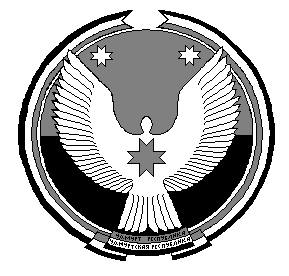  «Удмурт Элькунысь         Сюмси ёрос     муниципал округ» муниципал кылдытэтлэн        АдминистрациезАдминистрация муниципального образования «Муниципальный округ Сюмсинский район Удмуртской Республики» «Удмурт Элькунысь         Сюмси ёрос     муниципал округ» муниципал кылдытэтлэн        АдминистрациезПОСТАНОВЛЕНИЕот 15 апреля 2022 года                                                                                                    № 222с. СюмсиОб утверждении Регламента организации деятельности административной комиссии муниципального образования «Муниципальный округ Сюмсинский район Удмуртской Республики»Администрация муниципального образования «Муниципальный округ Сюмсинский район Удмуртской Республики» «Удмурт Элькунысь         Сюмси ёрос     муниципал округ» муниципал кылдытэтлэн        АдминистрациезАдминистрация муниципального образования «Муниципальный округ Сюмсинский район Удмуртской Республики» «Удмурт Элькунысь         Сюмси ёрос     муниципал округ» муниципал кылдытэтлэн        АдминистрациезАдминистрация муниципального образования «Муниципальный округ Сюмсинский район Удмуртской Республики» «Удмурт Элькунысь         Сюмси ёрос     муниципал округ» муниципал кылдытэтлэн        Администрациез№ п/пМатериалы и документыОтветственный исполнительСрок представленияКуда представляется1 этап1 этап1 этап1 этап1 этап1Материалы, необходимые для разработки предварительного прогноза:сценарные условия функционирования экономики Российской Федерации на среднесрочный период;основные параметры прогноза социально-экономического развития Российской Федерации на среднесрочный период;Методические рекомендации Министерства экономического развития Российской Федерации по разработке прогноза социально-экономического развития Российской Федерации на очередной финансовый год и плановый периодУправление экономикиАдминистрации районаВ течение 5 дней со дня поступления материалов из Министерства экономики Удмуртской РеспубликиУчастникам разработки прогноза2Предварительные основные показатели прогноза, пояснительная записка, содержащая информацию, указанную в пункте 15 настоящего Порядка разработки, корректировки и осуществления мониторинга и контроля реализации прогноза социально-экономического развития муниципального образования «Муниципальный округ Сюмсинский район Удмуртской Республики» на среднесрочный период (далее - Порядок), а также иная информацияУчастники разработки прогнозаВ сроки, установленные управлением экономикиАдминистрации района Управление экономикиАдминистрации района3Предварительный прогноз социально-экономического развития муниципального образования «Муниципальный округ Сюмсинский район Удмуртской Республики» на среднесрочный периодУправление экономикиАдминистрации районаВ сроки, установленные Министерством экономики Удмуртской РеспубликиМинистерство экономики Удмуртской Республики2 этап2 этап2 этап2 этап2 этап4Предварительные основные показатели прогноза социально-экономического развития муниципального образования «Муниципальный округ Сюмсинский район Удмуртской Республики» на среднесрочный период в соответствии с Порядком составления проекта бюджета муниципального образования «Муниципальный округ Сюмсинский район Удмуртской Республики» на очередной финансовый год и плановый период с пояснительной запискойУчастники разработки прогнозаВ сроки, установленные Управлением экономикиАдминистрации района Управление экономикиАдминистрации района5Предварительные основные показатели прогноза социально-экономического развития муниципального образования «Муниципальный округ Сюмсинский район Удмуртской Республики» на среднесрочный период в соответствии с Порядком составления проекта бюджета муниципального образования «Муниципальный округ Сюмсинский район Удмуртской Республики» на очередной финансовый год и плановый периодУправление экономикиАдминистрации районаДо 10 июля текущего годаУправление финансов Администрации района3 этап3 этап3 этап3 этап3 этап6Материалы, необходимые для разработки уточненного прогноза:сценарные условия функционирования экономики Российской Федерации на среднесрочный период; основные параметры прогноза социально-экономического развития Российской Федерации на среднесрочный период;Методические рекомендации Министерства экономического развития Российской Федерации по разработке прогноза социально-экономического развития Российской Федерации на очередной финансовый год и плановый периодУправление экономикиАдминистрации районаВ течение 5 дней со дня поступления материалов из Министерства экономики Удмуртской РеспубликиУчастникам разработки прогноза7Уточненные основные показатели прогноза, пояснительная записка, содержащая информацию, указанную в пункте 15 настоящего Порядка, а также иная информацияУчастники разработки прогнозаВ сроки, установленные Управлением экономикиАдминистрации района Управление экономикиАдминистрации района8Уточненные основные показатели прогноза социально-экономического развития муниципального образования «Муниципальный округ Сюмсинский район Удмуртской Республики» на среднесрочный период в соответствии с Порядком составления проекта бюджета муниципального образования «Муниципальный округ Сюмсинский район Удмуртской Республики» на очередной финансовый год и плановый периодУчастники разработки прогнозаДо 10 сентября текущего годаУправление экономикиАдминистрации района9Основные показатели прогноза социально-экономического развития муниципального образования «Муниципальный округ Сюмсинский район Удмуртской Республики» на среднесрочный период в соответствии с перечнем, установленным Министерством экономики Удмуртской Республики, и пояснительная запискаУправление экономикиАдминистрации районаДо 15 сентября текущего годаМинистерство экономики Удмуртской Республики10Уточненные основные показатели прогноза социально-экономического развития муниципального образования «Муниципальный округ Сюмсинский район Удмуртской Республики» на среднесрочный период в соответствии с Порядком составления проекта бюджета муниципального образования «Муниципальный округ Сюмсинский район Удмуртской Республики» на очередной финансовый год и плановый периодУправление экономикиАдминистрации районаДо 25 сентября текущего годаУправление финансов Администрации района11Основные параметры муниципальных программ муниципального образования (объемы финансирования муниципальных программ муниципального образования «Муниципальный округ Сюмсинский район Удмуртской Республики» на очередной финансовый год и плановый период)Управление финансов Администрации районаДо 25 сентября текущего годаУправление экономикиАдминистрации района12Проект прогноза социально-экономического развития муниципального образования «Муниципальный округ Сюмсинский район Удмуртской Республики» на среднесрочный периодУправление экономикиАдминистрации районаДо 5 октября текущего годаНа общественное обсуждение на официальном сайте муниципального образования 13Уточненный прогноз социально-экономического развития муниципального образования «Муниципальный округ Сюмсинский район Удмуртской Республики» на среднесрочный периодУправление экономикиАдминистрации районаДо 15 ноября текущего годаОдобрение Администрацией  муниципального образования «Муниципальный округ Сюмсинский район Удмуртской Республики»Администрация муниципального образования «Муниципальный округ Сюмсинский район Удмуртской Республики» «Удмурт Элькунысь         Сюмси ёрос     муниципал округ» муниципал кылдытэтлэн        АдминистрациезАдминистрация муниципального образования «Муниципальный округ Сюмсинский район Удмуртской Республики» «Удмурт Элькунысь         Сюмси ёрос     муниципал округ» муниципал кылдытэтлэн        АдминистрациезУТВЕРЖДЕНО постановлением Администрации муниципального образования «Муниципальный округ Муниципальный округ Сюмсинский район Удмуртской Республики Удмуртской Республики»от 19 апреля 2022 года № 233ПОЛОЖЕНИЕо Секторе муниципального заказа Управления экономики Администрации муниципального образования «Муниципальный округ Сюмсинский район Удмуртской Республики»Общие положения1.1.Сектор муниципального заказа Администрации муниципального образования «Муниципальный округ Сюмсинский район Удмуртской Республики» (далее - Сектор) является структурным подразделением Управления экономики Администрации муниципального образования «Муниципальный округ Сюмсинский район Удмуртской Республики»,  созданный для выполнения функций по осуществлению закупок на поставку товаров, выполнение работ, оказание услуг для обеспечения муниципальных нужд Администрации муниципального образования «Муниципальный округ Сюмсинский район Удмуртской Республики» (далее - Администрация).1.2. Сектор в своей деятельности руководствуется Конституцией Российской Федерации, Федеральным законом от 05.04.2013 № 44-ФЗ «О контрактной системе в сфере закупок товаров, работ, услуг для обеспечения государственных и муниципальных нужд» (далее-Федеральный закон), гражданским законодательством Российской Федерации, бюджетным законодательством Российской Федерации, нормативными правовыми актами о контрактной системе в сфере закупок товаров, работ, услуг для обеспечения государственных и муниципальных нужд, иными нормативными правовыми актами Российской Федерации, Уставом муниципального образования «Муниципальный округ Сюмсинский район Удмуртской Республики», решениями Совета депутатов муниципального образования «Муниципальный округ Сюмсинский район Удмуртской Республики», настоящим положением, постановлениями и распоряжениями Главы муниципального образования «Муниципальный округ Сюмсинский район Удмуртской Республики».1.3. Структура и штатная численность работников Сектора определяется штатным расписанием Администрации муниципального образования «Муниципальный округ Сюмсинский район Удмуртской Республики».1.3.1. В состав Сектора входят следующие должности:- начальник Сектора;- ведущий специалист-эксперт Сектора.Основные задачи СектораОсновными задачами Сектора являются:2.1. Обеспечение деятельности Администрации в сфере осуществления закупок на поставку товаров, выполнение работ, оказание услуг для обеспечения муниципальных нужд (далее - муниципальные закупки). 2.2.  Оказание методологической помощи и консультаций заказчикам муниципального образования «Муниципальный округ Сюмсинский район Удмуртской Республики».  2.3. Эффективное использование средств бюджета и внебюджетных источников финансирования.2.4.  Содействие развитию добросовестной конкуренции, обеспечению гласности и прозрачности в сфере осуществления муниципальных закупок.2.5.  Предотвращение коррупционных проявлений и иных злоупотреблений в сфере закупок в пределах полномочий Сектора.Функции и полномочия Сектора Сектор осуществляет следующие функции и полномочия:3.1. При планировании закупок:3.1.1. разрабатывает план-график, осуществляет подготовку изменений в план-график;3.1.2. размещает в единой информационной системе в сфере закупок (далее - единая информационная система) план-график и внесенные в него изменения;3.1.3. организует обязательное общественное обсуждение закупок в случаях, предусмотренных статьей 20 Федерального закона;3.1.4. разрабатывает требования к закупаемым Заказчиком, его территориальными органами (подразделениями) и подведомственными им казенными учреждениями, бюджетными учреждениями и государственными, муниципальными унитарными предприятиями отдельным видам товаров, работ, услуг (в том числе предельные цены товаров, работ, услуг) и (или) нормативные затраты на обеспечение функций Заказчика, его территориальных органов (подразделений) и подведомственных им казенных учреждений на основании правовых актов о нормировании в соответствии со статьей 19 Федерального закона;3.1.5. организует в случае необходимости консультации с поставщиками (подрядчиками, исполнителями) и участвует в таких консультациях в целях определения состояния конкурентной среды на соответствующих рынках товаров, работ, услуг, определения наилучших технологий и других решений для обеспечения государственных и муниципальных нужд.3.2. При определении поставщиков (подрядчиков, исполнителей):3.2.1.  определяет и обосновывает начальную (максимальную) цену контракта, цену контракта, заключаемого с единственным поставщиком (подрядчиком, исполнителем), начальную цену единицы товара, работы, услуги, начальную сумму цен единиц товаров, работ, услуг, максимальное значение цены контракта;3.2.2. осуществляет описание объекта закупки;3.2.3.осуществляет мероприятия по подаче заявки на размещение закупки через региональную систему закупок Удмуртской Республики.3.2.4. осуществляет привлечение экспертов, экспертных организаций в случаях, установленных статьей 41 Федерального закона.3.3. При заключении контрактов:3.3.1. осуществляет размещение проекта контракта (контракта) в единой информационной системе и на электронной площадке с использованием единой информационной системы;3.3.2. осуществляет рассмотрение протокола разногласий при наличии разногласий по проекту контракта;3.3.3. осуществляет рассмотрение банковской гарантии, представленной в качестве обеспечения исполнения контракта;3.3.4. организует проверку поступления денежных средств от участника закупки, с которым заключается контракт, на счет Заказчика, внесенных в качестве обеспечения исполнения контракта;3.3.5. осуществляет подготовку и направление в контрольный орган в сфере закупок предусмотренного частью 6 статьи 93 Федерального закона обращения Заказчика о согласовании заключения контракта с единственным поставщиком (подрядчиком, исполнителем);3.3.6. осуществляет подготовку и направление в контрольный орган в сфере закупок уведомления о заключении контракта с единственным поставщиком (подрядчиком, исполнителем) в случаях, установленных частью 2 статьи 93 Федерального закона;3.3.7. обеспечивает заключение контракта с участником закупки, в том числе с которым заключается контракт в случае уклонения победителя определения (поставщика (подрядчика, исполнителя) от заключения контракта;3.3.8. направляет информацию о заключенных контрактах в федеральный орган исполнительной власти, осуществляющий правоприменительные функции по кассовому обслуживанию исполнения бюджетов бюджетной системы Российской Федерации, в целях ведения реестра контрактов, заключенных заказчиками3.4. При исполнении, изменении, расторжении контракта:3.4.1. осуществляет рассмотрение банковской гарантии, представленной в качестве обеспечения гарантийного обязательства;3.4.2. обеспечивает исполнение условий контракта в части выплаты аванса (если контрактом предусмотрена выплата аванса);3.4.3. обеспечивает приемку поставленного товара, выполненной работы (ее результатов), оказанной услуги, а также отдельных этапов поставки товара, выполнения работы, оказания услуги, в том числе:3.4.3.1. обеспечивает проведение силами Заказчика или с привлечением экспертов, экспертных организаций экспертизы поставленного товара, выполненной работы, оказанной услуги, а также отдельных этапов исполнения контракта;3.4.3.2. обеспечивает подготовку решения Заказчика о создании приемочной комиссии для приемки поставленного товара, выполненной работы или оказанной услуги, результатов отдельного этапа исполнения контракта;3.4.3.3. осуществляет оформление документа о приемке поставленного товара, выполненной работы или оказанной услуги, результатов отдельного этапа исполнения контракта;3.4.4. обеспечивает исполнение условий контракта в части оплаты поставленного товара, выполненной работы (ее результатов), оказанной услуги, а также отдельных этапов исполнения контракта;3.4.5. направляет информацию об исполнении контрактов, о внесении изменений в заключенные контракты в федеральный орган исполнительной власти, осуществляющий правоприменительные функции по кассовому обслуживанию исполнения бюджетов бюджетной системы Российской Федерации, в целях ведения реестра контрактов, заключенных заказчиками;3.4.6. взаимодействует с поставщиком (подрядчиком, исполнителем) при изменении, расторжении контракта в соответствии со статьей 95 Федерального закона, применении мер ответственности в случае нарушения условий контракта, в том числе направляет поставщику (подрядчику, исполнителю) требование об уплате неустоек (штрафов, пеней) в случае просрочки исполнения поставщиком (подрядчиком, исполнителем) обязательств (в том числе гарантийного обязательства), предусмотренных контрактом, а также в иных случаях неисполнения или ненадлежащего исполнения поставщиком (подрядчиком, исполнителем) обязательств, предусмотренных контрактом, совершении иных действий в случае нарушения поставщиком (подрядчиком, исполнителем) или заказчиком условий контракта;3.4.7. направляет в порядке, предусмотренном статьей 104 Федерального закона, в контрольный орган в сфере закупок информацию о поставщиках (подрядчиках, исполнителях), с которыми контракты расторгнуты по решению суда или в случае одностороннего отказа Заказчика от исполнения контракта в связи с существенным нарушением условий контрактов в целях включения указанной информации в реестр недобросовестных поставщиков (подрядчиков, исполнителей);3.4.8. обеспечивает исполнение условий контракта в части возврата поставщику (подрядчику, исполнителю) денежных средств, внесенных в качестве обеспечения исполнения контракта (если такая форма обеспечения исполнения контракта применяется поставщиком (подрядчиком, исполнителем), в том числе части этих денежных средств в случае уменьшения размера обеспечения исполнения контракта, в сроки, установленные частью 27 статьи 34 Федерального закона;3.4.9. обеспечивает одностороннее расторжение контракта в порядке, предусмотренном статьей 95 Федерального закона.3.5. осуществляет иные функции и полномочия, предусмотренные Федеральным законом:3.5.1. осуществляет подготовку и направление в контрольный орган в сфере закупок информации и документов, свидетельствующих об уклонении победителя определения поставщика (подрядчика, исполнителя) от заключения контракта, в целях включения такой информации в реестр недобросовестных поставщиков (подрядчиков, исполнителей);3.5.2. составляет и размещает в единой информационной системе отчет об объеме закупок у субъектов малого предпринимательства, социально ориентированных некоммерческих организаций;3.5.3. принимает участие в рассмотрении дел об обжаловании действий (бездействия) Заказчика, уполномоченного органа (учреждения) в случае если определение поставщика (подрядчика, исполнителя) для Заказчика осуществляется таким органом (учреждением), специализированной организацией (в случае ее привлечения), комиссии по осуществлению закупок, ее членов, должностного лица контрактной службы, контрактного управляющего, оператора электронной площадки, оператора специализированной электронной площадки, если такие действия (бездействие) нарушают права и законные интересы участника закупки, а также осуществляет подготовку материалов в рамках претензионно-исковой работы.3.6. осуществляет иные полномочия в целях исполнения функций и полномочий Сектора:3.6.1. подготовка проектов нормативно-правовых актов муниципального образования «Муниципальный округ Сюмсинский район Удмуртской Республики» по вопросам муниципальных закупок;        3.6.2. подготовка информации для размещения на официальном сайте муниципального образования «Муниципальный округ Сюмсинский район Удмуртской Республики» по вопросам муниципальных закупок;        3.6.3. подготовка сводной информации о муниципальных закупках по поступающим запросам;           3.6.4. на всех этапах муниципальных закупок осуществляет работу в подсистеме «Управление в сфере закупок товаров, работ, услуг для государственных нужд Удмуртской Республики» государственной информационной системы «Автоматизированная информационная система управления бюджетным процессом Удмуртской Республики».Права и ответственность Сектора4.1.Сектор  для осуществления своих функций и полномочий  имеет право: 4.1.1.  Вносить на рассмотрение Главы муниципального образования «Муниципальный округ Сюмсинский район Удмуртской Республики», в территориальные отделы, в Совет депутатов муниципального образования «Муниципальный округ Сюмсинский район Удмуртской Республики» предложения по вопросам, отнесенным к компетенции Сектора. 4.1.2. Запрашивать у структурных подразделений органов местного самоуправления муниципального образования «Муниципальный округ Сюмсинский район Удмуртской Республики», а также юридических лиц в порядке, предусмотренном действующим законодательством сведения, необходимые для  исполнения  функций и полномочий Сектора. 4.1.3. Сектор может наделяться иными правами в соответствии с действующим законодательством, постановлениями и распоряжениями Главы муниципального образования «Муниципальный округ Сюмсинский район Удмуртской Республики».4.2.Сектор несет ответственность в соответствии с законодательством: 4.2.1.  Специалисты Сектора, виновные в нарушении законодательства Российской Федерации, иных нормативных правовых актов, а также норм настоящего Положения, несут дисциплинарную, гражданско-правовую, административную, уголовную ответственность в соответствии с законодательством Российской Федерации.Организация деятельности  Сектора5.1. Сектор возглавляет начальник, назначаемый на должность Главой муниципального образования «Муниципальный округ Сюмсинский район Удмуртской Республики». Начальник Сектора непосредственно подчиняется заместителю начальника управления экономики  администрации муниципального образования «Муниципальный округ Сюмсинский район Удмуртской Республики».5.2. Ведущий специалист-эксперт назначается на должность, и освобождаются от должности Главой муниципального образования «Муниципальный округ Сюмсинский район Удмуртской Республики» по согласованию с начальником Сектора.5.3. Ведущий специалист-эксперт непосредственно подчиняется начальнику Сектора.5.4. Распределение обязанностей между начальником Сектора, ведущим специалистом-экспертом осуществляется начальником Сектора.5.5. Начальник Сектора организует деятельность Сектора и несет персональную ответственность за выполнение возложенных на Сектор функций и полномочий.5.6. В период отсутствия начальника Сектора его обязанности исполняет ведущий специалист-эксперт Сектора.5.7. Начальник и сотрудник Сектора при выполнении возложенных на них функций и полномочий руководствуются должностными инструкциями, утверждаемыми Главой муниципального образования «Муниципальный округ Сюмсинский район Удмуртской Республики».Взаимодействие Сектора с другими структурными подразделениями, ЗаказчикамиСектор выполняет свои функции и полномочия во взаимодействии с другими структурными подразделениями Администрации муниципального образования «Муниципальный округ Сюмсинский район Удмуртской Республики», бюджетными организациями, казенными учреждениями, муниципальными образованиями района:6.1. Отдел организационной работы Управления организационной работы Аппарата Главы муниципального образования «Муниципальный округ Сюмсинский район Удмуртской Республики», Районного Совета депутатов и Администрации района - по вопросам согласования проектов контрактов (договоров), ведения претензионной работы, обжалования результатов определения поставщиков (подрядчиков, исполнителей). 6.2. Муниципальное казенное учреждение «Центр по комплексному обслуживанию и ведению бухгалтерского учета и отчетности органов местного самоуправления и муниципальных учреждений Сюмсинского района» – по вопросам исполнения условий контракта в части выплаты аванса (если контрактом предусмотрена выплата аванса),   исполнения условий контракта в части оплаты поставленного товара, выполненной работы (ее результатов), оказанной услуги, а также отдельных этапов исполнения контракта, своевременного возврата денежных средств поставщиков, (подрядчиков, исполнителей), поступивших в качестве  обеспечения исполнения контракта и гарантийных обязательств.6.3. Совет депутатов муниципального образования «Муниципальный округ Сюмсинский район Удмуртской Республики», Администрация муниципального образования «Муниципальный округ Сюмсинский район Удмуртской Республики», Управление финансов Администрации муниципального образования «Муниципальный округ Сюмсинский район Удмуртской Республики», Управление имущественных и земельных отношений Администрации муниципального образования «Сюмсинский район, Управление по работе с территориями Администрации муниципального образовании «Муниципальный округ Сюмсинский район Удмуртской Республики», Муниципальное казенное учреждение Сюмсинского района «Молодежный центр «Светлана», Муниципальное бюджетное учреждение «Центр по комплексному обслуживанию органов местного самоуправления и муниципальных учреждений Сюмсинского района», Муниципальное казенное учреждение «Центр по комплексному обслуживанию и ведению бухгалтерского учета и отчетности органов местного самоуправления и муниципальных учреждений Сюмсинского района», Контрольно-счетный орган муниципального образования «Муниципальный округ Сюмсинский район Удмуртской Республики» - по вопросам планирования закупок, осуществления закупок товаров, работ, услуг для обеспечения  муниципальных нужд.           6.4. Структурные подразделения администрации муниципального образования «Муниципальный округ Сюмсинский район Удмуртской Республики» - по вопросам  обеспечения приемки поставленного товара, выполненной работы (ее результатов), оказанной услуги, а также отдельных этапов поставки товара, выполнения работы, оказания услуги при реализации муниципальных программ муниципального образования «Муниципальный округ Сюмсинский район Удмуртской Республики». ___________________________________Администрация муниципального образования «Муниципальный округ Сюмсинский район Удмуртской Республики» «Удмурт Элькунысь         Сюмси ёрос     муниципал округ» муниципал кылдытэтлэн        АдминистрациезО  проведении аукциона на право заключения договоров аренды земельных участков, находящихся в государственной неразграниченной собственности или в собственности муниципального образования «Муниципальный округ Сюмсинский район Удмуртской Республики»Форма проведения торгов:Открытый аукционСайт размещения извещения:http://torgi.gov.ru/   http://sumsi-adm.ru/Количество лотов:7Контактная информация организатора торгов, уполномоченного органаКонтактная информация организатора торгов, уполномоченного органаНаименование организации:Администрация муниципального образования «Муниципальный округ Сюмсинский район Удмуртской Республики»Адрес:427370, Удмуртская Республика, Сюмсинский район, с. Сюмси, ул. Советская,45Телефон:8(34152)21563Факс:8(34152)21040E-mail:sumsiimzem@mail.ruКонтактное лицо:Кузнецов Юрий ВалентиновичУсловия проведения торговУсловия проведения торговДата и время начала приема заявок:21.04.2022 7.30 (время московское)Дата и время окончания приема заявок:16.05.2022 15.30 (время московское)Порядок приема заявок, адрес места приема заявок:На бумажном носителе в рабочее время по рабочим дням с 7.30 до 15.30 (время московское) по адресу: Удмуртская Республика, Сюмсинский район, с. Сюмси, ул. Советская,45, кабинет 36. Один участник вправе подать только одну заявку на участие в аукционе по указанному лоту. Требования к содержанию и форме заявок:В соответствии с прилагаемой формой, с указанием банковских реквизитов для возврата задатка, с приложением документов в соответствии с действующим законодательствомК заявке прилагаются: копии документов, удостоверяющих личность заявителя (для граждан); надлежащим образом заверенный перевод на русский язык документов о государственной регистрации юридического лица в соответствии с законодательством иностранного государства в случае, если заявителем является иностранное юридическое лицо;  документы, подтверждающие внесение задатка. Представление документов, подтверждающих внесение задатка, признается заключением соглашения о задатке. К заявке прилагаются: копии документов, удостоверяющих личность заявителя (для граждан); надлежащим образом заверенный перевод на русский язык документов о государственной регистрации юридического лица в соответствии с законодательством иностранного государства в случае, если заявителем является иностранное юридическое лицо;  документы, подтверждающие внесение задатка. Представление документов, подтверждающих внесение задатка, признается заключением соглашения о задатке. Рассмотрение заявок:                                18.05.2022 10.00 (время московское)Порядок проведения аукциона:Начальную и последующие цены предмета аукциона объявляет аукционист. Участники путем поднятия карточек подтверждают свое согласие о приобретении предмета аукциона по заявленной цене. Победителем признается участник, предложивший наибольшую цену за предмет аукциона. Если ни один из участников аукциона не подтвердил цену, превышающую начальную после ее троекратного объявления, аукцион признается несостоявшимся.Дата и время проведения аукциона:20.05.2021 10.00 (время московское)Место проведения аукциона:Удмуртская Республика, Сюмсинский район, с. Сюмси, ул. Советская,45, кабинет 28 (зал заседаний)Порядок заключения договоровДоговор аренды земельного участка заключается с заявителем по форме в соответствии с прилагаемым проектом договора в срок, не ранее 10 дней со дня подписания протокола о признании аукциона несостоявшимся в соответствии с пунктами 13, 14 статьи 39.12 Земельного кодекса РФ, либо в соответствии с пунктом 20 статьи 39.12 Земельного кодекса РФ не ранее 10 дней со дня со дня размещения информации о результатах аукциона на официальном сайте, и не позднее 30 дней со дня направления проекта договора заявителю. Сведения о победителях аукционов, уклонившихся от заключения договора, и об иных лицах, с которыми указанный договор заключается в соответствии с пунктом 13, 14 или 20 статьи 39.12 ЗК РФ и которые уклонились от его заключения, включаются в реестр недобросовестных участников аукциона в порядке, предусмотренном действующим законодательством. Задаток им не возвращается.Если победителем в течение 30 дней со дня направления ему проекта договора не был представлен в уполномоченный орган подписанный с его стороны проект договора, организатор аукциона предлагает заключить указанный договор иному участнику аукциона, который сделал предпоследнее предложение о цене предмета аукциона, по цене, предложенной победителем аукциона.Тип торгов:АрендаФорма собственности:Государственная неразграниченнаяРеквизиты решения о проведении торгов:Постановление Администрации муниципального образования «Муниципальный округ Сюмсинский район Удмуртской Республики» от 19 апреля 2022 года  № 234 Кадастровый номер:18:20:000000:588Категория земель:земли сельскохозяйственного назначенияВид разрешенного использования:для использования в сельскохозяйственном производствеСтрана размещения:РоссияМестоположение:Удмуртская Республика, Сюмсинский район Детальное местоположение:Удмуртская Республика, Сюмсинский район, с. Кильмезь, с левой стороны от автодороги Кильмезь–БалмаПлощадь (Квадратный метр):35005Описание земельного участка:В соответствии с выпиской из ЕГРН Параметры разрешенного строительства объекта:Технические условия подключения объекта        к сетям инженерно-технического обеспечения:Срок аренды:Лет: 15, месяцев: 0Срок аренды земельного участка устанавливается с учетом ограничений, предусмотренных пунктом 8 статьи 39.8 Земельного Кодекса РФСрок аренды земельного участка устанавливается с учетом ограничений, предусмотренных пунктом 8 статьи 39.8 Земельного Кодекса РФСрок аренды земельного участка устанавливается с учетом ограничений, предусмотренных пунктом 8 статьи 39.8 Земельного Кодекса РФПредмет торга:Ежегодная арендная платаНачальная цена предмета аукциона на право заключения договора аренды земельного участка установлена согласно пункту 14 статьи 39.11 Земельного кодекса РФ.  Начальная цена предмета аукциона на право заключения договора аренды земельного участка установлена согласно пункту 14 статьи 39.11 Земельного кодекса РФ.  Начальная цена предмета аукциона на право заключения договора аренды земельного участка установлена согласно пункту 14 статьи 39.11 Земельного кодекса РФ.  Начальная цена в валюте лота:4078,00 руб.Шаг аукциона:122,34,00 руб. (3 процента)Размер обеспечения:Не устанавливаетсяРазмер задатка в валюте лота:2039,00 руб. (50 процентов)Порядок внесения и возврата задатка:Внесение задатка до подачи заявки, на расчетный счет, указанный в извещении. Возврат задатка в течение трех рабочих дней в соответствии с  пунктом 24 статьи 39.11, пунктами 7, 11, 18 статьи 39.12 Земельного кодекса РФРеквизиты для внесения задатка: получатель: УФ Администрации Сюмсинского района (Администрация муниципального образования «Муниципальный округ Сюмсинский район Удмуртской Республики» лицевой счет № 05674200920), ИНН 1821016732, КПП 182101001банк получателя: Отделение–НБ Удмуртская Республика Банка России//УФК по Удмуртской Республике г. Ижевск, БИК банка 019401100, кор. счет 40102810545370000081 счет получателя: расчетный счет № 03232643945410001300.В разделе «Назначение платежа» заявитель должен указать дату проведения торгов и номер лота.Права на участок, ограничения прав:НетНаличие фотографий:НетДата, время и порядок осмотра земельного участка на местности:Самостоятельно, доступ открыт.Тип торгов:АрендаФорма собственности:Государственная неразграниченнаяРеквизиты решения о проведении торгов:Постановление Администрации муниципального образования «Муниципальный округ Сюмсинский район Удмуртской Республики» от 19 апреля 2022 года  № 234 Кадастровый номер:18:20:000000:587Категория земель:земли сельскохозяйственного назначенияВид разрешенного использования:для использования в сельскохозяйственном производствеСтрана размещения:РоссияМестоположение:Удмуртская Республика, Сюмсинский район Детальное местоположение:Удмуртская Республика, Сюмсинский район, с. Кильмезь, с правой стороны от автодороги Кильмезь – БалмаПлощадь (Квадратный метр):135497Описание земельного участка:В соответствии с выпиской из ЕГРН Параметры разрешенного строительства объекта:Технические условия подключения объекта        к сетям инженерно-технического обеспечения:Срок аренды:Лет: 15, месяцев: 0Срок аренды земельного участка устанавливается с учетом ограничений, предусмотренных пунктом 8 статьи 39.8 Земельного Кодекса РФСрок аренды земельного участка устанавливается с учетом ограничений, предусмотренных пунктом 8 статьи 39.8 Земельного Кодекса РФСрок аренды земельного участка устанавливается с учетом ограничений, предусмотренных пунктом 8 статьи 39.8 Земельного Кодекса РФПредмет торга:Ежегодная арендная платаНачальная цена предмета аукциона на право заключения договора аренды земельного участка установлена согласно пункту 14 статьи 39.11 Земельного кодекса РФ.  Начальная цена предмета аукциона на право заключения договора аренды земельного участка установлена согласно пункту 14 статьи 39.11 Земельного кодекса РФ.  Начальная цена предмета аукциона на право заключения договора аренды земельного участка установлена согласно пункту 14 статьи 39.11 Земельного кодекса РФ.  Начальная цена в валюте лота:14905,00 руб.Шаг аукциона:447,15 руб. (3 процента)Размер обеспечения:Не устанавливаетсяРазмер задатка в валюте лота:7452,5 руб. (50 процентов)Порядок внесения и возврата задатка:Внесение задатка до подачи заявки, на расчетный счет, указанный в извещении. Возврат задатка в течение трех рабочих дней в соответствии с  пунктом 24 статьи 39.11, пунктами 7, 11, 18 статьи 39.12 Земельного кодекса РФРеквизиты для внесения задатка: получатель: УФ Администрации Сюмсинского района (Администрация муниципального образования «Муниципальный округ Сюмсинский район Удмуртской Республики» лицевой счет № 05674200920), ИНН 1821016732, КПП 182101001банк получателя: Отделение–НБ Удмуртская Республика Банка России//УФК по Удмуртской Республике г. Ижевск, БИК банка 019401100, кор. счет 40102810545370000081 счет получателя: расчетный счет № 03232643945410001300.В разделе «Назначение платежа» заявитель должен указать дату проведения торгов и номер лота.Права на участок, ограничения прав:НетНаличие фотографий:НетДата, время и порядок осмотра земельного участка на местности:Самостоятельно, доступ открыт.Тип торгов:АрендаФорма собственности:Муниципальная  Реквизиты решения о проведении торгов:Постановление Администрации муниципального образования «Муниципальный округ Сюмсинский район Удмуртской Республики» от 19 апреля 2022 года  № 234 Кадастровый номер:18:20:000000:1206Категория земель:земли сельскохозяйственного назначенияВид разрешенного использования:для сельскохозяйственного использованияСтрана размещения:РоссияМестоположение:Российская Федерация , Удмуртская Республика, Сюмсинский район Детальное местоположение:Российская Федерация, Удмуртская Республика, Сюмсинский муниципальный район, сельское поселение Орловское, колхоз Кенеш территория, земельный участок 1Площадь (Квадратный метр):240000Описание земельного участка:В соответствии с выпиской из ЕГРН Параметры разрешенного строительства объекта:Технические условия подключения объекта        к сетям инженерно-технического обеспечения:Срок аренды:Лет: 15, месяцев: 0Срок аренды земельного участка устанавливается с учетом ограничений, предусмотренных пунктом 8 статьи 39.8 Земельного Кодекса РФСрок аренды земельного участка устанавливается с учетом ограничений, предусмотренных пунктом 8 статьи 39.8 Земельного Кодекса РФСрок аренды земельного участка устанавливается с учетом ограничений, предусмотренных пунктом 8 статьи 39.8 Земельного Кодекса РФПредмет торга:Ежегодная арендная платаНачальная цена предмета аукциона на право заключения договора аренды земельного участка установлена согласно пункту 14 статьи 39.11 Земельного кодекса РФ.  Начальная цена предмета аукциона на право заключения договора аренды земельного участка установлена согласно пункту 14 статьи 39.11 Земельного кодекса РФ.  Начальная цена предмета аукциона на право заключения договора аренды земельного участка установлена согласно пункту 14 статьи 39.11 Земельного кодекса РФ.  Начальная цена в валюте лота:27720,00 руб.Шаг аукциона:831,6 руб. (3 процента)Размер обеспечения:Не устанавливаетсяРазмер задатка в валюте лота:13860,00 руб. (50 процентов)Порядок внесения и возврата задатка:Внесение задатка до подачи заявки, на расчетный счет, указанный в извещении. Возврат задатка в течение трех рабочих дней в соответствии с  пунктом 24 статьи 39.11, пунктами 7, 11, 18 статьи 39.12 Земельного кодекса РФРеквизиты для внесения задатка: получатель: УФ Администрации Сюмсинского района (Администрация муниципального образования «Муниципальный округ Сюмсинский район Удмуртской Республики» лицевой счет № 05674200920), ИНН 1821016732, КПП 182101001банк получателя: Отделение–НБ Удмуртская Республика Банка России//УФК по Удмуртской Республике г. Ижевск, БИК банка 019401100, кор. счет 40102810545370000081 счет получателя: расчетный счет № 03232643945410001300.В разделе «Назначение платежа» заявитель должен указать дату проведения торгов и номер лота.Права на участок, ограничения прав:НетНаличие фотографий:НетДата, время и порядок осмотра земельного участка на местности:Самостоятельно, доступ открыт.Тип торгов:АрендаФорма собственности:Муниципальная  Реквизиты решения о проведении торгов:Постановление Администрации муниципального образования «Муниципальный округ Сюмсинский район Удмуртской Республики» от 19 апреля 2022 года  № 234 Кадастровый номер:18:20:000000:1207Категория земель:земли сельскохозяйственного назначенияВид разрешенного использования:для сельскохозяйственного использованияСтрана размещения:РоссияМестоположение:Российская Федерация , Удмуртская Республика, Сюмсинский район Детальное местоположение:Российская Федерация, Удмуртская Республика, Сюмсинский муниципальный район, сельское поселение Орловское, колхоз Кенеш территория, земельный участок 2Площадь (Квадратный метр):192000Описание земельного участка:В соответствии с выпиской из ЕГРН Параметры разрешенного строительства объекта:Технические условия подключения объекта        к сетям инженерно-технического обеспечения:Срок аренды:Лет: 15, месяцев: 0Срок аренды земельного участка устанавливается с учетом ограничений, предусмотренных пунктом 8 статьи 39.8 Земельного Кодекса РФСрок аренды земельного участка устанавливается с учетом ограничений, предусмотренных пунктом 8 статьи 39.8 Земельного Кодекса РФСрок аренды земельного участка устанавливается с учетом ограничений, предусмотренных пунктом 8 статьи 39.8 Земельного Кодекса РФПредмет торга:Ежегодная арендная платаНачальная цена предмета аукциона на право заключения договора аренды земельного участка установлена согласно пункту 14 статьи 39.11 Земельного кодекса РФ.  Начальная цена предмета аукциона на право заключения договора аренды земельного участка установлена согласно пункту 14 статьи 39.11 Земельного кодекса РФ.  Начальная цена предмета аукциона на право заключения договора аренды земельного участка установлена согласно пункту 14 статьи 39.11 Земельного кодекса РФ.  Начальная цена в валюте лота:22752,00 руб.Шаг аукциона:682,56 руб. (3 процента)Размер обеспечения:Не устанавливаетсяРазмер задатка в валюте лота:11376,00 руб. (50 процентов)Порядок внесения и возврата задатка:Внесение задатка до подачи заявки, на расчетный счет, указанный в извещении. Возврат задатка в течение трех рабочих дней в соответствии с  пунктом 24 статьи 39.11, пунктами 7, 11, 18 статьи 39.12 Земельного кодекса РФРеквизиты для внесения задатка: получатель: УФ Администрации Сюмсинского района (Администрация муниципального образования «Муниципальный округ Сюмсинский район Удмуртской Республики» лицевой счет № 05674200920), ИНН 1821016732, КПП 182101001банк получателя: Отделение–НБ Удмуртская Республика Банка России//УФК по Удмуртской Республике г. Ижевск, БИК банка 019401100, кор. счет 40102810545370000081 счет получателя: расчетный счет № 03232643945410001300.В разделе «Назначение платежа» заявитель должен указать дату проведения торгов и номер лота.Права на участок, ограничения прав:НетНаличие фотографий:НетДата, время и порядок осмотра земельного участка на местности:Самостоятельно, доступ открыт.Тип торгов:АрендаФорма собственности:Муниципальная  Реквизиты решения о проведении торгов:Постановление Администрации муниципального образования «Муниципальный округ Сюмсинский район Удмуртской Республики» от 19 апреля 2022 года  № 234 Кадастровый номер:18:20:000000:1208Категория земель:земли сельскохозяйственного назначенияВид разрешенного использования:для сельскохозяйственного использованияСтрана размещения:РоссияМестоположение:Российская Федерация , Удмуртская Республика, Сюмсинский район Детальное местоположение:Российская Федерация, Удмуртская Республика, Сюмсинский муниципальный район, сельское поселение Орловское, колхоз Кенеш территория, земельный участок 3Площадь (Квадратный метр):1104000Описание земельного участка:В соответствии с выпиской из ЕГРН Параметры разрешенного строительства объекта:Технические условия подключения объекта        к сетям инженерно-технического обеспечения:Срок аренды:Лет: 15, месяцев: 0Срок аренды земельного участка устанавливается с учетом ограничений, предусмотренных пунктом 8 статьи 39.8 Земельного Кодекса РФСрок аренды земельного участка устанавливается с учетом ограничений, предусмотренных пунктом 8 статьи 39.8 Земельного Кодекса РФСрок аренды земельного участка устанавливается с учетом ограничений, предусмотренных пунктом 8 статьи 39.8 Земельного Кодекса РФПредмет торга:Ежегодная арендная платаНачальная цена предмета аукциона на право заключения договора аренды земельного участка установлена согласно пункту 14 статьи 39.11 Земельного кодекса РФ.  Начальная цена предмета аукциона на право заключения договора аренды земельного участка установлена согласно пункту 14 статьи 39.11 Земельного кодекса РФ.  Начальная цена предмета аукциона на право заключения договора аренды земельного участка установлена согласно пункту 14 статьи 39.11 Земельного кодекса РФ.  Начальная цена в валюте лота:102120,00 руб.Шаг аукциона:3063,6 руб. (3 процента)Размер обеспечения:Не устанавливаетсяРазмер задатка в валюте лота:51060,00 руб. (50 процентов)Порядок внесения и возврата задатка:Внесение задатка до подачи заявки, на расчетный счет, указанный в извещении. Возврат задатка в течение трех рабочих дней в соответствии с  пунктом 24 статьи 39.11, пунктами 7, 11, 18 статьи 39.12 Земельного кодекса РФРеквизиты для внесения задатка: получатель: УФ Администрации Сюмсинского района (Администрация муниципального образования «Муниципальный округ Сюмсинский район Удмуртской Республики» лицевой счет № 05674200920), ИНН 1821016732, КПП 182101001банк получателя: Отделение–НБ Удмуртская Республика Банка России//УФК по Удмуртской Республике г. Ижевск, БИК банка 019401100, кор. счет 40102810545370000081 счет получателя: расчетный счет № 03232643945410001300.В разделе «Назначение платежа» заявитель должен указать дату проведения торгов и номер лота.Права на участок, ограничения прав:НетНаличие фотографий:НетДата, время и порядок осмотра земельного участка на местности:Самостоятельно, доступ открыт.Тип торгов:АрендаФорма собственности:Муниципальная  Реквизиты решения о проведении торгов:Постановление Администрации муниципального образования «Муниципальный округ Сюмсинский район Удмуртской Республики» от 19 апреля 2022 года  № 234 Кадастровый номер:18:20:000000:1235Категория земель:земли сельскохозяйственного назначенияВид разрешенного использования:для сельскохозяйственного использованияСтрана размещения:РоссияМестоположение:Удмуртская Республика, Сюмсинский районДетальное местоположение:Удмуртская Республика, Сюмсинский районПлощадь (Квадратный метр):924000Описание земельного участка:В соответствии с выпиской из ЕГРН Параметры разрешенного строительства объекта:Технические условия подключения объекта        к сетям инженерно-технического обеспечения:Срок аренды:Лет: 15, месяцев: 0Срок аренды земельного участка устанавливается с учетом ограничений, предусмотренных пунктом 8 статьи 39.8 Земельного Кодекса РФСрок аренды земельного участка устанавливается с учетом ограничений, предусмотренных пунктом 8 статьи 39.8 Земельного Кодекса РФСрок аренды земельного участка устанавливается с учетом ограничений, предусмотренных пунктом 8 статьи 39.8 Земельного Кодекса РФПредмет торга:Ежегодная арендная платаНачальная цена предмета аукциона на право заключения договора аренды земельного участка установлена согласно пункту 14 статьи 39.11 Земельного кодекса РФ.  Начальная цена предмета аукциона на право заключения договора аренды земельного участка установлена согласно пункту 14 статьи 39.11 Земельного кодекса РФ.  Начальная цена предмета аукциона на право заключения договора аренды земельного участка установлена согласно пункту 14 статьи 39.11 Земельного кодекса РФ.  Начальная цена в валюте лота:83160,00 руб.Шаг аукциона:2494,8,00 руб. (3 процента)Размер обеспечения:Не устанавливаетсяРазмер задатка в валюте лота:41580,00 руб. (50 процентов)Порядок внесения и возврата задатка:Внесение задатка до подачи заявки, на расчетный счет, указанный в извещении. Возврат задатка в течение трех рабочих дней в соответствии с  пунктом 24 статьи 39.11, пунктами 7, 11, 18 статьи 39.12 Земельного кодекса РФРеквизиты для внесения задатка: получатель: УФ Администрации Сюмсинского района (Администрация муниципального образования «Муниципальный округ Сюмсинский район Удмуртской Республики» лицевой счет № 05674200920), ИНН 1821016732, КПП 182101001банк получателя: Отделение–НБ Удмуртская Республика Банка России//УФК по Удмуртской Республике г. Ижевск, БИК банка 019401100, кор. счет 40102810545370000081 счет получателя: расчетный счет № 03232643945410001300.В разделе «Назначение платежа» заявитель должен указать дату проведения торгов и номер лота.Права на участок, ограничения прав:НетНаличие фотографий:НетДата, время и порядок осмотра земельного участка на местности:Самостоятельно, доступ открыт.Тип торгов:АрендаФорма собственности:Муниципальная  Реквизиты решения о проведении торгов:Постановление Администрации муниципального образования «Муниципальный округ Сюмсинский район Удмуртской Республики» от 19 апреля 2022 года  № 234 Кадастровый номер:18:20:076001:1471Категория земель:земли сельскохозяйственного назначенияВид разрешенного использования:для сельскохозяйственного использованияСтрана размещения:РоссияМестоположение:Удмуртская Республика, Сюмсинский районДетальное местоположение:Удмуртская Республика, Сюмсинский районПлощадь (Квадратный метр):2328000Описание земельного участка:В соответствии с выпиской из ЕГРН Параметры разрешенного строительства объекта:Технические условия подключения объекта        к сетям инженерно-технического обеспечения:Срок аренды:Лет: 15, месяцев: 0Срок аренды земельного участка устанавливается с учетом ограничений, предусмотренных пунктом 8 статьи 39.8 Земельного Кодекса РФСрок аренды земельного участка устанавливается с учетом ограничений, предусмотренных пунктом 8 статьи 39.8 Земельного Кодекса РФСрок аренды земельного участка устанавливается с учетом ограничений, предусмотренных пунктом 8 статьи 39.8 Земельного Кодекса РФПредмет торга:Ежегодная арендная платаНачальная цена предмета аукциона на право заключения договора аренды земельного участка установлена согласно пункту 14 статьи 39.11 Земельного кодекса РФ.  Начальная цена предмета аукциона на право заключения договора аренды земельного участка установлена согласно пункту 14 статьи 39.11 Земельного кодекса РФ.  Начальная цена предмета аукциона на право заключения договора аренды земельного участка установлена согласно пункту 14 статьи 39.11 Земельного кодекса РФ.  Начальная цена в валюте лота:174600,00 руб.Шаг аукциона:5238,00 руб. (3 процента)Размер обеспечения:Не устанавливаетсяРазмер задатка в валюте лота:87300,00 руб. (50 процентов)Порядок внесения и возврата задатка:Внесение задатка до подачи заявки, на расчетный счет, указанный в извещении. Возврат задатка в течение трех рабочих дней в соответствии с  пунктом 24 статьи 39.11, пунктами 7, 11, 18 статьи 39.12 Земельного кодекса РФРеквизиты для внесения задатка: получатель: УФ Администрации Сюмсинского района (Администрация муниципального образования «Муниципальный округ Сюмсинский район Удмуртской Республики» лицевой счет № 05674200920), ИНН 1821016732, КПП 182101001банк получателя: Отделение–НБ Удмуртская Республика Банка России//УФК по Удмуртской Республике г. Ижевск, БИК банка 019401100, кор. счет 40102810545370000081 счет получателя: расчетный счет № 03232643945410001300.В разделе «Назначение платежа» заявитель должен указать дату проведения торгов и номер лота.Права на участок, ограничения прав:НетНаличие фотографий:НетДата, время и порядок осмотра земельного участка на местности:Самостоятельно, доступ открыт.№ п/пНаименование документаКоличество листов1Копии документов, удостоверяющих личность заявителя (для граждан)2Надлежащим образом заверенный перевод на русский язык документов о государственной регистрации юридического лица в соответствии с законодательством иностранного государства в случае, если заявителем является иностранное юридическое лицо3Документы, подтверждающие внесение задаткаАрендодательАдминистрация муниципального образования«Муниципальный округ Сюмсинский район Удмуртской Республики»в лице М.П. _______________________                          (подпись)Арендатор:____________________________________ в лице ______________________________                                  (должность, Ф.И.О.)М.П._______________       (подпись)АрендодательАдминистрация муниципального образования«Муниципальный округ Сюмсинский район Удмуртской Республики»в лице М.П. _______________________                          (подпись)Арендатор:____________________________________ в лице ______________________________                                  (должность, Ф.И.О.)М.П.________________________________                          (подпись)Администрация муниципального образования «Муниципальный округ Сюмсинский район Удмуртской Республики» «Удмурт Элькунысь         Сюмси ёрос     муниципал округ» муниципал кылдытэтлэн        АдминистрациезАдминистрация муниципального образования «Муниципальный округ Сюмсинский район Удмуртской Республики» «Удмурт Элькунысь         Сюмси ёрос     муниципал округ» муниципал кылдытэтлэн        АдминистрациезРесурсное обеспечение муниципальной программыОбъем бюджетных ассигнований на реализацию муниципальной программы за счет средств бюджета муниципального образования «Муниципальный округ Сюмсинский район Удмуртской Республики» составит  322642,3 тыс. рублей,   в том числе:                                             в 2015 году – 38367,8 тыс. рублейв 2016 году – 47556,2 тыс. рублей;                    в 2017 году – 38979,8 тыс. рублей;                    в 2018 году – 37539,7 тыс. рублей;в 2019 году – 41701,1 тыс. рублей;                    в 2020 году – 40586,3 тыс. рублей;в 2021 году – 38496,2 тыс. рублей;в 2022 году – 11353,2 тыс. рублей;в 2023 году – 9230,0 тыс. рублей;в 2024 году – 9230,0 тыс. рублей;в 2025 году – 9602,0 тыс.рублей. Ресурсное обеспечение программы за счет средств бюджета муниципального образования «Муниципальный округ Сюмсинский район Удмуртской Республики» подлежит уточнению в рамках бюджетного цикла.РесурсноеобеспечениеподпрограммыОбъем бюджетных ассигнований на реализацию муниципальной  подпрограммы за счет средств бюджета муниципального образования «Муниципальный округ Сюмсинский район Удмуртской Республики» составит  403,6 тыс. рублей,   в том числе:                                             в 2015 году – 10,6 тыс. рублейв 2016 году – 0,0 тыс. рублей;                    в 2017 году – 47,6 тыс. рублей;                    в 2018 году – 49,7  тыс. рублей;в 2019 году – 0,0 тыс. рублей;                    в 2020 году – 43,1 тыс. рублей;в 2021 году – 50,6 тыс. рублей;в 2022 году – 50,0 тыс. рублей;в 2023 году – 50,0 тыс. рублей;в 2024 году – 50,0 тыс. рублей;в 2025 году – 52,0 тыс.рублей.Ресурсное обеспечение программы за счет средств бюджета муниципального образования «Муниципальный округ Сюмсинский район Удмуртской Республики» подлежит уточнению в рамках бюджетного цикла                                              Ресурсное обеспечение муниципальной подпрограммыОбъем бюджетных ассигнований на реализацию подпрограммы за счет средств бюджета муниципального образования «Муниципальный округ Сюмсинский район Удмуртской Республики» составит 28695,0 тыс. рублей, в том числе:в 2015 году – 297,0 тыс. рублей;в 2016 году – 303,2 тыс. рублей;                           в 2017 году – 86,2 тыс. рублей;                           в 2018 году – 41,2 тыс. рублей;в 2019 году – 2466,0 тыс. рублей;                           в 2020 году – 3619,1 тыс. рублей;в 2021 году – 3286,4 тыс. рублей;в 2022 году – 6403,2 тыс. рублей;в 2023 году – 4280,0 тыс. рублей;в 2024 году – 4280,0 тыс. рублей;в 2025 году – 4450,0 тыс.рублей.Ресурсное обеспечение подпрограммыОбъем бюджетных ассигнований на реализацию подпрограммы за счет средств бюджета муниципального образования «Муниципальный округ Сюмсинский район Удмуртской Республики» составит 235872,8 тыс. рублей, в том числе:             в 2015 году – 32588,4 тыс. рублей;в 2016 году – 41637,0 тыс. рублей;                           в 2017 году – 32761,5 тыс. рублей;                           в 2018 году – 30960,2 тыс. рублей;в 2019 году – 35398,6 тыс. рублей;                           в 2020 году – 32356,3 тыс. рублей;                           в 2021 году – 30170,8 тыс. рублей;  в 2022 году – 0 тыс. рублей;                           в 2023 году – 0 тыс. рублей;                           в 2024 году – 0 тыс. рублей.                        Сведения о ресурсном обеспечении подпрограммы за счет средств бюджета муниципального образования «Муниципальный округ Сюмсинский район Удмуртской Республики» представлены в приложении 5 к муниципальной программе.Ресурсное обеспечение подпрограммыОбъем бюджетных ассигнований на реализацию подпрограммы за счет средств бюджета муниципального образования «Муниципальный округ Сюмсинский район Удмуртской Республики» составит  57670,9 тыс. рублей, в том числе:                                       в 2015 году – 5471,8 тыс. рублей;в 2016 году – 5616,0 тыс. рублей;в 2017 году – 6084,5 тыс. рублей;         в 2018 году – 6488,5 тыс. рублей;         в 2019 году – 4653,9 тыс. рублей;         в 2020 году – 4567,8 тыс. рублей;         в 2021 году – 4988,4 тыс. рублей;         в 2022 году – 4900,0 тыс. рублей;         в 2023 году – 4900,0 тыс. рублей;         в 2024 году – 4900,0 тыс. рублей;         в 2025 году – 5100,0 тыс.рублей .Сведения о ресурсном обеспечении подпрограммы за счет средств бюджета муниципального образования «Муниципальный округ Сюмсинский район Удмуртской Республики» представлены в приложении 5 к муниципальной программе.За счет иных источников финансирование подпрограммы не осуществляется.Администрация муниципального образования «Муниципальный округ Сюмсинский район Удмуртской Республики» «Удмурт Элькунысь         Сюмси ёрос     муниципал округ» муниципал кылдытэтлэн        АдминистрациезАдминистрация муниципального образования «Муниципальный округ Сюмсинский район Удмуртской Республики» «Удмурт Элькунысь         Сюмси ёрос     муниципал округ» муниципал кылдытэтлэн        АдминистрациезАдминистрация муниципального образования «Муниципальный округ Сюмсинский район Удмуртской Республики» «Удмурт Элькунысь         Сюмси ёрос     муниципал округ» муниципал кылдытэтлэн        АдминистрациезО Почётной грамоте и Благодарственном письме Администрации муниципального образования «Муниципальный округ Сюмсинский район Удмуртской Республики»Администрация муниципального образования «Муниципальный округ Сюмсинский район Удмуртской Республики» «Удмурт Элькунысь         Сюмси ёрос     муниципал округ» муниципал кылдытэтлэн        АдминистрациезАдминистрация муниципального образования «Муниципальный округ Сюмсинский район Удмуртской Республики» «Удмурт Элькунысь         Сюмси ёрос     муниципал округ» муниципал кылдытэтлэн        АдминистрациезАдминистрация муниципального образования «Муниципальный округ Сюмсинский район Удмуртской Республики» «Удмурт Элькунысь         Сюмси ёрос     муниципал округ» муниципал кылдытэтлэн        АдминистрациезАдминистрация муниципального образования «Муниципальный округ Сюмсинский район Удмуртской Республики» «Удмурт Элькунысь         Сюмси ёрос     муниципал округ» муниципал кылдытэтлэн        АдминистрациезАдминистрация муниципального образования «Муниципальный округ Сюмсинский район Удмуртской Республики» «Удмурт Элькунысь         Сюмси ёрос     муниципал округ» муниципал кылдытэтлэн        АдминистрациезАдминистрация муниципального образования «Муниципальный округ Сюмсинский район Удмуртской Республики» «Удмурт Элькунысь         Сюмси ёрос     муниципал округ» муниципал кылдытэтлэн        АдминистрациезО реализации решения, принятого на сходе граждан части территории -  улица Ольховая села Сюмси муниципального  образования «Муниципальный округ Сюмсинский район Удмуртской Республики»  по вопросу введения и использования средств  самообложения граждан  в 2022 годуАдминистрация муниципального образования «Муниципальный округ Сюмсинский район Удмуртской Республики» «Удмурт Элькунысь         Сюмси ёрос     муниципал округ» муниципал кылдытэтлэн        АдминистрациезО реализации решения, принятого на сходе граждан части территории -  переулок Торфяной села Орловское муниципального  образования «Муниципальный округ Сюмсинский район Удмуртской Республики»  по вопросу введения и использования средств  самообложения граждан  в 2022 годуАдминистрация муниципального образования «Муниципальный округ Сюмсинский район Удмуртской Республики» «Удмурт Элькунысь         Сюмси ёрос     муниципал округ» муниципал кылдытэтлэн        АдминистрациезО реализации решения, принятого на сходе граждан части территории -  улица Комсомольская села Сюмси муниципального  образования «Муниципальный округ Сюмсинский район Удмуртской Республики»  по вопросу введения и использования средств  самообложения граждан  в 2022 годуАдминистрация муниципального образования «Муниципальный округ Сюмсинский район Удмуртской Республики» «Удмурт Элькунысь         Сюмси ёрос     муниципал округ» муниципал кылдытэтлэн        АдминистрациезО реализации решения, принятого на сходе граждан части территории -  улица Аэродромная, улица Промышленная, улица Ольховая в селе Сюмси муниципального  образования «Муниципальный округ Сюмсинский район Удмуртской Республики» по вопросу введения и использования средств  самообложения граждан в 2022 годуАдминистрация муниципального образования «Муниципальный округ Сюмсинский район Удмуртской Республики» «Удмурт Элькунысь         Сюмси ёрос     муниципал округ» муниципал кылдытэтлэн        АдминистрациезОб условиях приватизации отдельных объектов муниципального имущества муниципального образования «Муниципальный округ Сюмсинский район Удмуртской Республики»Приложение  к постановлению Администрации муниципального образования «Муниципальный округ Сюмсинский район Удмуртской Республики»от 27 мая 2022 года  № 317№ п/пНаименование объекта муниципального имуществаМестонахождение объекта муниципального имуществаХарактеристика1.Помещение гаражаРоссийская Федерация, Удмуртская Республика, Сюмсинский муниципальный район, сельское поселение Орловское, село Орловское, переулок Подлесный, здание 1/1, помещение 418:20:040001:889Администрация муниципального образования «Муниципальный округ Сюмсинский район Удмуртской Республики» «Удмурт Элькунысь         Сюмси ёрос     муниципал округ» муниципал кылдытэтлэн        АдминистрациезОб утверждении Положения о порядке установки мемориальных сооружений, памятников, мемориальных досок и других памятных знаков на территории муниципального образования «Муниципальный округ Сюмсинский район Удмуртской Республики»Администрация муниципального образования «Муниципальный округ Сюмсинский район Удмуртской Республики» «Удмурт Элькунысь         Сюмси ёрос     муниципал округ» муниципал кылдытэтлэн        АдминистрациезО создании комиссии по согласованию местоположения границ земельных участков при выполнении комплексных кадастровых работ на территории муниципального образования «Муниципальный округ Сюмсинский район Удмуртской Республики»Первый заместитель главы Администрации района                               Н.Г. НикулинУТВЕРЖДЕНпостановлением Администрациимуниципального образования «Муниципальный округ Сюмсинский район Удмуртской Республики»от 7 июня 2022 года № 353Администрация муниципального образования «Муниципальный округ Сюмсинский район Удмуртской Республики»«Удмурт Элькунысь         Сюмси ёрос     муниципал округ» муниципал кылдытэтлэн        АдминистрациезАдминистрация муниципального образования «Муниципальный округ Сюмсинский район Удмуртской Республики» «Удмурт Элькунысь         Сюмси ёрос     муниципал округ» муниципал кылдытэтлэн        АдминистрациезО реализации решения, принятого на сходе граждан деревни Лялино муниципального образования «Муниципальный округ Сюмсинский район Удмуртской Республики» по вопросу введения и использования средств самообложения граждан в 2022 годуАдминистрация муниципального образования «Муниципальный округ Сюмсинский район Удмуртской Республики» «Удмурт Элькунысь         Сюмси ёрос     муниципал округ» муниципал кылдытэтлэн        АдминистрациезО реализации решения, принятого на сходе граждан части территории - улица Молодежная деревни Малая Инга муниципального  образования «Муниципальный округ Сюмсинский район Удмуртской Республики» по вопросу введения и использования средств самообложения граждан в 2022 годуАдминистрация муниципального образования «Муниципальный округ Сюмсинский район Удмуртской Республики» «Удмурт Элькунысь         Сюмси ёрос     муниципал округ» муниципал кылдытэтлэн        АдминистрациезО реализации решения, принятого на сходе граждан части территории - улица Аэродромная села Сюмси, от дома № 8 до дома № 19 муниципального образования «Муниципальный округ Сюмсинский район Удмуртской Республики» по вопросу введения и использования средств самообложения граждан в 2022 годуАдминистрация муниципального образования «Муниципальный округ Сюмсинский район Удмуртской Республики» «Удмурт Элькунысь         Сюмси ёрос     муниципал округ» муниципал кылдытэтлэн        АдминистрациезПриложение 1к ПоложениюРуководителю территориальной слСторона 1 / Пострадавший Сторона 2 / ПравонарушительФ.И.О.Ф.И.О.ВозрастВозрастАдрес, телефонАдрес, телефонМесто учебы, работыМесто учебы, работыПредставительПредставительФ.И.О.Ф.И.О.Кем приходитсяКем приходитсяАдрес, телефонАдрес, телефонДругие участники ситуации и их рольДругие участники ситуации и их рольДругие участники ситуации и их рольДополнительная информацияДополнительная информацияДополнительная информацияПриложение 3к ПоложениюСторона 1 / ПострадавшийСторона 2 / Правонарушительвпервые повторновпервые повторно Сторона 1 / ПострадавшийСторона 2 / Правонарушитель1. не принимал участие в восстановительной программе (до этого)2. принимал участие в восстановительной программе (до этого)1. не принимал участие в восстановительной программе (до этого)2. принимал участие в восстановительной программе (до этого)Администрация муниципального образования «Муниципальный округ Сюмсинский район Удмуртской Республики» «Удмурт Элькунысь         Сюмси ёрос     муниципал округ» муниципал кылдытэтлэн        АдминистрациезО реализации решения, принятого на сходе граждан части территории – улица Фрунзе, улица Кирова, улица Ленина станции Сюрек муниципального образования «Муниципальный округ Сюмсинский район Удмуртской Республики» по вопросу введения и использования средств самообложения граждан в 2022 годуАдминистрация муниципального образования «Муниципальный округ Сюмсинский район Удмуртской Республики» «Удмурт Элькунысь         Сюмси ёрос     муниципал округ» муниципал кылдытэтлэн        АдминистрациезО реализации решения, принятого на сходе граждан части территории - улица Северная села Сюмси муниципального образования «Муниципальный округ Сюмсинский район Удмуртской Республики» по вопросу введения и использования средств самообложения граждан в 2022 годуАдминистрация муниципального образования «Муниципальный округ Сюмсинский район Удмуртской Республики» «Удмурт Элькунысь         Сюмси ёрос     муниципал округ» муниципал кылдытэтлэн        АдминистрациезО реализации решения, принятого на сходе граждан части территории - улица Брагина села Сюмси муниципального образования «Муниципальный округ Сюмсинский район Удмуртской Республики» по вопросу введения и использования средств самообложения граждан в 2022 годуАдминистрация муниципального образования «Муниципальный округ Сюмсинский район Удмуртской Республики» «Удмурт Элькунысь         Сюмси ёрос     муниципал округ» муниципал кылдытэтлэн        АдминистрациезО реализации решения, принятого на сходе гражданчасти территории - улица Сосновая села Сюмси муниципального образования «Муниципальный округ Сюмсинский район Удмуртской Республики» по вопросу введения и использования средств самообложения граждан в 2022 году